Заказчик:Департамент градостроительстваи земельных отношенийадминистрации города Нефтеюганска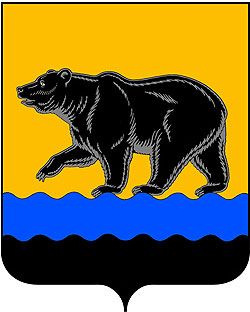 проект планировки и проект межевания территории, ограниченной проездом 5П, вдоль протоки Юганская Обь, в районе СУ-62 города НефтеюганскаПроект межевания территорииЧасть III – Основная часть Том I – Текстовая частьмуниципальный контракт от 06.05.2019№ Ф.2019.221809Состав проектаВведениеПроект планировки и проект межевания территории, ограниченной проездом 5П, вдоль протоки Юганская Обь, в районе СУ-62 города Нефтеюганска, разработаны ООО «Джи Динамика» на основании технического задания по муниципальному контракту с Департаментом градостроительства и земельных отношений администрации города Нефтеюганска от 06.05.2019 г. №Ф.2019.221809.Проект межевания выполнен в соответствии с действующим законодательством и нормативной документацией:Градостроительный кодекс РФ от 29.12.2004 N190-ФЗ (с учетом всех изменений на момент заключения муниципального контракта);Земельный кодекс РФ от 25.10.2001 № 137-ФЗ ФЗ (с учетом всех изменений);Лесной кодекс РФ от 04.12.2006 №201-ФЗ (с учетом всех изменений);Водный кодекс РФ от 03.06.2006 № 73-ФЗ (с учетом всех изменений);Федеральным законом от 18.06.2001 № 78-ФЗ «О землеустройстве»;Федеральным законом от 24.07.2007 № 221-ФЗ «О кадастровой деятельности»; Федеральный закон от 13 июля 2015 г. N 218-ФЗ «О государственной регистрации недвижимости»;Федеральным законом от 14.03.1995 № 33-ФЗ «Об особо охраняемых территориях»;Федеральным законом от 25.06.2002 № 73-ФЗ «Об объектах культурного наследия, памятниках истории и культуры народов Российской Федерации»;Федеральным законом от 30.03.1999 № 52-ФЗ «О санитарно-эпидемиологическом благополучии населения»;Федеральным законом от 21.12.1994 № 68-ФЗ «О защите населения и территорий от чрезвычайных ситуаций природного и техногенного характера»;Федеральным законом от 10.01.2002 № 7-ФЗ «Об охране окружающей среды»;Федеральным законом от 21.12.1994 № 69-ФЗ «О пожарной безопасности»;Приказ Минэкономразвития России от 9 января 2018 №10 "Об утверждении Требований к описанию и отображению в документах территориального планирования объектов федерального значения, объектов регионального значения, объектов местного значения и о признании утратившим силу Приказа Минэкономразвития России от 7 декабря 2016 г. №793»;Приказ Министерства экономического развития Российской Федерации от 01.09.2014 № 540 «Об утверждении классификатора видов разрешенного использования земельных участков» (с учетом всех изменений на момент заключения муниципального контракта);Приказ Министерства экономического развития Российской Федерации от 03.06.2011 № 267 «Об утверждении порядка описания местоположения границ объектов землеустройства»;СНиП 11-04-2003 «Инструкция о порядке разработки, согласования, экспертизы и утверждения градостроительной документации»;СП 42.13330.2016 «Градостроительство. Планировка и застройка городских и сельских поселений. Актуализированная редакция СНиП 2.07.01-89*»;СанПиН 2.2.1/2.1.1.1200-03 «Санитарно-защитные зоны и санитарная классификация предприятий, сооружений и иных объектов»;Закон Ханты-Мансийского автономного округа - Югры от 18.04.2007 № 39-оз «О градостроительной деятельности на территории Ханты-Мансийского автономного округа – Югры»; Региональные нормативы градостроительного проектирования, утвержденные постановлением Правительства Ханты-Мансийского автономного округа – Югры №534-п от 29.12.2014г.;Местные нормативы градостроительного проектирования города Нефтеюганска, утвержденные решением Думы города №1021-V от 30.04.2015г.;Постановление администрации города Нефтеюганска от 20.04.2017 №69-нп «Об утверждении Порядка подготовки документации по планировке территории, принятой на основании решений органов местного самоуправления города Нефтеюганска»;Постановление администрации города Нефтеюганска от 28.02.2019 №96-п «О подготовке документации по планировке территории, ограниченной проездом 5П, вдоль протоки Юганская Обь, в районе Су-62 города Нефтеюганска»;Техническое задание на выполнение работ по подготовке проекта планировки и проекта межевания территории, ограниченной проездом 5П, вдоль протоки Юганская Обь, в районе СУ-62 города Нефтеюганска.Исходными данными для проектирования послужили:Материалы Генерального плана муниципального образования город Нефтеюганск, утвержденного Решением Думы города Нефтеюганска от 11.04.2018 г. № 373-VI;Материалы Правил землепользования и застройки города Нефтеюганска, утвержденный решением Думы города от 01.09.2010 № 812-IV;Материалы топографической съемки масштаба 1:500;Сведения из Единого государственного реестра недвижимости в виде кадастровых планов соответствующей территории: 86:20:0000000, 86:20:0000033, 86:20:0000066, 86:20:0000068, 86:20:0000069, 86:20:0000070, 86:20:0000078.Подготовка графических материалов документации по межеванию территории осуществляется в соответствии с системой координат, используемой для ведения Единого государственного реестра недвижимости (МСК-86), на топографической основе, соответствующей действительному состоянию местности на момент разработки проекта, в масштабе 1:1000.Характеристика территории, на которую осуществляется межеваниеДокументация по планировке территории (проект планировки и проект межевания территории) разработана на территорию, ограниченную проездом 5П, вдоль протоки Юганская Обь, в районе СУ-62 города Нефтеюганска, общей площадью 260,8 га.Проектируемая территория, в отношении которой осуществляется подготовка проекта межевания, расположена в юго-западной части г. Нефтеюганска, в производственной зоне. Категория земель на территории проектирования – земли населенных пунктов. Граница территории проектирования проходит по нескольким кадастровым кварталам: 86:20:0000033, 86:20:0000066, 86:20:0000067, 86:20:0000068, 86:20:0000069, 86:20:0000070, 86:20:0000078.С северной стороны от проектируемой территории расположено кладбище и зона природных территорий. С северо-западной стороны предлагается застройка индивидуальными жилыми домами. Застройка имеет четкое разделение на кварталы. С южной и юго-восточной стороны омывается протокой Юганская Обь.  С восточной стороны от рассматриваемой территории – производственная зона.На момент проектирования согласно топографической съемке на территории расположены производственные объекты, объекты транспортной инфраструктуры, инженерной инфраструктуры: водопровод, канализация, тепловые сети, нефтепроводы и газопроводы, сети связи, воздушные линии электропередачи.Проект межевания территории выполнен на основании подготовленного проекта планировки территории, которым устанавливаются красные линии, обозначающие границы территорий общего пользования, и границы зон планируемого размещения объектов капитального строительства.Информация о существующих земельных участках, находящихся на соответствующей территории и зарегистрированных в Едином государственном реестре недвижимости в приведена в таблице 1-1. Характеристика существующих земельных участковСведения об использованных материалах по установлению границ земельных участков и особенностях межеванияВ целях реализации проектных решений документации по планировке территории, ограниченной проездом 5П, вдоль протоки Юганская Обь, в районе СУ-62 города Нефтеюганска, местоположение земельных участков определено с учетом существующего землепользования территории проектирования и границ смежных земельных участков, поставленных ранее на государственный кадастровый учет.При определении границ земельных участков использовались следующие материалы:Проект планировки территории, включая красные линии и линии градостроительного регулирования;Материалы Правил землепользования и застройки города Нефтеюганска, утвержденный решением Думы города от 01.09.2010 № 812-IV; Материалы топографической съемки масштаба 1:500;Кадастровые планы территории: 86:20:0000066, 86:20:0000068, 86:20:0000069, 86:20:0000070, 86:20:0000000. При разработке проекта межевания территории границы образуемых, изменяемых земельных участков устанавливаются в зависимости от функционального назначения территориальной зоны и обеспечения условий эксплуатации объектов недвижимости, включая проезды, проходы к ним.Виды разрешенного использования образуемых земельных участков определены в соответствии с Классификатором видов разрешенного использования (утв. Приказом Минэкономразвития России от 01.09.2014 №540).Образуемые земельные участки, которые после образования будут отнесены к территориям общего пользования или имуществу общего пользования, в том числе в отношении которых предполагаются резервирование и (или) изъятие для государственных или муниципальных нужд, предполагают размещение объектов улично-дорожной сети и благоустройства территории.С целью исключения наложения следующих земельных участков друг на друга: 86:20:0000069:87 и 86:20:0000069:70; 86:20:0000070:94, 86:20:0000070:152 и 86:20:0000070:153, необходимо изменить границы соответствующих земельных участков согласно сведениям ЕГРН.Кроме того, для постановки на государственный кадастровый учет земельных участков с условными номерами :ЗУ52, :ЗУ60, :ЗУ61, :ЗУ64, :ЗУ146, :ЗУ148, :ЗУ147, :ЗУ131, :ЗУ120 образуемых проектом межевания территории, необходимо провести кадастровые работы (регистрация права или исключение из ЕГРН) в части земельных участков с кадастровыми номерами: 86:20:0000068:326, 86:20:0000068:337, 86:20:0000070:133, 86:20:0000070:141, 86:20:0000070:145, 86:20:0000070:152, 86:20:0000070:153, 86:20:0000069:206, 86:20:0000069:220, 86:20:0000069:221, 86:20:0000069:226, 86:20:0000069:234, 86:20:0000000:11250, 86:20:0000000:11349, 86:20:0000000:11497 имеющих статус «временный».Перечень и сведения о площади образуемых, изменяемых земельных участков, в том числе пути их образованияМестоположение земельных участков определено с учетом фактического использования земельных участков, красных линий, границ смежных земельных участков, поставленных ранее на государственный кадастровый учет.Проектом межевания территории предусматривается образование земельных участков, приведенных в таблице 2.1-1, в два этапа: изменение поставленных на государственный кадастровый учет земельных участков путем раздела и изъятия для государственных или муниципальных нужд и образования земельных участков путем перераспределения с землями неразграниченной государственной собственности.Таблица 2.1-1. Сведения об образуемых земельных участкахНеобходимо уточнение границ земельного участка с кадастровым номером 86:20:0000069:9 с целью исправления реестровой ошибки по береговой полосе водного объекта общего пользования в соответствии с пунктом 8 статьи 27 Земельного кодекса Российской Федерации.Образованные земельные участки с условными номерами :ЗУ5, :ЗУ23, :ЗУ31, :ЗУ90 размещены в нескольких кадастровых кварталах в связи с этим при постановке на государственный кадастровый учет этим участкам будут присвоены кадастровые номера нулевого квартала.Перечень и сведения о площади образуемых земельных участков, которые будут отнесены к территориям общего пользования или имуществу общего пользования, в том числе в отношении которых предполагаются резервирование и (или) изъятие для государственных или муниципальных нуждПроектом предусматривается образование земельных участков, которые после образования будут отнесены к территориям общего пользования.Таблица 2.2-1. Сведения об образуемых земельных участках территорий общего пользованияВ проекте межевания границы земельных участков определены таким образом, чтобы ко всем земельным участкам на территории квартала, в том числе к участкам, не имеющим непосредственного выхода на улицы, был обеспечен беспрепятственный проезд по внутриквартальным проездам общего пользования. Согласно исходным данным существующих границ зон действия публичных сервитутов на проектируемой территории нет. Установление границ публичных сервитутов производится с целью предусмотреть беспрепятственное пользование земельными участками для прохода или проезда, ремонта и обслуживания проектируемых сооружений инженерной инфраструктуры. Координаты планируемых границ зон действия публичных сервитутов представлены в таблице 2.2-2.Таблица 2.2-2. Перечень координат характерных точек публичных сервитутовВиды разрешенного использования образуемых земельных участков в соответствие с проектом планировки территорииВиды разрешенного использования образуемых земельных участков определены в соответствии с Классификатором видов разрешенного использования (утв. Приказом Минэкономразвития России от 01.09.2014 №540).Информация по видам разрешенного использования образуемых земельных участков представлена в таблице 2.3-1.Таблица 2.3-1. Перечень видов разрешенного использования образуемых земельных участковОсновные технико-экономические показатели проекта межевания территории	Приложение 1. Ведомости координат проекта межеванияПеречень координат характерных точек образуемых земельных участковПеречень координат характерных точек образуемых земельных участков территорий общего пользованияГенеральный директорЛожкин А.С.Начальник отдела территориального планированияКулеш Н.П.Главный архитекторАлексеев К.А.Руководитель проектаТерлеева М.П.№ п/пНаименование материаловМасштабИнв. №1234ПРОЕКТ ПЛАНИРОВКИ ТЕРРИТОРИИЧасть I – Основная часть проекта планировки территорииТом IПоложение о характеристиках планируемого развития территории-36001Том IIГрафические материалы:1Чертеж планировки территории 1: 100036002Часть II – Материалы по обоснованию проекта планировки территорииТом IПояснительная записка-36003Том IIГрафические материалы:2Карта планировочной структуры территории городского округа, с отображением границ элементов планировочной структуры1: 10001:10 000360043Схема, отображающая местоположение существующих объектов капитального строительства, в том числе линейных объектов, объектов, подлежащих сносу, объектов незавершенного строительства, а также проходы к водным объектам общего пользования и их береговым полосам1: 1000360054Схема организации движения транспорта и пешеходов. Схема организации улично-дорожной сети1: 1000360065Схема границ зон с особыми условиями использования территории.Схема границ территорий объектов культурного наследия1: 1000360076Схема вертикальной планировки территории, инженерной подготовки и инженерной защиты территории1: 1000360087Схема инженерной инфраструктуры1: 1000360098Схема архитектурно-планировочной организации территории и схема благоустройства территории1: 100036010ПРОЕКТ МЕЖЕВАНИЯ ТЕРРИТОРИИЧасть III – Основная часть проекта межевания территорииТом IТекстовая часть проекта межевания территории-36011Том IIГрафические материалы:9Чертеж межевания территории1: 100036012Часть IV – Материалы по обоснованию проекта межевания территорииТом IГрафические материалы10План фактического использования территории1: 10003601311Первый этап чертежа межевания территории1: 100036014ЭЛЕКТРОННАЯ ВЕРСИЯЭлектронная версия документации по планировке территории (CD-диск)-36015№ п/пКадастровый номер земельного участкаАдресПлощадь, кв.м Категория земельВиды разрешенного использованияКадастровая стоимость, рубФорма собственностиВид пользования /ОграничениеСтатус Объект капитального строительства1234567891011Кадастровый квартал 86:20:0000066 Кадастровый квартал 86:20:0000066 Кадастровый квартал 86:20:0000066 Кадастровый квартал 86:20:0000066 Кадастровый квартал 86:20:0000066 Кадастровый квартал 86:20:0000066 Кадастровый квартал 86:20:0000066 Кадастровый квартал 86:20:0000066 Кадастровый квартал 86:20:0000066 Кадастровый квартал 86:20:0000066 Кадастровый квартал 86:20:0000066 186:20:0000066:6 (входит в единое землепользование 86:20:0000000:12)Местоположение установлено относительно ориентира, расположенного в границах участка. 24657 +/-17Земли населенных пунктов_____167244177.88Данные отсутствуютДанные отсутствуютРанее учтенный-186:20:0000066:6 (входит в единое землепользование 86:20:0000000:12)Почтовый адрес ориентира: 628300, Ханты-Мансийский автономный округ - Югра, г Нефтеюганск, тер Юго-западная зона24657 +/-17Земли населенных пунктов_____167244177.88Данные отсутствуютДанные отсутствуютРанее учтенный-286:20:0000066:39Местоположение установлено относительно ориентира, расположенного в границах участка. Ориентир (сооружение). 1 +/-1Земли населенных пунктовпод сооружение, воздушная линия электропередачи 6 кВ, для передачи электроэнергии по проводам1664.33Собственность публично-правовых образованийАренда (в том числе, субаренда)Учтенный_-286:20:0000066:39Почтовый адрес ориентира: Ханты-Мансийский автономный округ - Югра, г Нефтеюганск1 +/-1Земли населенных пунктовпод сооружение, воздушная линия электропередачи 6 кВ, для передачи электроэнергии по проводам1664.33_№86-86-04/026/2010-055  от 02.06.2010 Учтенный_-386:20:0000066:40Местоположение установлено относительно ориентира, расположенного в границах участка. Ориентир (сооружение). 1 +/-1Земли населенных пунктовпод сооружение, воздушная линия электропередачи 6 кВ, для передачи электроэнергии по проводам1664.33Собственность публично-правовых образованийАренда (в том числе, субаренда)Учтенный-_386:20:0000066:40Почтовый адрес ориентира: Ханты-Мансийский автономный округ - Югра, г Нефтеюганск1 +/-1Земли населенных пунктовпод сооружение, воздушная линия электропередачи 6 кВ, для передачи электроэнергии по проводам1664.33_№86-86-04/026/2010-055  от 02.06.2010Учтенный-_486:20:0000066:41Местоположение установлено относительно ориентира, расположенного в границах участка. Ориентир (сооружение). 1 +/-1Земли населенных пунктовпод сооружение, воздушная линия электропередачи 6 кВ, для передачи электроэнергии по проводам1664.33Собственность публично-правовых образованийАренда (в том числе, субаренда)Учтенный_486:20:0000066:41Почтовый адрес ориентира: Ханты-Мансийский автономный округ - Югра, г Нефтеюганск1 +/-1Земли населенных пунктовпод сооружение, воздушная линия электропередачи 6 кВ, для передачи электроэнергии по проводам1664.33-№86-86-04/026/2010-055  от 02.06.2010Учтенный_586:20:0000066:61Местоположение установлено относительно ориентира, расположенного за пределами участка. 54048 +/-58Земли населенных пунктовпод строительство производственных и административных зданий, сооружений, строений промышленности (4-5 класса опасности)27460000Данные отсутствуютДанные отсутствуютУчтенный_586:20:0000066:61Почтовый адрес ориентира: Ханты-Мансийский автономный округ - Югра, г Нефтеюганск, проезд 6П54048 +/-58Земли населенных пунктовпод строительство производственных и административных зданий, сооружений, строений промышленности (4-5 класса опасности)27460000Данные отсутствуютДанные отсутствуютУчтенный_Кадастровый квартал 86:20:0000068Кадастровый квартал 86:20:0000068Кадастровый квартал 86:20:0000068Кадастровый квартал 86:20:0000068Кадастровый квартал 86:20:0000068Кадастровый квартал 86:20:0000068Кадастровый квартал 86:20:0000068Кадастровый квартал 86:20:0000068Кадастровый квартал 86:20:0000068Кадастровый квартал 86:20:0000068Кадастровый квартал 86:20:0000068686:20:0000068:17Местоположение установлено относительно ориентира, расположенного в границах участка. 31Земли населенных пунктовдля обслуживания "ТП П16"51594.23Данные отсутствуютДанные отсутствуютРанее учтенный-686:20:0000068:17Почтовый адрес ориентира: 628300, Ханты-Мансийский автономный округ - Югра, г Нефтеюганск, промзона Юго-Западная31Земли населенных пунктовдля обслуживания "ТП П16"51594.23Данные отсутствуютДанные отсутствуютРанее учтенный-786:20:0000068:19Местоположение установлено относительно ориентира, расположенного за пределами участка. 4954 +/-24.64Земли населенных пунктовпод нежилое строение бетонорастворного узла4428876Собственность публично-правовых образованийАренда (в том числе, субаренда)Ранее учтенный-786:20:0000068:19Почтовый адрес ориентира: Ханты-Мансийский автономный округ - Югра, г Нефтеюганск, тер Промышленная зона Юго-Западная4954 +/-24.64Земли населенных пунктовпод нежилое строение бетонорастворного узла4428876_№86:20:0000068:19-86/004/2018-2  от 17.01.2018 Ранее учтенный-886:20:0000068:25Местоположение установлено относительно ориентира, расположенного в границах участка. 4730 +/-24.07Земли населенных пунктовпод здание школы и прилегающую территорию14435155.9Муниципальная_Ранее учтенный__-___886:20:0000068:25Почтовый адрес ориентира: Ханты-Мансийский автономный округ - Югра, г Нефтеюганск4730 +/-24.07Земли населенных пунктовпод здание школы и прилегающую территорию14435155.9№86:20:0000068:25-86/049/2019-1  от 07.02.2019  -Ранее учтенный__-___986:20:0000068:26Местоположение установлено относительно ориентира, расположенного в границах участка. Ориентир (учебный корпус). 34629 +/-65Земли населенных пунктовпод учебный корпус с полигоном105902754.09Собственность публично-правовых образованийАренда Ранее учтенный_986:20:0000068:26Почтовый адрес ориентира: 628300, Ханты-Мансийский автономный округ - Югра, г Нефтеюганск, промзона Юго-Западная34629 +/-65Земли населенных пунктовпод учебный корпус с полигоном105902754.09_№86-72-14/009/2005-820  от 28.06.2005Ранее учтенный_1086:20:0000068:27Местоположение установлено относительно ориентира, расположенного в границах участка. 130 +/-4Земли населенных пунктовпод строительство объекта: " Инженерные сети водопровода и газопровода для снабжения домостроительного комбината"216362.9Собственность публично-правовых образованийАренда (в том числе, субаренда)Учтенный-_1086:20:0000068:27Почтовый адрес ориентира: Ханты-Мансийский автономный округ - Югра, г Нефтеюганск130 +/-4Земли населенных пунктовпод строительство объекта: " Инженерные сети водопровода и газопровода для снабжения домостроительного комбината"216362.9_№86-72-14/040/2008-483  от 26.11.2008Учтенный-_1186:20:0000068:29Местоположение установлено относительно ориентира, расположенного в границах участка. 4553 +/-24Земли населенных пунктовпод производственную базу7592355.15Собственность публично-правовых образованийАренда (в том числе, субаренда)Учтенный_1186:20:0000068:29Почтовый адрес ориентира: Ханты-Мансийский автономный округ - Югра, г Нефтеюганск4553 +/-24Земли населенных пунктовпод производственную базу7592355.15-№86:20:0000068:29-86/049/2018-11  от 03.10.2018Учтенный_1286:20:0000068:39Местоположение установлено относительно ориентира, расположенного в границах участка. Ориентир (сооружение). 1 +/-1Земли населенных пунктовпод сооружение, воздушная линия электропередачи 6 кВ, для передачи электроэнергии по проводам1664.33Собственность публично-правовых образованийАренда (в том числе, субаренда)Учтенный_1286:20:0000068:39Почтовый адрес ориентира: Ханты-Мансийский автономный округ - Югра, г Нефтеюганск1 +/-1Земли населенных пунктовпод сооружение, воздушная линия электропередачи 6 кВ, для передачи электроэнергии по проводам1664.33-№86-86-04/026/2010-055  от 02.06.2010Учтенный_1386:20:0000068:49Местоположение установлено относительно ориентира, расположенного в границах участка. Ориентир (сооружение). 13 +/-1Земли населенных пунктовпод сооружение, воздушная линия электропередачи 6 кВ, для передачи электроэнергии по проводам21636.29Собственность публично-правовых образованийАренда Учтенный_1386:20:0000068:49Почтовый адрес ориентира: Ханты-Мансийский автономный округ - Югра, г Нефтеюганск13 +/-1Земли населенных пунктовпод сооружение, воздушная линия электропередачи 6 кВ, для передачи электроэнергии по проводам21636.29-№86-86-04/026/2010-055  от 02.06.2010Учтенный_1486:20:0000068:52Местоположение установлено относительно ориентира, расположенного в границах участка. Ориентир (сооружение). 1 +/-1Земли населенных пунктовпод сооружение, воздушная линия электропередачи 6 кВ, для передачи электроэнергии по проводам1664.33Собственность публично-правовых образованийАренда (в том числе, субаренда)Учтенный_1486:20:0000068:52Почтовый адрес ориентира: Ханты-Мансийский автономный округ - Югра, г Нефтеюганск1 +/-1Земли населенных пунктовпод сооружение, воздушная линия электропередачи 6 кВ, для передачи электроэнергии по проводам1664.33-№86-86-04/026/2010-055  от 02.06.2010Учтенный_1586:20:0000068:53Местоположение установлено относительно ориентира, расположенного в границах участка. Ориентир (сооружение). 4 +/-1Земли населенных пунктовпод сооружение, воздушная линия электропередачи 6 кВ, для передачи электроэнергии по проводам6657.32Собственность публично-правовых образованийАренда (в том числе, субаренда)Учтенный_1586:20:0000068:53Почтовый адрес ориентира: Ханты-Мансийский автономный округ - Югра, г Нефтеюганск4 +/-1Земли населенных пунктовпод сооружение, воздушная линия электропередачи 6 кВ, для передачи электроэнергии по проводам6657.32-№86-86-04/026/2010-055  от 02.06.2010Учтенный_1686:20:0000068:54Местоположение установлено относительно ориентира, расположенного в границах участка. Ориентир (сооружение). 12 +/-1Земли населенных пунктовпод сооружение, воздушная линия электропередачи 6 кВ, для передачи электроэнергии по проводам19971.96Собственность публично-правовых образованийАренда (в том числе, субаренда)Учтенный-1686:20:0000068:54Почтовый адрес ориентира: Ханты-Мансийский автономный округ - Югра, г Нефтеюганск12 +/-1Земли населенных пунктовпод сооружение, воздушная линия электропередачи 6 кВ, для передачи электроэнергии по проводам19971.96_№86-86-04/026/2010-055  от 02.06.2010Учтенный-1786:20:0000068:57Местоположение установлено относительно ориентира, расположенного в границах участка. 488 +/-8Земли населенных пунктовПод нежилое строение слесарной мастерской306561.6Частная_Учтенный_1786:20:0000068:57Почтовый адрес ориентира: Ханты-Мансийский автономный округ - Югра, г Нефтеюганск488 +/-8Земли населенных пунктовПод нежилое строение слесарной мастерской306561.6№86-86-04/048/2012-476  от 05.10.2012 -Учтенный_1886:20:0000068:58Местоположение установлено относительно ориентира, расположенного в границах участка. 16820 +/-45Земли населенных пунктовПод сооружение производственных и административных строений, сооружений промышленности10133713.6Частная_Учтенный-1886:20:0000068:58Почтовый адрес ориентира: Ханты-Мансийский автономный округ - Югра, г Нефтеюганск16820 +/-45Земли населенных пунктовПод сооружение производственных и административных строений, сооружений промышленности10133713.6№86-86-04/048/2012-660  от 12.10.2012 _-_Учтенный-1986:20:0000068:59Местоположение установлено относительно ориентира, расположенного в границах участка. 2132 +/-16Земли населенных пунктовПод размещение производственных строений промышленности1339322.4Частная_Учтенный_1986:20:0000068:59Почтовый адрес ориентира: Ханты-Мансийский автономный округ - Югра, г Нефтеюганск2132 +/-16Земли населенных пунктовПод размещение производственных строений промышленности1339322.4№86-86-04/048/2012-661  от 12.10.2012 -Учтенный_2086:20:0000068:60Местоположение установлено относительно ориентира, расположенного за пределами участка. 568 +/-6Земли населенных пунктовпод размещение производственных и административных зданий, строений, сооружений промышленности947077.52Частная_Учтенный_2086:20:0000068:60Почтовый адрес ориентира: Ханты-Мансийский автономный округ - Югра, г Нефтеюганск568 +/-6Земли населенных пунктовпод размещение производственных и административных зданий, строений, сооружений промышленности947077.52№86-86-04/040/2012-335  от 22.10.2012 _-_Учтенный_2186:20:0000068:61Местоположение установлено относительно ориентира, расположенного за пределами участка. 786 +/-7Земли населенных пунктовпод размещение производственных и административных зданий, строений, сооружений промышленности1310584.26Частная_Учтенный_2186:20:0000068:61Почтовый адрес ориентира: Ханты-Мансийский автономный округ - Югра, г Нефтеюганск786 +/-7Земли населенных пунктовпод размещение производственных и административных зданий, строений, сооружений промышленности1310584.26№86:20:0000068:61-86/049/2019-2  от 01.07.2019-Учтенный_2286:20:0000068:62Местоположение установлено относительно ориентира, расположенного за пределами участка. 25 +/-1Земли населенных пунктовпод размещение производственых сооружений промышленности41692.5Частная_Учтенный-2286:20:0000068:62Почтовый адрес ориентира: Ханты-Мансийский автономный округ - Югра, г Нефтеюганск25 +/-1Земли населенных пунктовпод размещение производственых сооружений промышленности41692.5№86-86-04/040/2012-337  от 22.10.2012 _Учтенный-2386:20:0000068:63Местоположение установлено относительно ориентира, расположенного за пределами участка. 1305 +/-9Земли населенных пунктовпод размещение производственных и административных зданий, строений, сооружений промышленности2176113.6Частная_Учтенный-2386:20:0000068:63Почтовый адрес ориентира: Ханты-Мансийский автономный округ - Югра, г Нефтеюганск1305 +/-9Земли населенных пунктовпод размещение производственных и административных зданий, строений, сооружений промышленности2176113.6№86-86-04/040/2012-289  от 15.10.2012 _Учтенный-2486:20:0000068:317Местоположение установлено относительно ориентира, расположенного за пределами участка. 2779 +/-18Земли населенных пунктовпод строительство объекта "Административно-бытовой корпус"4632426.26Данные отсутствуютАрендаУчтенный-2486:20:0000068:317Почтовый адрес ориентира: 628312, Ханты-Мансийский автономный округ - Югра, г Нефтеюганск, проезд 6П2779 +/-18Земли населенных пунктовпод строительство объекта "Административно-бытовой корпус"4632426.26Данные отсутствуют№86-86-04/047/2013-296  от 13.11.2013 Учтенный-2586:20:0000068:322 (Граница участка многоконтурная. Количество контуров - 15)Местоположение установлено относительно ориентира, расположенного за пределами участка. 20 +/-1.5Земли населенных пунктовпод инженерные сети ВЛ-0,4 кВ от ТП-П-1633286.6Собственность публично-правовых образований_Учтенный-2586:20:0000068:322 (Граница участка многоконтурная. Количество контуров - 15)Почтовый адрес ориентира: Ханты-Мансийский автономный округ - Югра, г Нефтеюганск, проезд 6П20 +/-1.5Земли населенных пунктовпод инженерные сети ВЛ-0,4 кВ от ТП-П-1633286.6№86-86-04/034/2014-144  от 15.08.2014 _Учтенный-2686:20:0000068:326Местоположение установлено относительно ориентира, расположенного за пределами участка. 286 +/-6Земли населенных пунктовпод парковку без права капитального строительства775666.32Данные отсутствуютДанные отсутствуютВременный_2686:20:0000068:326Почтовый адрес ориентира: 628312, Ханты-Мансийский автономный округ - Югра, г Нефтеюганск, тер Промышленная зона Юго-Западная286 +/-6Земли населенных пунктовпод парковку без права капитального строительства775666.32Данные отсутствуютДанные отсутствуютВременный_2786:20:0000068:327Местоположение установлено относительно ориентира, расположенного за пределами участка. 31279 +/-62Земли населенных пунктовпод размещение производственных и административных зданий, строений, сооружений промышленности52154604.6Частная_Учтенный_2786:20:0000068:327Почтовый адрес ориентира: 628312, Ханты-Мансийский автономный округ - Югра, г Нефтеюганск, тер Промышленная зона Юго-Западная31279 +/-62Земли населенных пунктовпод размещение производственных и административных зданий, строений, сооружений промышленности52154604.6№86:20:0000068:327-86/049/2018-2  от 01.11.2018-Учтенный_2886:20:0000068:336Местоположение установлено относительно ориентира, расположенного в границах участка3183 +/-13Земли населенных пунктовПод иными объектами специального назначения9 710 632,74Данные отсутствуютАрендаВременный-2886:20:0000068:336Почтовый адрес ориентира: Ханты-Мансийский автономный округ - Югра, г. Нефтеюганск, Юго-западная зона, район СУ-623183 +/-13Земли населенных пунктовПод иными объектами специального назначения9 710 632,74Данные отсутствуютАрендаВременный-2886:20:0000068:337Местоположение установлено относительно ориентира, расположенного в границах участка4239 +/-13Земли населенных пунктовПод размещение склада полуприцепов7068108.6Данные отсутствуютДанные отсутствуютВременный-2886:20:0000068:337Почтовый адрес ориентира: Ханты-Мансийский автономный округ - Югра, г Нефтеюганск4239 +/-13Земли населенных пунктовПод размещение склада полуприцепов7068108.6Данные отсутствуютДанные отсутствуютВременный-2986:20:0000068:399Местоположение установлено относительно ориентира, расположенного в границах участка. 74 +/-2Земли населенных пунктовпод размещение объекта "Учебный корпус на полигоне в районе СУ-62" (перенос КПТН-6/0,4 кВ № П-7; П-8)225757.72Данные отсутствуютАрендаУчтенный-2986:20:0000068:399Почтовый адрес ориентира: 628312, Ханты-Мансийский автономный округ - Югра, г Нефтеюганск, промзона Юго-Западная74 +/-2Земли населенных пунктовпод размещение объекта "Учебный корпус на полигоне в районе СУ-62" (перенос КПТН-6/0,4 кВ № П-7; П-8)225757.72Данные отсутствуют№86-86/004-86/004/021/2016-920/2  от 23.11.2016Учтенный-Кадастровый квартал 86:20:0000070Кадастровый квартал 86:20:0000070Кадастровый квартал 86:20:0000070Кадастровый квартал 86:20:0000070Кадастровый квартал 86:20:0000070Кадастровый квартал 86:20:0000070Кадастровый квартал 86:20:0000070Кадастровый квартал 86:20:0000070Кадастровый квартал 86:20:0000070Кадастровый квартал 86:20:0000070Кадастровый квартал 86:20:00000703086:20:0000070:4Местоположение установлено относительно ориентира, расположенного в границах участка. 41530 +/-357Земли населенных пунктовпод производственную базу Нефтеюганского управления магистральных нефтепроводов,69119624.9Собственность публично-правовых образованийАренда (в том числе, субаренда)Ранее учтенный-3086:20:0000070:4Почтовый адрес ориентира: 628300, Ханты-Мансийский автономный округ - Югра, г Нефтеюганск, промзона Юго-Западная41530 +/-357Земли населенных пунктовпод производственную базу Нефтеюганского управления магистральных нефтепроводов,69119624.9_№86-86-04/003/2010-550  от 10.03.2010Ранее учтенный-3186:20:0000070:6 (Граница участка многоконтурная. Количество контуров - 2)Местоположение установлено относительно ориентира, расположенного в границах участка. 45302Земли населенных пунктовпод производственную базу13809828.48Данные отсутствуютДанные отсутствуютРанее учтенный-3186:20:0000070:6 (Граница участка многоконтурная. Количество контуров - 2)Почтовый адрес ориентира: 628300, Ханты-Мансийский автономный округ - Югра, г Нефтеюганск, промзона Юго-Западная45302Земли населенных пунктовпод производственную базу13809828.48Данные отсутствуютДанные отсутствуютРанее учтенный-3286:20:0000070:8Местоположение установлено относительно ориентира, расположенного в границах участка. 21028 +/-50Земли населенных пунктовпод размещение производственных строений35086059.12Собственность публично-правовых образованийАренда (в том числе, субаренда)Ранее учтенный_3286:20:0000070:8Почтовый адрес ориентира: Ханты-Мансийский автономный округ - Югра, г Нефтеюганск21028 +/-50Земли населенных пунктовпод размещение производственных строений35086059.12_№86-01/01-5/2004-495  от 16.06.2004Ранее учтенный_3386:20:0000070:9Ханты-Мансийский автономный округ - Югра, г Нефтеюганск10080 +/-35.14Земли населенных пунктовпод размещение производственных и административных зданий, строений, сооружений промышленности8628480 Частная -Ранее учтенный-3386:20:0000070:9Ханты-Мансийский автономный округ - Югра, г Нефтеюганск10080 +/-35.14Земли населенных пунктовпод размещение производственных и административных зданий, строений, сооружений промышленности8628480№86:20:0000070:9-86/004/2018-2  от 12.01.2018-Ранее учтенный-3486:20:0000070:10Местоположение установлено относительно ориентира, расположенного в границах участка. 37806 +/-68Земли населенных пунктовпод размещение производственных и административных зданий, строений, сооружений промышленности, ранее предоставленного под производственную базу62934135.96Собственность публично-правовых образованийАренда (в том числе, субаренда)Ранее учтенный-3486:20:0000070:10Почтовый адрес ориентира: 628300, Ханты-Мансийский автономный округ - Югра, г Нефтеюганск, промзона Юго-Западная, строен 2337806 +/-68Земли населенных пунктовпод размещение производственных и административных зданий, строений, сооружений промышленности, ранее предоставленного под производственную базу62934135.96_№86-01/01-5/2004-493  от 16.06.2004Ранее учтенный-3586:20:0000070:11Местоположение установлено относительно ориентира, расположенного в границах участка. 1372 +/-13Земли населенных пунктовпод теплый материальный склад2284038.2 Частная_Ранее учтенныйНежилое здание 86:20:0000000:29163586:20:0000070:11Почтовый адрес ориентира: 628300, Ханты-Мансийский автономный округ - Югра, г Нефтеюганск, промзона Юго-Западная1372 +/-13Земли населенных пунктовпод теплый материальный склад2284038.2№86:20:0000070:11-86/041/2018-5  от 06.11.2018_Ранее учтенныйНежилое здание 86:20:0000000:29163686:20:0000070:12Местоположение установлено относительно ориентира, расположенного в границах участка. Ориентир (лабораторно-диспетчерский корпус). 56838 +/-83Земли населенных пунктовпод производственную базу94843698.59Собственность публично-правовых образованийАрендаРанее учтенный_3686:20:0000070:12Почтовый адрес ориентира: 628300, Ханты-Мансийский автономный округ - Югра, г Нефтеюганск, промзона Юго-Западная, строен 456838 +/-83Земли населенных пунктовпод производственную базу94843698.59_№86-72-14/009/2005-815  от 04.07.2005Ранее учтенный_3786:20:0000070:13Местоположение установлено относительно ориентира, расположенного за пределами участка. Ориентир нежилое здание. Участок находится примерно в 1 м, по направлению на восток от ориентира. 6834Земли населенных пунктовпод стоянку теплоходов11378058.9Собственность публично-правовых образований-Аренда (в том числе, субаренда)  №86-01/01-4/2004-464 от 14.05.2004Ранее учтенный-3886:20:0000070:15Местоположение установлено относительно ориентира, расположенного за пределами участка. 54519 +/-81.72Земли населенных пунктовпод размещение производственных строений, сооружений промышленности90804120.45Собственность публично-правовых образованийАренда (в том числе, субаренда)Ранее учтенный-_3886:20:0000070:15Почтовый адрес ориентира: Ханты-Мансийский автономный округ - Югра, г Нефтеюганск, проезд 6П, уч 754519 +/-81.72Земли населенных пунктовпод размещение производственных строений, сооружений промышленности90804120.45_№86-86-04/045/2011-079  от 27.01.2012Ранее учтенный-_3986:20:0000070:16Местоположение установлено относительно ориентира, расположенного в границах участка. 6641 +/-29Земли населенных пунктовпод куст №61 Усть-Балыкского месторождения11052366.16Собственность публично-правовых образованийАренда (в том числе, субаренда)Ранее учтенный-3986:20:0000070:16Почтовый адрес ориентира: 628300, Ханты-Мансийский автономный округ - Югра, г Нефтеюганск, промзона Юго-Западная6641 +/-29Земли населенных пунктовпод куст №61 Усть-Балыкского месторождения11052366.16_№86-72-14/010/2007-172  от 11.04.2007Ранее учтенный-4086:20:0000070:17Местоположение установлено относительно ориентира, расположенного в границах участка. 1Земли населенных пунктовпод скважину №1В1664.33Собственность публично-правовых образованийАренда Ранее учтенный-_4086:20:0000070:17Почтовый адрес ориентира: 628300, Ханты-Мансийский автономный округ - Югра, г Нефтеюганск, промзона Юго-Западная1Земли населенных пунктовпод скважину №1В1664.33_№86-72-14/004/2005-098  от 09.08.2005Ранее учтенный-_4186:20:0000070:18Местоположение установлено относительно ориентира, расположенного в границах участка. 1Земли населенных пунктовнедропользование (код 6.1)1664.33Собственность публично-правовых образованийАренда (в том числе, субаренда)Ранее учтенный-4186:20:0000070:18Почтовый адрес ориентира: 628300, Ханты-Мансийский автономный округ - Югра, г Нефтеюганск, промзона Юго-Западная1Земли населенных пунктовнедропользование (код 6.1)1664.33_№ 86-72-14/015/2005-206  от 24.08.2005Ранее учтенный-4286:20:0000070:19Местоположение установлено относительно ориентира, расположенного в границах участка. 1Земли населенных пунктовнедропользование (код 6.1)1664.33Собственность публично-правовых образованийАренда (в том числе, субаренда)Ранее учтенный-4286:20:0000070:19Почтовый адрес ориентира: 628300, Ханты-Мансийский автономный округ - Югра, г Нефтеюганск, промзона Юго-Западная1Земли населенных пунктовнедропользование (код 6.1)1664.33-№86-72-14/015/2005-209  от 25.08.2005 Ранее учтенный-4386:20:0000070:20Местоположение установлено относительно ориентира, расположенного в границах участка. 7591 +/-30Земли населенных пунктовпод скважину №7412633196.72Собственность публично-правовых образованийАренда (в том числе, субаренда)Ранее учтенный_4386:20:0000070:20Почтовый адрес ориентира: Ханты-Мансийский автономный округ - Югра, г Нефтеюганск7591 +/-30Земли населенных пунктовпод скважину №7412633196.72-№86-72-14/016/2005-305  от 23.09.2005Ранее учтенный_4486:20:0000070:21Местоположение установлено относительно ориентира, расположенного в границах участка. 2461 +/-17Земли населенных пунктовпод скважину №3324096615.15Собственность публично-правовых образованийАренда (в том числе, субаренда)Ранее учтенный-4486:20:0000070:21Почтовый адрес ориентира: 628300, Ханты-Мансийский автономный округ - Югра, г Нефтеюганск, промзона Юго-Западная2461 +/-17Земли населенных пунктовпод скважину №3324096615.15_№86-86-04/021/2011-231  от 29.04.2011Ранее учтенный-4586:20:0000070:22Местоположение установлено относительно ориентира, расположенного в границах участка. 1Земли населенных пунктовпод ликвидированную скважину №5891664.33Собственность публично-правовых образованийАренда (в том числе, субаренда)Ранее учтенный-4586:20:0000070:22Почтовый адрес ориентира: 628300, Ханты-Мансийский автономный округ - Югра, г Нефтеюганск, промзона Юго-Западная1Земли населенных пунктовпод ликвидированную скважину №5891664.33_№86-72-14/004/2005-097  от 09.08.2005Ранее учтенный-4686:20:0000070:23Местоположение установлено относительно ориентира, расположенного в границах участка. 1Земли населенных пунктовнедропользование (код 6.1)1664.33Собственность публично-правовых образованийАренда (в том числе, субаренда)Ранее учтенный-4686:20:0000070:23Почтовый адрес ориентира: 628300, Ханты-Мансийский автономный округ - Югра, г Нефтеюганск, промзона Юго-Западная1Земли населенных пунктовнедропользование (код 6.1)1664.33-№86-72-14/015/2005-207  от 25.08.2005Ранее учтенный-4786:20:0000070:24Местоположение установлено относительно ориентира, расположенного в границах участка. 1Земли населенных пунктовнедропользование (код 6.1)1664.33Собственность публично-правовых образованийАренда (в том числе, субаренда)Ранее учтенный_4786:20:0000070:24Почтовый адрес ориентира: Ханты-Мансийский автономный округ - Югра, г Нефтеюганск1Земли населенных пунктовнедропользование (код 6.1)1664.33-№86-72-14/015/2005-208  от 25.08.2005Ранее учтенный_4886:20:0000070:25Местоположение установлено относительно ориентира, расположенного в границах участка 1Земли населенных пунктовпод ликвидированную скважину №7881664.33Данные отсутствуютДанные отсутствуютРанее учтенный_4886:20:0000070:25Почтовый адрес ориентира: Ханты-Мансийский автономный округ - Югра, г Нефтеюганск1Земли населенных пунктовпод ликвидированную скважину №7881664.33Данные отсутствуютДанные отсутствуютРанее учтенный_4986:20:0000070:26Местоположение установлено относительно ориентира, расположенного в границах участка. 1Земли населенных пунктовпод скважину №7461664.33Собственность публично-правовых образованийАрендаРанее учтенный_4986:20:0000070:26Почтовый адрес ориентира: Ханты-Мансийский автономный округ - Югра, г Нефтеюганск1Земли населенных пунктовпод скважину №7461664.33-№86-72-14/004/2005-099  от 09.08.2005Ранее учтенный_5086:20:0000070:27Местоположение установлено относительно ориентира, расположенного в границах участка. 1Земли населенных пунктовпод скважину №7471664.33Собственность публично-правовых образованийАренда (в том числе, субаренда)Ранее учтенный_5086:20:0000070:27Почтовый адрес ориентира: Ханты-Мансийский автономный округ - Югра, г Нефтеюганск1Земли населенных пунктовпод скважину №7471664.33-№86-72-14/016/2005-306  от 23.09.2005Ранее учтенный_5186:20:0000070:28Местоположение установлено относительно ориентира, расположенного в границах участка. 1Земли населенных пунктовпод скважину №7481664.33Собственность публично-правовых образованийАрендаРанее учтенный_5186:20:0000070:28Почтовый адрес ориентира: Ханты-Мансийский автономный округ - Югра, г Нефтеюганск1Земли населенных пунктовпод скважину №7481664.33-№86-72-14/015/2005-210  от 25.08.2005Ранее учтенный_5286:20:0000070:29Местоположение установлено относительно ориентира, расположенного за пределами участка. Ориентир жилой дом. Участок находится примерно в 38 м, по направлению на запад от ориентира. 4935 +/-24.59Земли населенных пунктовпод строительство производственной базы8233591.57Собственность публично-правовых образованийАрендаРанее учтенныйОбъект незавершенного строительства: 86:20:0000070:134, 86:20:0000070:135, 86:20:0000070:1405286:20:0000070:29Почтовый адрес ориентира: 628300, Ханты-Мансийский автономный округ - Югра, г Нефтеюганск, промзона Юго-Западная4935 +/-24.59Земли населенных пунктовпод строительство производственной базы8233591.57_№86-72-14/003/2005-420  от 29.04.2005Ранее учтенныйОбъект незавершенного строительства: 86:20:0000070:134, 86:20:0000070:135, 86:20:0000070:1405386:20:0000070:32Местоположение установлено относительно ориентира, расположенного в границах участка11345 +/-37.28Земли населенных пунктовпод нежилое строение ремонтно-механической мастерской9084395Частная_Ранее учтенный-5386:20:0000070:32Почтовый адрес ориентира: 628300, Ханты-Мансийский автономный округ - Югра, г Нефтеюганск, проезд 6П, уч 1311345 +/-37.28Земли населенных пунктовпод нежилое строение ремонтно-механической мастерской9084395№86-86/004-86/004/016/2015-319/2  от 24.04.2015_Ранее учтенный-5486:20:0000070:34 (входит в единое землепользование 86:20:0000070:35)Местоположение установлено относительно ориентира, расположенного в границах участка. 1527Земли населенных пунктовдля строительства тепловых сетей2530269.54Данные отсутствуютДанные отсутствуютРанее учтенный_5486:20:0000070:34 (входит в единое землепользование 86:20:0000070:35)Почтовый адрес ориентира: Ханты-Мансийский автономный округ - Югра, г Нефтеюганск1527Земли населенных пунктовдля строительства тепловых сетей2530269.54Данные отсутствуютДанные отсутствуютРанее учтенный_5586:20:0000070:36Местоположение установлено относительно ориентира, расположенного в границах участка. 32580 +/-63.17Земли населенных пунктовпод асфальтобетонный завод54322588.8Собственность публично-правовых образованийАренда (в том числе, субаренда)Ранее учтенныйСооружения: 86:20:0000070:156, 86:20:0000070:1585586:20:0000070:36Почтовый адрес ориентира: Ханты-Мансийский автономный округ - Югра, г Нефтеюганск32580 +/-63.17Земли населенных пунктовпод асфальтобетонный завод54322588.8_№ 86-86/004-86/004/032/2015-394/2  от 15.10.2015Ранее учтенныйСооружения: 86:20:0000070:156, 86:20:0000070:1585686:20:0000070:37 (входит в единое землепользование 86:20:0000070:39)Местоположение установлено относительно ориентира, расположенного за пределами участка. 1839Земли населенных пунктовпод котельную и строение, предназначенное для обслуживания автотехники3076352.76Данные отсутствуютДанные отсутствуютРанее учтенный-5686:20:0000070:37 (входит в единое землепользование 86:20:0000070:39)Почтовый адрес ориентира: Ханты-Мансийский автономный округ - Югра, г Нефтеюганск, промзона Юго-Западная1839Земли населенных пунктовпод котельную и строение, предназначенное для обслуживания автотехники3076352.76Данные отсутствуютДанные отсутствуютРанее учтенный-5786:20:0000070:40Местоположение установлено относительно ориентира, расположенного в границах участка. 2777 +/-18.44Земли населенных пунктовпод производственный корпус и прилегающую территорию4625232.35Собственность публично-правовых образованийАренда (в том числе, субаренда)Ранее учтенный-5786:20:0000070:40Почтовый адрес ориентира: 628300, Ханты-Мансийский автономный округ - Югра, г Нефтеюганск, промзона Юго-Западная2777 +/-18.44Земли населенных пунктовпод производственный корпус и прилегающую территорию4625232.35-№ 86-86-04/046/2011-350  от 07.11.2011Ранее учтенный-5886:20:0000070:42Местоположение установлено относительно ориентира, расположенного в границах участка. 4540 +/-23.58Земли населенных пунктовпод размещение производственных строений7576397.4Собственность публично-правовых образованийАрендаРанее учтенный_5886:20:0000070:42Почтовый адрес ориентира: Ханты-Мансийский автономный округ - Югра, г Нефтеюганск4540 +/-23.58Земли населенных пунктовпод размещение производственных строений7576397.4_№ 86-86/004-86/004/008/2016-439/2  от 24.05.2016Ранее учтенный_5986:20:0000070:73Местоположение установлено относительно ориентира, расположенного за пределами участка. 79200 +/-98.5Земли населенных пунктовпод проектирование и строительство объекта "Домостроительный комбинат"132088176Собственность публично-правовых образованийАрендаРанее учтенный_5986:20:0000070:73Почтовый адрес ориентира: Ханты-Мансийский автономный округ - Югра, г Нефтеюганск79200 +/-98.5Земли населенных пунктовпод проектирование и строительство объекта "Домостроительный комбинат"132088176-№ 86-86-04/019/2014-387  от 20.05.2014Ранее учтенный_6086:20:0000070:76Ханты-Мансийский автономный округ - Югра, г Нефтеюганск, проезд 6П, д 251941 +/-15Земли населенных пунктовпод нежилое строение диспетчерской1358100Частная № 86-86-04/002/2012-169  от 16.02.2012 _Учтенный_6186:20:0000070:77Местоположение установлено относительно ориентира, расположенного в границах участка. 7824 +/-31Земли населенных пунктовпод размещение производственных зданий, строений, сооружений промышленности5474200Частная_Учтенный_6186:20:0000070:77Почтовый адрес ориентира: Ханты-Мансийский автономный округ - Югра, г Нефтеюганск7824 +/-31Земли населенных пунктовпод размещение производственных зданий, строений, сооружений промышленности5474200№ 86-86-04/040/2011-148  от 11.10.2011 _Учтенный_6286:20:0000070:79Местоположение установлено относительно ориентира, расположенного за пределами участка. 5910 +/-27Земли населенных пунктовпод нежилое строение РММ - 35579000Частная-Учтенный-6286:20:0000070:79Почтовый адрес ориентира: Ханты-Мансийский автономный округ - Югра, г Нефтеюганск, проезд 6П5910 +/-27Земли населенных пунктовпод нежилое строение РММ - 35579000№ 86-86-04/003/2012-332  от 22.02.2012 -Учтенный-6386:20:0000070:80Местоположение установлено относительно ориентира, расположенного в границах участка. 149 +/-4Земли населенных пунктовпод строительство объекта: "Инженерные сети водопровода и газопровода для снабжения домостроительного комбината"247985.17Собственность публично-правовых образованийАренда (в том числе, субаренда)Учтенный-6386:20:0000070:80Почтовый адрес ориентира: Ханты-Мансийский автономный округ - Югра, г Нефтеюганск149 +/-4Земли населенных пунктовпод строительство объекта: "Инженерные сети водопровода и газопровода для снабжения домостроительного комбината"247985.17_№ 86-72-14/040/2008-483  от 26.11.2008Учтенный-6486:20:0000070:81Местоположение установлено относительно ориентира, расположенного в границах участка. 103 +/-4Земли населенных пунктовпод строительство объекта: "Инженерные сети водопровода и газопровода для снабжения домостроительного комбината"171425.99Собственность публично-правовых образованийАренда (в том числе, субаренда)Учтенный-6486:20:0000070:81Почтовый адрес ориентира: Ханты-Мансийский автономный округ - Югра, г Нефтеюганск103 +/-4Земли населенных пунктовпод строительство объекта: "Инженерные сети водопровода и газопровода для снабжения домостроительного комбината"171425.99_№ 86-72-14/040/2008-483  от 26.11.2008Учтенный-6586:20:0000070:82Местоположение установлено относительно ориентира, расположенного в границах участка. 1890 +/-15Земли населенных пунктовпод строительство объекта: "Домостроительный комбинат" (расширение границ)3152916.9Собственность публично-правовых образованийАренда (в том числе, субаренда)Учтенный_6586:20:0000070:82Почтовый адрес ориентира: Ханты-Мансийский автономный округ - Югра, г Нефтеюганск1890 +/-15Земли населенных пунктовпод строительство объекта: "Домостроительный комбинат" (расширение границ)3152916.9_№ 86-72-14/032/2008-340  от 12.09.2008Учтенный_6686:20:0000070:83Местоположение установлено относительно ориентира, расположенного в границах участка. 205 +/-5Земли населенных пунктовпод строительство объекта: "ВЛ - 6 кВ для электроснабжения домостроительного комбината"341187.65Собственность публично-правовых образованийАренда (в том числе, субаренда)Учтенный_6686:20:0000070:83Почтовый адрес ориентира: Ханты-Мансийский автономный округ - Югра, г Нефтеюганск205 +/-5Земли населенных пунктовпод строительство объекта: "ВЛ - 6 кВ для электроснабжения домостроительного комбината"341187.65_№ 86-72-14/043/2008-072  от 08.12.2008Учтенный_6786:20:0000070:87Местоположение установлено относительно ориентира, расположенного в границах участка. Ориентир (сооружение). 11 +/-1Земли населенных пунктовпод сооружение, воздушная линия электропередачи 6 кВ, для передачи электроэнергии по проводам18307.63Собственность публично-правовых образованийАренда (в том числе, субаренда)Учтенный_6786:20:0000070:87Почтовый адрес ориентира: Ханты-Мансийский автономный округ - Югра, г Нефтеюганск11 +/-1Земли населенных пунктовпод сооружение, воздушная линия электропередачи 6 кВ, для передачи электроэнергии по проводам18307.63_№ 86-86-04/026/2010-055  от 02.06.2010Учтенный_6886:20:0000070:88Местоположение установлено относительно ориентира, расположенного в границах участка. Ориентир (сооружение). 3 +/-1Земли населенных пунктовпод сооружение, воздушная линия электропередачи 6 кВ, для передачи электроэнергии по проводам4992.99Собственность публично-правовых образованийАренда (в том числе, субаренда)Учтенный-6886:20:0000070:88Почтовый адрес ориентира: Ханты-Мансийский автономный округ - Югра, г Нефтеюганск3 +/-1Земли населенных пунктовпод сооружение, воздушная линия электропередачи 6 кВ, для передачи электроэнергии по проводам4992.99__№ 86-86-04/026/2010-055  от 02.06.2010Учтенный-6986:20:0000070:89Местоположение установлено относительно ориентира, расположенного в границах участка. Ориентир (сооружение). 1 +/-1Земли населенных пунктовпод сооружение, воздушная линия электропередачи 6 кВ, для передачи электроэнергии по проводам1664.33Собственность публично-правовых образованийАренда (в том числе, субаренда)Учтенный_6986:20:0000070:89Почтовый адрес ориентира: Ханты-Мансийский автономный округ - Югра, г Нефтеюганск1 +/-1Земли населенных пунктовпод сооружение, воздушная линия электропередачи 6 кВ, для передачи электроэнергии по проводам1664.33_№ 86-86-04/026/2010-055  от 02.06.2010Учтенный_7086:20:0000070:90Местоположение установлено относительно ориентира, расположенного в границах участка. Ориентир (сооружение). 1 +/-1Земли населенных пунктовпод сооружение, воздушная линия электропередачи 6 кВ, для передачи электроэнергии по проводам1664.33Собственность публично-правовых образованийАренда (в том числе, субаренда)Учтенный_7086:20:0000070:90Почтовый адрес ориентира: Ханты-Мансийский автономный округ - Югра, г Нефтеюганск1 +/-1Земли населенных пунктовпод сооружение, воздушная линия электропередачи 6 кВ, для передачи электроэнергии по проводам1664.33-№ 86-86-04/026/2010-055  от 02.06.2010 Учтенный_7186:20:0000070:91Почтовый адрес ориентира: Ханты-Мансийский автономный округ - Югра, г Нефтеюганск15 +/-1Земли населенных пунктовпод сооружение, воздушная линия электропередачи 6 кВ, для передачи электроэнергии по проводам24964.95Собственность публично-правовых образований_Аренда (в том числе, субаренда)№86-86-04/026/2010-055  от 02.06.2010Учтенный-7286:20:0000070:92Местоположение установлено относительно ориентира, расположенного в границах участка. 13746 +/-41Земли населенных пунктовпод размещение производственных и административных зданий, строений и сооружений9238700Частная_УчтенныйСооружение 86:20:0000070:1577286:20:0000070:92Почтовый адрес ориентира: Ханты-Мансийский автономный округ - Югра, г Нефтеюганск13746 +/-41Земли населенных пунктовпод размещение производственных и административных зданий, строений и сооружений9238700№ 86-86-04/008/2010-297  от 27.12.2010 -УчтенныйСооружение 86:20:0000070:1577386:20:0000070:93Местоположение установлено относительно ориентира, расположенного за пределами участка. 39540 +/-497Земли населенных пунктовпод объекты промышленности19402278Собственность публично-правовых образованийАренда (в том числе, субаренда)Учтенный-7386:20:0000070:93Почтовый адрес ориентира: Ханты-Мансийский автономный округ - Югра, г Нефтеюганск, промзона Юго-Западная39540 +/-497Земли населенных пунктовпод объекты промышленности19402278_№86-86-14/048/2009-321  от 16.12.2009 Учтенный-7486:20:0000070:94Почтовый адрес ориентира: Ханты-Мансийский автономный округ - Югра, г Нефтеюганск38960 +/-493Земли населенных пунктовпод объекты промышленности19117672Данные отсутствуютДанные отсутствуютУчтенный-7586:20:0000070:95Местоположение установлено относительно ориентира, расположенного в границах участка. 59405 +/-61Земли населенных пунктовпод размещение зданий, строений, сооружений промышленности98903978.55 ЧастнаяИпотекаУчтенныйСооружения: 86:20:0000070:375, 86:20:0000070:376, 86:20:0000070:377, 86:20:0000070:378, 86:20:0000070:386, 86:20:0000000:639; Нежилые здания:86:20:0000000:1249 86:20:0000000:474, 86:20:0000000:619, 86:20:0000000:291,86:20:0000000:5117586:20:0000070:95Почтовый адрес ориентира: Ханты-Мансийский автономный округ - Югра, г Нефтеюганск59405 +/-61Земли населенных пунктовпод размещение зданий, строений, сооружений промышленности98903978.55№86:20:0000070:95-86/041/2018-5  от 30.10.2018 №86:20:0000070:95-86/041/2019-6  от 20.05.2019УчтенныйСооружения: 86:20:0000070:375, 86:20:0000070:376, 86:20:0000070:377, 86:20:0000070:378, 86:20:0000070:386, 86:20:0000000:639; Нежилые здания:86:20:0000000:1249 86:20:0000000:474, 86:20:0000000:619, 86:20:0000000:291,86:20:0000000:5117686:20:0000070:97Местоположение установлено относительно ориентира, расположенного в границах участка. 577 +/-8Земли населенных пунктовпод нежилое строение административно-бытового корпуса960681.92ЧастнаяАренда (в том числе, субаренда)УчтенныйНежилое здание 86:20:0000000:29297686:20:0000070:97Почтовый адрес ориентира: Ханты-Мансийский автономный округ - Югра, г Нефтеюганск577 +/-8Земли населенных пунктовпод нежилое строение административно-бытового корпуса960681.92№86:20:0000070:97-86/041/2018-1  от 30.10.2018№ 86-86-04/059/2010-220  от 18.01.2011УчтенныйНежилое здание 86:20:0000000:29297786:20:0000070:98Местоположение установлено относительно ориентира, расположенного в границах участка. 8568Земли населенных пунктовпод производственную базу14281025.41Собственность публично-правовых образованийАренда Ранее учтенный-7786:20:0000070:98Почтовый адрес ориентира: 628300, Ханты-Мансийский автономный округ - Югра, г Нефтеюганск, проезд 6П, уч 178568Земли населенных пунктовпод производственную базу14281025.41_№86-86-04/058/2010-309  от 13.01.2011Ранее учтенный-7886:20:0000070:100Местоположение установлено относительно ориентира, расположенного в границах участка. 7716 +/-198Земли населенных пунктовпод стоянку автотранспорта12864115.2_Аренда (в том числе, субаренда)Учтенный_7886:20:0000070:100Почтовый адрес ориентира: Ханты-Мансийский автономный округ - Югра, г Нефтеюганск7716 +/-198Земли населенных пунктовпод стоянку автотранспорта12864115.2-№ 86-86-04/004/2011-385  от 17.02.2011Учтенный_7986:20:0000070:103Местоположение установлено относительно ориентира, расположенного в границах участка. 200 +/-5Земли населенных пунктовПод торговый павильон без права капитальной застройки1061614Собственность публично-правовых образованийАренда Учтенный_7986:20:0000070:103Почтовый адрес ориентира: Ханты-Мансийский автономный округ - Югра, г Нефтеюганск200 +/-5Земли населенных пунктовПод торговый павильон без права капитальной застройки1061614_№86-86-04/100/2011-056  от 19.12.2011Учтенный_8086:20:0000070:104Местоположение установлено относительно ориентира, расположенного в границах участка. 2923 +/-135Земли населенных пунктовпод складирование железобетонных конструкций4873576.36Собственность публично-правовых образованийАренда (в том числе, субаренда)УчтенныйНежилое здание 86:20:0000070:3858086:20:0000070:104Почтовый адрес ориентира: Ханты-Мансийский автономный округ - Югра, г Нефтеюганск2923 +/-135Земли населенных пунктовпод складирование железобетонных конструкций4873576.36_№86:20:0000070:104-86/049/2018-1  от 15.10.2018УчтенныйНежилое здание 86:20:0000070:3858186:20:0000070:105 (Граница участка многоконтурная. Количество контуров - 2)Местоположение установлено относительно ориентира, расположенного за пределами участка. 174 +/-5Земли населенных пунктовпод объект "Сеть тепловодоснабжения ремонтно-эксплуатационной базы Нефтеюганского управления магистральных нефтепроводов"289593.42_Аренда (в том числе, субаренда)Учтенный_8186:20:0000070:105 (Граница участка многоконтурная. Количество контуров - 2)Почтовый адрес ориентира: Ханты-Мансийский автономный округ - Югра, г Нефтеюганск, проезд 6П174 +/-5Земли населенных пунктовпод объект "Сеть тепловодоснабжения ремонтно-эксплуатационной базы Нефтеюганского управления магистральных нефтепроводов"289593.42-№ 86:20:0000070:105-86/049/2018-3  от 26.03.2018 Учтенный_8286:20:0000070:106Местоположение установлено относительно ориентира, расположенного за пределами участка. 785 +/-7Земли населенных пунктовпод хранение и стоянку маломерных судов и временных гаражей2033832.95_Аренда Учтенный-8286:20:0000070:106Почтовый адрес ориентира: Ханты-Мансийский автономный округ - Югра, г Нефтеюганск785 +/-7Земли населенных пунктовпод хранение и стоянку маломерных судов и временных гаражей2033832.95_№ 86-86-04/032/2013-074  от 24.06.2013Учтенный-8386:20:0000070:124Местоположение установлено относительно ориентира, расположенного за пределами участка. 7922 +/-31Земли населенных пунктовпод размещение производственных и административных зданий, строений, сооружений промышленности13188070.28Собственность публично-правовых образований Аренда (в том числе, субаренда) Учтенный-8386:20:0000070:124Почтовый адрес ориентира: 628312, Ханты-Мансийский автономный округ - Югра, г Нефтеюганск, проезд 6П, стр 437922 +/-31Земли населенных пунктовпод размещение производственных и административных зданий, строений, сооружений промышленности13188070.28№86-86-01/020/2013-560  от 01.07.2013 №86-86-04/036/2014-593  от 25.12.2014Учтенный-8486:20:0000070:133Местоположение установлено относительно ориентира, расположенного за пределами участка. 27 +/-2Земли населенных пунктовПод КТПН 6/0,4-160 кВ44936.91Данные отсутствуютДанные отсутствуютВременный-8486:20:0000070:133Почтовый адрес ориентира: 628312, Ханты-Мансийский автономный округ - Югра, г Нефтеюганск, проезд 6П27 +/-2Земли населенных пунктовПод КТПН 6/0,4-160 кВ44936.91Данные отсутствуютДанные отсутствуютВременный-8586:20:0000070:136628312, Ханты-Мансийский автономный округ - Югра, г Нефтеюганск, промзона Юго-Западная17021 +/-33Земли населенных пунктовпод размещение производственных строений, сооружений промышленности13609000Частная _Учтенный_8586:20:0000070:136628312, Ханты-Мансийский автономный округ - Югра, г Нефтеюганск, промзона Юго-Западная17021 +/-33Земли населенных пунктовпод размещение производственных строений, сооружений промышленности13609000№86:20:0000070:136-86/049/2019-11  от 19.07.2019_Учтенный_8686:20:0000070:137Местоположение установлено относительно ориентира, расположенного за пределами участка. 11713 +/-38Земли населенных пунктовпод стоянку техники19516786.25Собственность публично-правовых образованийАренда Учтенный-8686:20:0000070:137Почтовый адрес ориентира: 628300, Ханты-Мансийский автономный округ - Югра, г Нефтеюганск11713 +/-38Земли населенных пунктовпод стоянку техники19516786.25_№ 86-86/004-86/004/019/2015-437/2  от 01.06.2015Учтенный-8786:20:0000070:141Местоположение установлено относительно ориентира, расположенного за пределами участка. 3725 +/-21Земли населенных пунктовпод размещение производственных строений6209277Данные отсутствуютДанные отсутствуютВременный-8786:20:0000070:141Почтовый адрес ориентира: 628312, Ханты-Мансийский автономный округ - Югра, г Нефтеюганск, проезд 6П3725 +/-21Земли населенных пунктовпод размещение производственных строений6209277Данные отсутствуютДанные отсутствуютВременный-8886:20:0000070:142Местоположение установлено относительно ориентира, расположенного за пределами участка. 8247 +/-32Земли населенных пунктовпод размещение производственных строений13747749_-Учтенный-8886:20:0000070:142Почтовый адрес ориентира: 628312, Ханты-Мансийский автономный округ - Югра, г Нефтеюганск, проезд 6П8247 +/-32Земли населенных пунктовпод размещение производственных строений13747749№ 86-86-04/025/2014-415  от 18.07.2014 -Учтенный-8986:20:0000070:143Местоположение установлено относительно ориентира, расположенного за пределами участка. 19998 +/-49Земли населенных пунктовпод производственную деятельность, код 6.09119000Собственность публично-правовых образованийАренда (в том числе, субаренда)УчтенныйОбъект незавершенного строительства 86:20:0000070:1598986:20:0000070:143Почтовый адрес ориентира: 628312, Ханты-Мансийский автономный округ - Югра, г Нефтеюганск, проезд 6П19998 +/-49Земли населенных пунктовпод производственную деятельность, код 6.09119000_№86:20:0000070:143-86/049/2018-4  от 07.06.2018УчтенныйОбъект незавершенного строительства 86:20:0000070:1599086:20:0000070:145 (Граница участка многоконтурная. Количество контуров - 4)Почтовый адрес ориентира: 628300, Ханты-Мансийский автономный округ - Югра, г Нефтеюганск5194 +/-25Земли населенных пунктовпод земли общего пользования1Данные отсутствуютДанные отсутствуютВременный-9186:20:0000070:146 (Граница участка многоконтурная. Количество контуров - 2)Местоположение установлено относительно ориентира, расположенного за пределами участка. 907 +/-11Земли населенных пунктовпод теплотрассу - сооружение1509547.31Собственность публично-правовых образованийАренда Учтенный-9186:20:0000070:146 (Граница участка многоконтурная. Количество контуров - 2)Почтовый адрес ориентира: 628300, Ханты-Мансийский автономный округ - Югра, г Нефтеюганск907 +/-11Земли населенных пунктовпод теплотрассу - сооружение1509547.31_№ 86-86-04/048/2014-083  от 24.11.2014Учтенный-9286:20:0000070:147Местоположение установлено относительно ориентира, расположенного за пределами участка. 572 +/-8Земли населенных пунктовПод обслуживание производственной базы953238Данные отсутствуютДанные отсутствуютУчтенный-9286:20:0000070:147Почтовый адрес ориентира: 628300, Ханты-Мансийский автономный округ - Югра, г Нефтеюганск572 +/-8Земли населенных пунктовПод обслуживание производственной базы953238Данные отсутствуютДанные отсутствуютУчтенный-9386:20:0000070:148628300, Ханты-Мансийский автономный округ - Югра, г Нефтеюганск, промзона Юго-Западная14088 +/-42Земли населенных пунктовПод размещение производственных зданий, строений, сооружений промышленности10114500Частная _Учтенный_9386:20:0000070:148628300, Ханты-Мансийский автономный округ - Югра, г Нефтеюганск, промзона Юго-Западная14088 +/-42Земли населенных пунктовПод размещение производственных зданий, строений, сооружений промышленности10114500№86:20:0000070:148-86/004/2017-2  от 14.07.2017_Учтенный_9486:20:0000070:149Местоположение установлено относительно ориентира, расположенного за пределами участка. 10150 +/-25Земли населенных пунктовпод гаражи индивидуального автотранспорта в составе гаражно-строительного кооператива27528018_АрендаУчтенный-9486:20:0000070:149Почтовый адрес ориентира: 628305, Ханты-Мансийский автономный округ - Югра, г Нефтеюганск, нп Северо-Западная зона10150 +/-25Земли населенных пунктовпод гаражи индивидуального автотранспорта в составе гаражно-строительного кооператива27528018_№ 86-86/004-86/004/031/2016-697/2  от 08.12.2016Учтенный-9586:20:0000070:150 (Граница участка многоконтурная. Количество контуров - 2)Местоположение установлено относительно ориентира, расположенного за пределами участка. 2413 +/-17Земли населенных пунктовпод строительство объекта "Пожарное водоснабжение"4016028.29Собственность публично-правовых образованийАрендаУчтенный-9586:20:0000070:150 (Граница участка многоконтурная. Количество контуров - 2)Почтовый адрес ориентира: 628312, Ханты-Мансийский автономный округ - Югра, г Нефтеюганск, проезд 6П2413 +/-17Земли населенных пунктовпод строительство объекта "Пожарное водоснабжение"4016028.29_№ 86-86/004-86/004/045/2015-302/2  от 11.12.2015Учтенный-9686:20:0000070:152Местоположение установлено относительно ориентира, расположенного за пределами участка. 30286 +/-41Земли населенных пунктовпод объекты промышленности50471619Частная_Временный_9686:20:0000070:152Почтовый адрес ориентира: Ханты-Мансийский автономный округ - Югра, г Нефтеюганск30286 +/-41Земли населенных пунктовпод объекты промышленности50471619№86:20:0000070:152-86/004/2017-1  от 26.01.2017_Временный_9786:20:0000070:153Ханты-Мансийский автономный округ - Югра, г Нефтеюганск8674 +/-19Земли населенных пунктовпод объекты промышленности5063447.5Частная _Временный_9786:20:0000070:153Ханты-Мансийский автономный округ - Югра, г Нефтеюганск8674 +/-19Земли населенных пунктовпод объекты промышленности5063447.5№86:20:0000070:153-86/004/2017-3  от 27.02.2017_Временный_9886:20:0000070:154Местоположение установлено относительно ориентира, расположенного за пределами участка. 4906 +/-18Земли населенных пунктовпод строительство объекта "Производственно-техническая база"8175849Собственность публично-правовых образованийАрендаУчтенный-9886:20:0000070:154Почтовый адрес ориентира: 628300, Ханты-Мансийский автономный округ - Югра, г Нефтеюганск, п СУ-624906 +/-18Земли населенных пунктовпод строительство объекта "Производственно-техническая база"8175849_№ 86-86/004-86/004/013/2016-579/2  от 19.05.2016Учтенный-9986:20:0000070:374Ханты-Мансийский автономный округ - Югра, г Нефтеюганск11897 +/-23.57Земли населенных пунктовпод склады код 6.919826350.5-Аренда (в том числе, субаренда) Учтенный-9986:20:0000070:374Ханты-Мансийский автономный округ - Югра, г Нефтеюганск11897 +/-23.57Земли населенных пунктовпод склады код 6.919826350.5-№86:20:0000070:374-86/049/2018-6  от 07.12.2018Учтенный-10086:20:0000070:387628312, Ханты-Мансийский автономный округ - Югра, г Нефтеюганск, проезд 6П18411 +/-47Земли населенных пунктовпод деловое управление (код 4.1)52578000Частная _УчтенныйНежилые здания: 86:20:0000070:138, 86:20:0000000:245786:20:0000000:2103 86:20:0000000:117510086:20:0000070:387628312, Ханты-Мансийский автономный округ - Югра, г Нефтеюганск, проезд 6П18411 +/-47Земли населенных пунктовпод деловое управление (код 4.1)52578000№86:20:0000070:387-86/049/2018-1  от 30.11.2018_УчтенныйНежилые здания: 86:20:0000070:138, 86:20:0000000:245786:20:0000000:2103 86:20:0000000:1175Кадастровый квартал 86:20:0000069Кадастровый квартал 86:20:0000069Кадастровый квартал 86:20:0000069Кадастровый квартал 86:20:0000069Кадастровый квартал 86:20:0000069Кадастровый квартал 86:20:0000069Кадастровый квартал 86:20:0000069Кадастровый квартал 86:20:0000069Кадастровый квартал 86:20:0000069Кадастровый квартал 86:20:0000069Кадастровый квартал 86:20:000006910186:20:0000069:1Местоположение установлено относительно ориентира, расположенного в границах участка. 85459 +/-102Земли населенных пунктовпод производственную базу асфальто-бетонного завода "Юганскнефтедорстройремонт"142683200.99Собственность публично-правовых образованийАренда (в том числе, субаренда)Ранее учтенный_10186:20:0000069:1Почтовый адрес ориентира: Ханты-Мансийский автономный округ - Югра, г Нефтеюганск85459 +/-102Земли населенных пунктовпод производственную базу асфальто-бетонного завода "Юганскнефтедорстройремонт"142683200.99-№86-72-14/024/2006-323  от 26.08.2006Ранее учтенный_10286:20:0000069:2Местоположение установлено относительно ориентира, расположенного в границах участка. 80653 +/-99Земли населенных пунктовпод производственную базу134747773.63Собственность публично-правовых образованийАренда (в том числе, субаренда)Ранее учтенный-10286:20:0000069:2Почтовый адрес ориентира: 628300, Ханты-Мансийский автономный округ - Югра, г Нефтеюганск, промзона Юго-Западная, строен № 20/180653 +/-99Земли населенных пунктовпод производственную базу134747773.63_№86-01/01-16/2004-630  от 02.09.2004Ранее учтенный-10386:20:0000069:5Местоположение установлено относительно ориентира, расположенного за пределами участка. Ориентир строение РММ. Участок находится примерно в 130 метрах, по направлению на северо-восток от ориентира. 8392 +/-32Земли населенных пунктовпод котельную для теплоснабжения14015730.96Собственность публично-правовых образованийАренда (в том числе, субаренда)Ранее учтенный_10386:20:0000069:5Почтовый адрес ориентира: 628300, Ханты-Мансийский автономный округ - Югра, г Нефтеюганск, промзона Юго-Западная, строен 298392 +/-32Земли населенных пунктовпод котельную для теплоснабжения14015730.96-№86-72-14/009/2005-819  от 02.11.2005Ранее учтенный_10486:20:0000069:6Местоположение установлено относительно ориентира, расположенного в границах участка. 14364 +/-42Земли населенных пунктовпод пивоваренный завод23992332.84Собственность публично-правовых образованийАренда (в том числе, субаренда)Ранее учтенный-10486:20:0000069:6Почтовый адрес ориентира: 628300, Ханты-Мансийский автономный округ - Югра, г Нефтеюганск, промзона Юго-Западная14364 +/-42Земли населенных пунктовпод пивоваренный завод23992332.84_№86-72-14/004/2005-096  от 09.08.2005Ранее учтенный-10586:20:0000069:7Местоположение установлено относительно ориентира, расположенного в границах участка. 82978 +/-101Земли населенных пунктовпод производственную базу ЮАТ-3138690258.98Частная_Ранее учтенный_10586:20:0000069:7Почтовый адрес ориентира: Ханты-Мансийский автономный округ - Югра, г Нефтеюганск82978 +/-101Земли населенных пунктовпод производственную базу ЮАТ-3138690258.98№ 86-86-04/040/2013-004  от 16.08.2013 _Ранее учтенный_10686:20:0000069:8Местоположение установлено относительно ориентира, расположенного в границах участка. 90156 +/-105Земли населенных пунктовпод производственную базу150574944.96Собственность публично-правовых образованийАренда (в том числе, субаренда)Ранее учтенный-10686:20:0000069:8Почтовый адрес ориентира: 628300, Ханты-Мансийский автономный округ - Югра, г Нефтеюганск, промзона Юго-Западная, д 23/690156 +/-105Земли населенных пунктовпод производственную базу150574944.96_
№ 86-01/01-16/2004-301  от 19.07.2004Ранее учтенный-10786:20:0000069:9Местоположение установлено относительно ориентира, расположенного в границах участка. 166161 +/-143Земли населенных пунктовпод производственную базу,277651707.78Собственность публично-правовых образованийАренда (в том числе, субаренда)Ранее учтенный-10786:20:0000069:9Почтовый адрес ориентира: 628300, Ханты-Мансийский автономный округ - Югра, г Нефтеюганск, проезд 4П, уч 5166161 +/-143Земли населенных пунктовпод производственную базу,277651707.78-№ 86-72-14/039/2007-270  от 14.01.2008Ранее учтенный-10886:20:0000069:10Местоположение установлено относительно ориентира, расположенного в границах участка. 810 +/-10Земли населенных пунктовпод строение № 18/28 диспетчерского корпуса Нефтеюганского управления дошкольных образовательных учреждений "Детство"2576820.6Частная-Ранее учтенный_10886:20:0000069:10Почтовый адрес ориентира: 628300, Ханты-Мансийский автономный округ - Югра, г Нефтеюганск, промзона Юго-Западная810 +/-10Земли населенных пунктовпод строение № 18/28 диспетчерского корпуса Нефтеюганского управления дошкольных образовательных учреждений "Детство"2576820.6№ 86-86-04/037/2013-130  от 25.07.2013 -Ранее учтенный_10986:20:0000069:11Местоположение установлено относительно ориентира, расположенного в границах участка. 33852 +/-64Земли населенных пунктовпод размещение административного здания, строений, сооружений промышленности56574477.96Собственность публично-правовых образованийАренда Ранее учтенный-10986:20:0000069:11Почтовый адрес ориентира: Ханты-Мансийский автономный округ - Югра, г Нефтеюганск33852 +/-64Земли населенных пунктовпод размещение административного здания, строений, сооружений промышленности56574477.96_№ 86-86/004-86/004/008/2016-399/2  от 06.04.2016Ранее учтенный-11086:20:0000069:13Местоположение установлено относительно ориентира, расположенного в границах участка. 6538Земли населенных пунктовпод существующую производственную базу10924293.25ЧастнаяЗапрещение регистрацииРанее учтенный-11086:20:0000069:13Почтовый адрес ориентира: 628300, Ханты-Мансийский автономный округ - Югра, г Нефтеюганск, проезд 4П, уч 46538Земли населенных пунктовпод существующую производственную базу10924293.25№86-86-04/018/2013-008  от 21.03.2013 №86:20:0000069:13-86/049/2018-1  от 13.03.2018Ранее учтенный-11186:20:0000069:14Местоположение установлено относительно ориентира, расположенного в границах участка. 4680Земли населенных пунктовдля существующих гаражей12501216Постоянное (бессрочное) пользование, № 253 от .. г.-Ранее учтенный-11186:20:0000069:14Почтовый адрес ориентира: 628300, Ханты-Мансийский автономный округ - Югра, г Нефтеюганск, промзона Юго-Западная4680Земли населенных пунктовдля существующих гаражей12501216Постоянное (бессрочное) пользование, № 253 от .. г.-Ранее учтенный-11286:20:0000069:15Местоположение установлено относительно ориентира, расположенного в границах участка. 5767Земли населенных пунктовдля существующего гаражного кооператива15416690.42Постоянное (бессрочное) пользование, № 253 от .. г.-Ранее учтенный-11286:20:0000069:15Почтовый адрес ориентира: Ханты-Мансийский автономный округ - Югра, г Нефтеюганск5767Земли населенных пунктовдля существующего гаражного кооператива15416690.42Постоянное (бессрочное) пользование, № 253 от .. г.-Ранее учтенный-11386:20:0000069:17Местоположение установлено относительно ориентира, расположенного за пределами участка. 1240 +/-12.32Земли населенных пунктовпод строительство теплицы1029.37Данные отсутствуютДанные отсутствуютРанее учтенный-11386:20:0000069:17Почтовый адрес ориентира: Ханты-Мансийский автономный округ - Югра, г Нефтеюганск, промзона Юго-Западная1240 +/-12.32Земли населенных пунктовпод строительство теплицы1029.37Данные отсутствуютДанные отсутствуютРанее учтенный-11486:20:0000069:19Почтовый адрес ориентира: 628300, Ханты-Мансийский автономный округ - Югра, г Нефтеюганск, промзона Юго-Западная5700Земли населенных пунктовдля строительства производственной базы9529431Данные отсутствуютДанные отсутствуютРанее учтенный-11586:20:0000069:21Местоположение установлено относительно ориентира, расположенного за пределами участка. 2832 +/-18.6Земли населенных пунктовпод нежилое административно-бытовое здание4731252.48Частная_Ранее учтенный_11586:20:0000069:21Почтовый адрес ориентира: Ханты-Мансийский автономный округ - Югра, г Нефтеюганск2832 +/-18.6Земли населенных пунктовпод нежилое административно-бытовое здание4731252.48№86:20:0000069:21-86/004/2017-8  от 22.06.2017_Ранее учтенный_11686:20:0000069:24Местоположение установлено относительно ориентира, расположенного за пределами участка. Ориентир здание Нефтеюганского районного узла Федеральной почтовой связи. Участок находится примерно в 3850 м, по направлению на запад от ориентира. 8111 +/-31.52Земли населенных пунктовпод нежилое административное здание, нежилое строение гаража (2 шт.), нежилое строение склада АРИ, нежилое строение склада, часть площадок и проездов13544818.91Собственность публично-правовых образованийЗалог в силу законаРанее учтенный-11686:20:0000069:24Почтовый адрес ориентира: Ханты-Мансийский автономный округ - Югра, г Нефтеюганск, промзона Юго-Западная8111 +/-31.52Земли населенных пунктовпод нежилое административное здание, нежилое строение гаража (2 шт.), нежилое строение склада АРИ, нежилое строение склада, часть площадок и проездов13544818.91_№86-86-04/042/2014-235  от 15.12.2014                               Ранее учтенный-11786:20:0000069:25Местоположение установлено относительно ориентира, расположенного в границах участка. 10789 +/-36Земли населенных пунктовпод подъезную автодорогу к производственной базе17956456.37Собственность публично-правовых образованийАренда (в том числе, субаренда)Ранее учтенный-11786:20:0000069:25Почтовый адрес ориентира: 628300, Ханты-Мансийский автономный округ - Югра, г Нефтеюганск, промзона Юго-Западная10789 +/-36Земли населенных пунктовпод подъезную автодорогу к производственной базе17956456.37-№ 86-01/01-16/2004-629  от 03.09.2004Ранее учтенный-11886:20:0000069:26Местоположение установлено относительно ориентира, расположенного в границах участка. 10780 +/-36.34Земли населенных пунктовпод строительство кустового склада хлора18028368.02Данные отсутствуютДанные отсутствуютРанее учтенный-11886:20:0000069:26Почтовый адрес ориентира: 628300, Ханты-Мансийский автономный округ - Югра, г Нефтеюганск, промзона Юго-Западная10780 +/-36.34Земли населенных пунктовпод строительство кустового склада хлора18028368.02Данные отсутствуютДанные отсутствуютРанее учтенный-11986:20:0000069:28Местоположение установлено относительно ориентира, расположенного в границах участка. 4226 +/-46Земли населенных пунктовлегкая промышленность, код 6.37061307.92Собственность публично-правовых образованийАренда (в том числе, субаренда)Ранее учтенныйНежилое здание 86:20:0000000:687811986:20:0000069:28Почтовый адрес ориентира: 628300, Ханты-Мансийский автономный округ - Югра, г Нефтеюганск, промзона Юго-Западная4226 +/-46Земли населенных пунктовлегкая промышленность, код 6.37061307.92-№86:20:0000069:28-86/049/2019-6  от 27.03.2019Ранее учтенныйНежилое здание 86:20:0000000:687812086:20:0000069:29Местоположение установлено относительно ориентира, расположенного в границах участка. 4116 +/-22.45Земли населенных пунктовпод размещение производственных зданий, строений и сооружений промышленности6870962.28Частная-Ранее учтенный-12086:20:0000069:29Почтовый адрес ориентира: Ханты-Мансийский автономный округ - Югра, г Нефтеюганск4116 +/-22.45Земли населенных пунктовпод размещение производственных зданий, строений и сооружений промышленности6870962.28№ 86-86-04/028/2012-191  от 26.06.2012 -Ранее учтенный-12186:20:0000069:30 (входит в единое землепользование 86:20:0000000:12)Местоположение установлено относительно ориентира, расположенного в границах участка. 657 +/-9Земли населенных пунктовпод проектирование и строительство учебно-тренингового центра и коридора коммуникаций4458266.61Данные отсутствуютДанные отсутствуютРанее учтенный-12186:20:0000069:30 (входит в единое землепользование 86:20:0000000:12)Почтовый адрес ориентира: 628300, Ханты-Мансийский автономный округ - Югра, г Нефтеюганск, тер Юго-западная зона657 +/-9Земли населенных пунктовпод проектирование и строительство учебно-тренингового центра и коридора коммуникаций4458266.61Данные отсутствуютДанные отсутствуютРанее учтенный-12286:20:0000069:31Местоположение установлено относительно ориентира, расположенного в границах участка. 5581 +/-26.15Земли населенных пунктовпод производственную базу9319935.14_Аренда (в том числе, субаренда)Ранее учтенный-12286:20:0000069:31Почтовый адрес ориентира: 628300, Ханты-Мансийский автономный округ - Югра, г Нефтеюганск, промзона Юго-Западная5581 +/-26.15Земли населенных пунктовпод производственную базу9319935.14-№ 86-72-14/019/2006-123  от 21.07.2006Ранее учтенный-12386:20:0000069:34 (входит в единое землепользование 86:20:0000069:33)Местоположение установлено относительно ориентира, расположенного за пределами участка. Ориентир строение теплой стоянки. Участок находится примерно в 198,8 м, по направлению на запад от ориентира. 556Земли населенных пунктовпод оборудование пункта отстоя в летнее и зимнее время речных судов (без права капитальной застройки)921303.12Данные отсутствуютДанные отсутствуютРанее учтенный-12386:20:0000069:34 (входит в единое землепользование 86:20:0000069:33)Почтовый адрес ориентира: 628300, Ханты-Мансийский автономный округ - Югра, г Нефтеюганск, промзона Юго-Западная, тер массив 01, квартал 03, строение 4/4556Земли населенных пунктовпод оборудование пункта отстоя в летнее и зимнее время речных судов (без права капитальной застройки)921303.12Данные отсутствуютДанные отсутствуютРанее учтенный-12486:20:0000069:35 (входит в единое землепользование 86:20:0000069:33)Местоположение установлено относительно ориентира, расположенного за пределами участка. Ориентир строение теплой стоянки. Участок находится примерно в 198,8 м, по направлению на запад от ориентира. 1357Земли населенных пунктовпод оборудование пункта отстоя в летнее и зимнее время речных судов (без права капитальной застройки)2248576.14Данные отсутствуютДанные отсутствуютРанее учтенный-12486:20:0000069:35 (входит в единое землепользование 86:20:0000069:33)Почтовый адрес ориентира: 628300, Ханты-Мансийский автономный округ - Югра, г Нефтеюганск, промзона Юго-Западная, тер массив 01, квартал 03, строение 4/41357Земли населенных пунктовпод оборудование пункта отстоя в летнее и зимнее время речных судов (без права капитальной застройки)2248576.14Данные отсутствуютДанные отсутствуютРанее учтенный-12586:20:0000069:37Местоположение установлено относительно ориентира, расположенного в границах участка. 5503 +/-25.96Земли населенных пунктовпод размещение административно-бытового корпуса и двух незавершенных строительством гаражей9191275.69Частная_Ранее учтенный_12586:20:0000069:37Почтовый адрес ориентира: Ханты-Мансийский автономный округ - Югра, г Нефтеюганск, проезд 3П, д здание 35503 +/-25.96Земли населенных пунктовпод размещение административно-бытового корпуса и двух незавершенных строительством гаражей9191275.69№ 86-86/004-86/004/023/2016-966/2  от 28.11.2016-Ранее учтенный_12686:20:0000069:58Местоположение установлено относительно ориентира, расположенного в границах участка. 8019 +/-31.3Земли населенных пунктовпод существующую производственную базу и расширение13404560.4Собственность публично-правовых образованийАренда (в том числе, субаренда)Ранее учтенный-12686:20:0000069:58Почтовый адрес ориентира: Ханты-Мансийский автономный округ - Югра, г Нефтеюганск, строен № 158019 +/-31.3Земли населенных пунктовпод существующую производственную базу и расширение13404560.4_№ 86-01/01-32/2002-324  от 15.06.2002Ранее учтенный-12786:20:0000069:62Местоположение установлено относительно ориентира, расположенного в границах участка. 9705 +/-34Земли населенных пунктовпод сооружение - система обеспечения добычи нефти куста скважин № 60 ( скважины № 288, 466, 287, 679, 685, 681, 678, 683, 680, 684, 465, 289, 682, 470)16152322.65Собственность публично-правовых образованийАренда (в том числе, субаренда)Ранее учтенный-12786:20:0000069:62Почтовый адрес ориентира: Ханты-Мансийский автономный округ - Югра, г Нефтеюганск9705 +/-34Земли населенных пунктовпод сооружение - система обеспечения добычи нефти куста скважин № 60 ( скважины № 288, 466, 287, 679, 685, 681, 678, 683, 680, 684, 465, 289, 682, 470)16152322.65-№ 86-72-14/010/2007-182  от 11.04.2007Ранее учтенный-12886:20:0000069:70Местоположение установлено относительно ориентира, расположенного за пределами участка. Ориентир (диспетчерский корпус). Участок находится примерно в 475 метрах, по направлению на северо-запад от ориентира. 451 +/-7Земли населенных пунктовпод существующий гараж с прилегающей территорией1192872.45Данные отсутствуютДанные отсутствуютРанее учтенный-12886:20:0000069:70Почтовый адрес ориентира: 628300, Ханты-Мансийский автономный округ - Югра, г Нефтеюганск, промзона Юго-Западная, строен № 18/28451 +/-7Земли населенных пунктовпод существующий гараж с прилегающей территорией1192872.45Данные отсутствуютДанные отсутствуютРанее учтенный-12986:20:0000069:72Местоположение установлено относительно ориентира, расположенного за пределами участка. 2259 +/-17Земли населенных пунктовпод размещение холодного склада для хранения оборудования3775240.8-Аренда (в том числе, субаренда)УчтенныйНежилое здание 86:20:0000069:14712986:20:0000069:72Почтовый адрес ориентира: Ханты-Мансийский автономный округ - Югра, г Нефтеюганск, промзона Юго-Западная2259 +/-17Земли населенных пунктовпод размещение холодного склада для хранения оборудования3775240.8-№ 86-72-14/016/2009-379  от 25.03.2009УчтенныйНежилое здание 86:20:0000069:14713086:20:0000069:78Местоположение установлено относительно ориентира, расположенного за пределами участка. 1417 +/-94Земли населенных пунктовпод открытую аземную стоянку автотранспорта без права капитального строительства2365525.63_Аренда (в том числе, субаренда)Учтенный-13086:20:0000069:78Почтовый адрес ориентира: Ханты-Мансийский автономный округ - Югра, г Нефтеюганск, проезд 8П, уч № 101417 +/-94Земли населенных пунктовпод открытую аземную стоянку автотранспорта без права капитального строительства2365525.63_№ 86-86-04/003/2010-010  от 22.01.2010Учтенный-13186:20:0000069:83Местоположение установлено относительно ориентира, расположенного в границах участка. 5057 +/-25Земли населенных пунктовПод оборудование пункта отстоя речных судов в летнее и земнее время, с целью оказания услуг речным флотом для физических и юридических лиц8416516.81_Аренда (в том числе, субаренда)Учтенный-13186:20:0000069:83Почтовый адрес ориентира: Ханты-Мансийский автономный округ - Югра, г Нефтеюганск5057 +/-25Земли населенных пунктовПод оборудование пункта отстоя речных судов в летнее и земнее время, с целью оказания услуг речным флотом для физических и юридических лиц8416516.81-№ 86-86-04/040/2010-322  от 16.09.2010Учтенный-13286:20:0000069:84Местоположение установлено относительно ориентира, расположенного в границах участка. 800 +/-10Земли населенных пунктовПод оборудование пункта отстоя речных судов в летнее и зимнее время, с целью оказания услуг речным флотом для физических и юридических лиц1331464Собственность публично-правовых образованийАренда (в том числе, субаренда)Учтенный-13286:20:0000069:84Почтовый адрес ориентира: Ханты-Мансийский автономный округ - Югра, г Нефтеюганск800 +/-10Земли населенных пунктовПод оборудование пункта отстоя речных судов в летнее и зимнее время, с целью оказания услуг речным флотом для физических и юридических лиц1331464-№ 86-86-04/040/2010-322  от 16.09.2010Учтенный-13386:20:0000069:85Местоположение установлено относительно ориентира, расположенного за пределами участка. 5604 +/-187Земли населенных пунктовпод производственное строение9367534.32__Учтенный-13386:20:0000069:85Почтовый адрес ориентира: Ханты-Мансийский автономный округ - Югра, г Нефтеюганск, проезд 4П5604 +/-187Земли населенных пунктовпод производственное строение9367534.32№ 86-86-04/058/2010-391  от 20.01.2011 _Учтенный-13486:20:0000069:86Местоположение установлено относительно ориентира, расположенного в границах участка. 2415 +/-123Земли населенных пунктовпод стоянку специализированной техники4036914_Аренда (в том числе, субаренда)Учтенный-13486:20:0000069:86Почтовый адрес ориентира: Ханты-Мансийский автономный округ - Югра, г Нефтеюганск2415 +/-123Земли населенных пунктовпод стоянку специализированной техники4036914_№ 86-86-04/060/2010-257  от 24.01.2011Учтенный-13586:20:0000069:87Местоположение установлено относительно ориентира, расположенного за пределами участка. Ориентир (диспетчерский корпус). Участок находится примерно в 475 метрах, по направлению на северо-запад от ориентира. 3052 +/-19Земли населенных пунктовпод обслуживание автотранспорта: строение гаража5097877.68Частная_Учтенный-13586:20:0000069:87Почтовый адрес ориентира: Ханты-Мансийский автономный округ - Югра, г Нефтеюганск3052 +/-19Земли населенных пунктовпод обслуживание автотранспорта: строение гаража5097877.68№ 86-86/004-86/004/020/2015-367/1  от 31.08.2015_Учтенный-13686:20:0000069:89Местоположение установлено относительно ориентира, расположенного в границах участка. 7918 +/-222Земли населенных пунктовпод строительство производственной базы ООО "Уралсибстрой"13227573.26_Аренда (в том числе, субаренда)УчтенныйНежилое здание 86:20:0000069:20413686:20:0000069:89Почтовый адрес ориентира: Ханты-Мансийский автономный округ - Югра, г Нефтеюганск7918 +/-222Земли населенных пунктовпод строительство производственной базы ООО "Уралсибстрой"13227573.26_№ 86-86/004-86/004/027/2016-239/2  от 12.10.2016УчтенныйНежилое здание 86:20:0000069:20413786:20:0000069:102Местоположение установлено относительно ориентира, расположенного за пределами участка. 3142 +/-14Земли населенных пунктовпод размещение объекта "стоянка грузового и легкового автотранспорта"5251475.96_Аренда (в том числе, субаренда)Учтенный_13786:20:0000069:102Почтовый адрес ориентира: Ханты-Мансийский автономный округ - Югра, г Нефтеюганск3142 +/-14Земли населенных пунктовпод размещение объекта "стоянка грузового и легкового автотранспорта"5251475.96_№ 86-86-04/042/2012-414  от 27.08.2012Учтенный_13886:20:0000069:130Ханты-Мансийский автономный округ - Югра, г Нефтеюганск, строен 15/76879 +/-21Земли населенных пунктовдля размещения производственных и административных зданий, строений, сооружений промышленности11499693.09__ № 86-86-04/028/2014-046  от 23.06.2014 -Учтенный-13986:20:0000069:149Местоположение установлено относительно ориентира, расположенного за пределами участка. 23907 +/-54Земли населенных пунктовпод производственной базой и подъездной автодорогой39976568.19Собственность публично-правовых образованийАренда (в том числе, субаренда)Учтенный-13986:20:0000069:149Почтовый адрес ориентира: 628300, Ханты-Мансийский автономный округ - Югра, г Нефтеюганск23907 +/-54Земли населенных пунктовпод производственной базой и подъездной автодорогой39976568.19-№ 86-86-04/026/2013-210  от 28.06.2013Учтенный-14086:20:0000069:152Местоположение установлено относительно ориентира, расположенного за пределами участка. 9734 +/-35Земли населенных пунктовпод складирование материалов16274663.96_АрендаУчтенный-14086:20:0000069:152Почтовый адрес ориентира: 628300, Ханты-Мансийский автономный округ - Югра, г Нефтеюганск, промзона Юго-Западная9734 +/-35Земли населенных пунктовпод складирование материалов16274663.96_№ 86-86-04/036/2013-173  от 30.07.2013Учтенный-14186:20:0000069:154Местоположение установлено относительно ориентира, расположенного за пределами участка. 8231 +/-23Земли населенных пунктовПод размещение производственных и административных зданий, строений, сооружений промышленности5037000Частная_УчтенныйНежилое здание 86:20:0000000:298414186:20:0000069:154Почтовый адрес ориентира: 628312, Ханты-Мансийский автономный округ - Югра, г Нефтеюганск, проезд 5П8231 +/-23Земли населенных пунктовПод размещение производственных и административных зданий, строений, сооружений промышленности5037000№ 86-86-04/030/2013-207  от 05.07.2013 _УчтенныйНежилое здание 86:20:0000000:298414286:20:0000069:155Местоположение установлено относительно ориентира, расположенного за пределами участка. 3213 +/-14Земли населенных пунктовПод обслуживание производственной базы1835000Собственность публично-правовых образованийАрендаУчтенный-14286:20:0000069:155Почтовый адрес ориентира: 628312, Ханты-Мансийский автономный округ - Югра, г Нефтеюганск, проезд 5П3213 +/-14Земли населенных пунктовПод обслуживание производственной базы1835000_№ 86-86/004-86/004/006/2016-399/2  от 14.07.2016Учтенный-14386:20:0000069:156Местоположение установлено относительно ориентира, расположенного за пределами участка. 10470 +/-36Земли населенных пунктовПод открытую стоянку большегрузной техники без права капитальной застройки17489402.1Собственность публично-правовых образованийАренда (в том числе, субаренда)Учтенный_14386:20:0000069:156Почтовый адрес ориентира: 628312, Ханты-Мансийский автономный округ - Югра, г Нефтеюганск, проезд 3П10470 +/-36Земли населенных пунктовПод открытую стоянку большегрузной техники без права капитальной застройки17489402.1_№ 86-86/004-86/004/012/2016-919/2  от 12.07.2016Учтенный_14486:20:0000069:159Местоположение установлено относительно ориентира, расположенного за пределами участка. 39 +/-2Земли населенных пунктовпод подъездные пути к производственной базе64908.87Собственность публично-правовых образованийАренда (в том числе, субаренда)Учтенный_14486:20:0000069:159Почтовый адрес ориентира: 628312, Ханты-Мансийский автономный округ - Югра, г Нефтеюганск, проезд 4П39 +/-2Земли населенных пунктовпод подъездные пути к производственной базе64908.87_№ 86-86-04/053/2013-349  от 24.12.2013Учтенный_14586:20:0000069:69Местоположение установлено относительно ориентира, расположенного в границах участка.24252 +/- 54.5Земли населенных пунктовпод расширение производственной базы40498414.8Данные отсутствуютДанные отсутствуютРанее учтенный-14586:20:0000069:69Почтовый адрес ориентира: Ханты-Мансийский автономный округ - Югра, г Нефтеюганск,
промзона Юго-Западная, массив 01, квартал 0424252 +/- 54.5Земли населенных пунктовпод расширение производственной базы40498414.8Данные отсутствуютДанные отсутствуютРанее учтенный-14686:20:0000069:173Местоположение установлено относительно ориентира, расположенного за пределами участка. 1789 +/-15Земли населенных пунктовПод строительство объекта "Административный корпус".1022000Частная_УчтенныйНежилое здание 86:20:0000069:23314686:20:0000069:173Почтовый адрес ориентира: Ханты-Мансийский автономный округ - Югра, г Нефтеюганск1789 +/-15Земли населенных пунктовПод строительство объекта "Административный корпус".1022000№ 86-86/004-86/004/033/2016-70/2  от 29.12.2016_УчтенныйНежилое здание 86:20:0000069:23314786:20:0000069:206Местоположение установлено относительно ориентира, расположенного за пределами участка. 223 +/-4Земли населенных пунктовпод объект связи: сооружение антенной опоры с подъездной дорогой371145.59Данные отсутствуютДанные отсутствуютВременный-14786:20:0000069:206Почтовый адрес ориентира: 628305, Ханты-Мансийский автономный округ - Югра, г Нефтеюганск, нп Промышленная зона Юго-Западная223 +/-4Земли населенных пунктовпод объект связи: сооружение антенной опоры с подъездной дорогой371145.59Данные отсутствуютДанные отсутствуютВременный-14886:20:0000069:207628305, Ханты-Мансийский автономный округ - Югра, г Нефтеюганск, нп Промышленная зона Юго-Западная13977 +/-30Земли населенных пунктовпод производственную деятельность: нежилое строение овощехранилища10142700-Аренда (в том числе, субаренда) № 86:20:0000069:207-86/049/2018-2  от 08.08.2018 Учтенный-14986:20:0000069:208Местоположение установлено относительно ориентира, расположенного за пределами участка. 1107 +/-14Земли населенных пунктовпод гаражи2951439.12Частная_УчтенныйНежилые здания: 86:20:0000069:177, 86:20:0000069:19114986:20:0000069:208Почтовый адрес ориентира: Ханты-Мансийский автономный округ - Югра, г Нефтеюганск1107 +/-14Земли населенных пунктовпод гаражи2951439.12№ 86-86/004-86/004/031/2015-87/1  от 07.10.2015_УчтенныйНежилые здания: 86:20:0000069:177, 86:20:0000069:19115086:20:0000069:210Местоположение установлено относительно ориентира, расположенного за пределами участка. 2779 +/-11Земли населенных пунктовпод гаражи7409258.64Собственность публично-правовых образованийАрендаУчтенныйНежилое здание 86:20:0000069:19415086:20:0000069:210Почтовый адрес ориентира: Ханты-Мансийский автономный округ - Югра, г Нефтеюганск2779 +/-11Земли населенных пунктовпод гаражи7409258.64_№ 86-86/004-86/004/032/2015-428/2  от 17.10.2015УчтенныйНежилое здание 86:20:0000069:19415186:20:0000069:218Местоположение установлено относительно ориентира, расположенного за пределами участка. 15777 +/-25.29Земли населенных пунктовпод складирование материалов8835000_АрендаУчтенный_15186:20:0000069:218Почтовый адрес ориентира: Ханты-Мансийский автономный округ - Югра, г Нефтеюганск15777 +/-25.29Земли населенных пунктовпод складирование материалов8835000_№ 86-86/004-86/004/023/2016-786/2  от 14.11.2016Учтенный_15286:20:0000069:220Местоположение установлено относительно ориентира, расположенного за пределами участка. 6440 +/-22.26Земли населенных пунктовпод складирование материалов10769740.8Данные отсутствуютДанные отсутствуютВременный_15286:20:0000069:220Почтовый адрес ориентира: Ханты-Мансийский автономный округ - Югра, г Нефтеюганск6440 +/-22.26Земли населенных пунктовпод складирование материалов10769740.8Данные отсутствуютДанные отсутствуютВременный_15386:20:0000069:221Местоположение установлено относительно ориентира, расположенного за пределами участка. 3009 +/-14Земли населенных пунктовпод земли общего пользования1Данные отсутствуютДанные отсутствуютВременный-15386:20:0000069:221Почтовый адрес ориентира: Ханты-Мансийский автономный округ - Югра, г Нефтеюганск3009 +/-14Земли населенных пунктовпод земли общего пользования1Данные отсутствуютДанные отсутствуютВременный-15486:20:0000069:222Местоположение установлено относительно ориентира, расположенного за пределами участка. 7115 +/-21Земли населенных пунктовпод склады11882050Собственность публично-правовых образованийАренда (в том числе, субаренда)Учтенный-15486:20:0000069:222Почтовый адрес ориентира: Ханты-Мансийский автономный округ - Югра, г Нефтеюганск7115 +/-21Земли населенных пунктовпод склады11882050_№ 86-86/004-86/004/021/2016-282/2  от 20.09.2016Учтенный-15586:20:0000069:224Местоположение установлено относительно ориентира, расположенного за пределами участка. 1240 +/-7.35Земли населенных пунктовпод складирование строительных материалов2070465.2Данные отсутствуютДанные отсутствуютУчтенный-15586:20:0000069:224Почтовый адрес ориентира: Ханты-Мансийский автономный округ - Югра, г Нефтеюганск, проезд 8П1240 +/-7.35Земли населенных пунктовпод складирование строительных материалов2070465.2Данные отсутствуютДанные отсутствуютУчтенный-15686:20:0000069:226Местоположение установлено относительно ориентира, расположенного за пределами участка. 55 +/-3Земли населенных пунктовпод КТПН П-1891538.15Данные отсутствуютДанные отсутствуютВременныйСооружение 86:20:0000069:23015686:20:0000069:226Почтовый адрес ориентира: Ханты-Мансийский автономный округ - Югра, г Нефтеюганск55 +/-3Земли населенных пунктовпод КТПН П-1891538.15Данные отсутствуютДанные отсутствуютВременныйСооружение 86:20:0000069:23015786:20:0000069:232 (Граница участка многоконтурная. Количество контуров - 2)628312, Ханты-Мансийский автономный округ - Югра, г Нефтеюганск, промзона Юго-Западная, строен 29/1312721 +/-39Земли населенных пунктовпод производственную базу11105941-Аренда (в том числе, субаренда) Учтенный-15786:20:0000069:232 (Граница участка многоконтурная. Количество контуров - 2)628312, Ханты-Мансийский автономный округ - Югра, г Нефтеюганск, промзона Юго-Западная, строен 29/1312721 +/-39Земли населенных пунктовпод производственную базу11105941-№86:20:0000069:232-86/004/2017-4  от 17.08.2017Учтенный-15886:20:0000069:234Местоположение установлено относительно ориентира, расположенного за пределами участка. 1939 +/-9.01Земли населенных пунктовПод мастерские автосервиса, станции технического обслуживания, автомобильные мойки10495244.69Данные отсутствуютДанные отсутствуютВременный_15886:20:0000069:234Почтовый адрес ориентира: Ханты-Мансийский автономный округ - Югра, г Нефтеюганск1939 +/-9.01Земли населенных пунктовПод мастерские автосервиса, станции технического обслуживания, автомобильные мойки10495244.69Данные отсутствуютДанные отсутствуютВременный_15986:20:0000069:236Местоположение установлено относительно ориентира, расположенного за пределами участка. 30815 +/-37.58Земли населенных пунктовпод производственную деятельность (код 6.0): под размещение производственных и административных зданий, строений, сооружений промышленности19228560__Аренда (в том числе, субаренда)Учтенный__15986:20:0000069:236Почтовый адрес ориентира: 628312, Ханты-Мансийский автономный округ - Югра, г Нефтеюганск, проезд 8П, уч 1030815 +/-37.58Земли населенных пунктовпод производственную деятельность (код 6.0): под размещение производственных и административных зданий, строений, сооружений промышленности19228560__№86:20:0000069:236-86/049/2018-5  от 26.11.2018Учтенный__16086:20:0000069:237Местоположение установлено относительно ориентира, расположенного за пределами участка. 5635 +/-15.99Земли населенных пунктовпод производственную деятельность (код 6.0): под размещение производственных и административных зданий, строений, сооружений промышленности3713465_Аренда (в том числе, субаренда)Учтенный_16086:20:0000069:237Почтовый адрес ориентира: 628312, Ханты-Мансийский автономный округ - Югра, г Нефтеюганск, проезд 8П, уч 105635 +/-15.99Земли населенных пунктовпод производственную деятельность (код 6.0): под размещение производственных и административных зданий, строений, сооружений промышленности3713465-№86:20:0000069:237-86/049/2018-4  от 04.09.2018Учтенный_16186:20:0000069:356Ханты-Мансийский автономный округ - Югра, г Нефтеюганск, проезд 4П4038 +/-22Земли населенных пунктовпод обслуживание автотранспорта (код 4.9)10781096.58-Аренда (в том числе, субаренда) Учтенный-16186:20:0000069:356Ханты-Мансийский автономный округ - Югра, г Нефтеюганск, проезд 4П4038 +/-22Земли населенных пунктовпод обслуживание автотранспорта (код 4.9)10781096.58-№86:20:0000069:356-86/049/2018-11  от 27.08.2018  Учтенный-16286:20:0000069:357628312, Ханты-Мансийский автономный округ - Югра, г Нефтеюганск, промзона Юго-Западная1082 +/-6.62Земли населенных пунктовпод гаражи2888842.62Частная _Учтенный-16286:20:0000069:357628312, Ханты-Мансийский автономный округ - Югра, г Нефтеюганск, промзона Юго-Западная1082 +/-6.62Земли населенных пунктовпод гаражи2888842.62№86:20:0000069:357-86/049/2018-1  от 16.03.2018_Учтенный-16386:20:0000069:358628312, Ханты-Мансийский автономный округ - Югра, г Нефтеюганск, проезд 5П1909 +/-9.51Земли населенных пунктовпод гараж5096858.19Частная -УчтенныйНежилое здание 86:20:0000069:17616386:20:0000069:358628312, Ханты-Мансийский автономный округ - Югра, г Нефтеюганск, проезд 5П1909 +/-9.51Земли населенных пунктовпод гараж5096858.19№86:20:0000069:358-86/049/2018-1  от 16.03.2018-УчтенныйНежилое здание 86:20:0000069:17616486:20:0000069:368Ханты-Мансийский автономный округ - Югра, г Нефтеюганск1838 +/-9Земли населенных пунктовпод склады, код 6.93071150.96_Аренда (в том числе, субаренда) УчтенныйОбъект незавершенного строительства 86:20:0000069:36316486:20:0000069:368Ханты-Мансийский автономный округ - Югра, г Нефтеюганск1838 +/-9Земли населенных пунктовпод склады, код 6.93071150.96_№86:20:0000069:368-86/049/2019-1  от 16.03.2019УчтенныйОбъект незавершенного строительства 86:20:0000069:36316586:20:0000066:8 (входит в единое землепользование 86:20:0000000:12)Местоположение установлено относительно ориентира, расположенного в границах участка. 4915 +/-25Земли населенных пунктов-33340039.46Данные отсутствуютДанные отсутствуютРанее учтенный-16586:20:0000066:8 (входит в единое землепользование 86:20:0000000:12)Почтовый адрес ориентира: 628300, Ханты-Мансийский автономный округ - Югра, г Нефтеюганск, тер Юго-западная зона4915 +/-25Земли населенных пунктов-33340039.46Данные отсутствуютДанные отсутствуютРанее учтенный-Кадастровый квартал 86:20:0000000Кадастровый квартал 86:20:0000000Кадастровый квартал 86:20:0000000Кадастровый квартал 86:20:0000000Кадастровый квартал 86:20:0000000Кадастровый квартал 86:20:0000000Кадастровый квартал 86:20:0000000Кадастровый квартал 86:20:0000000Кадастровый квартал 86:20:0000000Кадастровый квартал 86:20:0000000Кадастровый квартал 86:20:000000016686:20:0000000:41Местоположение установлено относительно ориентира, расположенного в границах участка. 11522 +/-38Земли населенных пунктовпод строительство объекта: "ВЛ - 6 кВ для электроснабжения домостроительного комбината"19176410.26_Аренда (в том числе, субаренда)Учтенный_16686:20:0000000:41Почтовый адрес ориентира: Ханты-Мансийский автономный округ - Югра, г Нефтеюганск11522 +/-38Земли населенных пунктовпод строительство объекта: "ВЛ - 6 кВ для электроснабжения домостроительного комбината"19176410.26-№86-72-14/043/2008-072  от 08.12.2008Учтенный_16786:20:0000000:42Местоположение установлено относительно ориентира, расположенного в границах участка. 2581 +/-18Земли населенных пунктовпод строительство объекта: "Инженерные сети водопровода и газопровода для снабжения домостроительного комбината"4295635.73_Аренда (в том числе, субаренда)Учтенный_16786:20:0000000:42Почтовый адрес ориентира: Ханты-Мансийский автономный округ - Югра, г Нефтеюганск2581 +/-18Земли населенных пунктовпод строительство объекта: "Инженерные сети водопровода и газопровода для снабжения домостроительного комбината"4295635.73-№86-72-14/040/2008-483  от 26.11.2008Учтенный_16886:20:0000000:57Местоположение установлено относительно ориентира, расположенного в границах участка. 6837 +/-20Земли населенных пунктовпод сооружение - подъездная автодорога к скважине поддержания пластового давления 64, предназначена для проезда транспортных средств11379024.21Данные отсутствуютДанные отсутствуютУчтенный-16886:20:0000000:57Почтовый адрес ориентира: Ханты-Мансийский автономный округ - Югра, г Нефтеюганск6837 +/-20Земли населенных пунктовпод сооружение - подъездная автодорога к скважине поддержания пластового давления 64, предназначена для проезда транспортных средств11379024.21Данные отсутствуютДанные отсутствуютУчтенный-16986:20:0000000:59(Граница участка многоконтурная. Количество контуров - 372)Местоположение установлено относительно ориентира, расположенного в границах участка. 583 +/-19Земли населенных пунктовпод сооружение, система воздушных линий электропередачи по проводам 6 кВ, для передачи электроэнергии по проводам970304.39Собственность публично-правовых образованийАренда (в том числе, субаренда)Учтенный_16986:20:0000000:59(Граница участка многоконтурная. Количество контуров - 372)Почтовый адрес ориентира: Ханты-Мансийский автономный округ - Югра, г Нефтеюганск583 +/-19Земли населенных пунктовпод сооружение, система воздушных линий электропередачи по проводам 6 кВ, для передачи электроэнергии по проводам970304.39-№86-86-04/009/2010-401  от 29.06.2010Учтенный_17086:20:0000000:67(Граница участка многоконтурная. Количество контуров - 2)Местоположение установлено относительно ориентира, расположенного в границах участка. 65 +/-3Земли населенных пунктовПод сооружение - нефтесборные сети куст 60 точка врезки108181.45Собственность публично-правовых образованийАренда (в том числе, субаренда)Учтенный_17086:20:0000000:67(Граница участка многоконтурная. Количество контуров - 2)Почтовый адрес ориентира: Ханты-Мансийский автономный округ - Югра, г Нефтеюганск, проезд 5П65 +/-3Земли населенных пунктовПод сооружение - нефтесборные сети куст 60 точка врезки108181.45-№ 86-86-04/023/2011-384  от 18.05.2011Учтенный_17186:20:0000000:93(Граница участка многоконтурная. Количество контуров - 7)Местоположение установлено относительно ориентира, расположенного в границах участка. 84340 +/-102Земли населенных пунктовПод строительство объекта "Трубопроводы Юганского региона строительства 2010-2013г. 1 очередь"140369592.2Собственность публично-правовых образованийАренда (в том числе, субаренда)Учтенный-17186:20:0000000:93(Граница участка многоконтурная. Количество контуров - 7)Почтовый адрес ориентира: Ханты-Мансийский автономный округ - Югра, г Нефтеюганск84340 +/-102Земли населенных пунктовПод строительство объекта "Трубопроводы Юганского региона строительства 2010-2013г. 1 очередь"140369592.2_№ 86:20:0000000:93-86/004/2017-6  от 03.05.2017Учтенный-17286:20:0000000:94(Граница участка многоконтурная. Количество контуров - 24)Местоположение установлено относительно ориентира, расположенного в границах участка. 37000 +/-67Земли населенных пунктовПод строительство объекта "Трубопроводы Юганского региона строительства 2010-2013 гг. 1 очередь"61580210Собственность публично-правовых образованийАренда (в том числе, субаренда)Учтенный-17286:20:0000000:94(Граница участка многоконтурная. Количество контуров - 24)Почтовый адрес ориентира: Ханты-Мансийский автономный округ - Югра, г Нефтеюганск37000 +/-67Земли населенных пунктовПод строительство объекта "Трубопроводы Юганского региона строительства 2010-2013 гг. 1 очередь"61580210_№ 86:20:0000000:94-86/004/2017-2  от 03.05.2017Учтенный-17386:20:0000000:6863(Граница участка многоконтурная. Количество контуров - 50)Местоположение установлено относительно ориентира, расположенного за пределами участка. 144 +/-4Земли населенных пунктовпод инженерные сети: ВЛ-6 кВ Ф-196-09239663.52Собственность публично-правовых образований_Учтенный-17386:20:0000000:6863(Граница участка многоконтурная. Количество контуров - 50)Почтовый адрес ориентира: 628312, Ханты-Мансийский автономный округ - Югра, г Нефтеюганск, проезд 6П, сооружение ВЛ-7144 +/-4Земли населенных пунктовпод инженерные сети: ВЛ-6 кВ Ф-196-09239663.52№ 86-86-04/004/2014-066  от 15.01.2014 _Учтенный-17486:20:0000000:6864(Граница участка многоконтурная. Количество контуров - 34)Местоположение установлено относительно ориентира, расположенного за пределами участка. 92 +/-3Земли населенных пунктовпод инженерные сети: ВЛ-6 кВ от Ф-196-05153118.36Собственность публично-правовых образований_Учтенный-17486:20:0000000:6864(Граница участка многоконтурная. Количество контуров - 34)Почтовый адрес ориентира: 628312, Ханты-Мансийский автономный округ - Югра, г Нефтеюганск, проезд 6П, сооружение ВЛ-892 +/-3Земли населенных пунктовпод инженерные сети: ВЛ-6 кВ от Ф-196-05153118.36№ 86-86-04/005/2014-060  от 27.01.2014 _Учтенный-17586:20:0000000:6865(Граница участка многоконтурная. Количество контуров - 25)Местоположение установлено относительно ориентира, расположенного за пределами участка. 79 +/-3Земли населенных пунктовпод инженерные сети: ВЛ-6 кВ от Ф-196-04131482.07Собственность публично-правовых образований-Учтенный-17586:20:0000000:6865(Граница участка многоконтурная. Количество контуров - 25)Почтовый адрес ориентира: 628312, Ханты-Мансийский автономный округ - Югра, г Нефтеюганск, проезд 8П, сооружение ВЛ-279 +/-3Земли населенных пунктовпод инженерные сети: ВЛ-6 кВ от Ф-196-04131482.07№ 86-86-04/004/2014-067  от 14.01.2014 -Учтенный-№ п/пКадастровый номер земельного участкаАдресПлощадь, кв.м Категория земельВиды разрешенного использованияКадастровая стоимость, рубФорма собственностиВид пользования /ОграничениеСтатус Объект капитального строительства17686:20:0000000:6903(Граница участка многоконтурная. Количество контуров - 50)Местоположение установлено относительно ориентира, расположенного за пределами участка. 121 +/-4Земли населенных пунктовпод инженерные сети: Вл-6 кВ Ф-196-10201383.93Собственность публично-правовых образований_Учтенный-17686:20:0000000:6903(Граница участка многоконтурная. Количество контуров - 50)Почтовый адрес ориентира: 628300, Ханты-Мансийский автономный округ - Югра, г Нефтеюганск, проезд 6П121 +/-4Земли населенных пунктовпод инженерные сети: Вл-6 кВ Ф-196-10201383.93№ 86-86-04/004/2014-067  от 14.01.2014 _Учтенный-17786:20:0000000:7028(Граница участка многоконтурная. Количество контуров - 16)Местоположение установлено относительно ориентира, расположенного за пределами участка. 74 +/-2Земли населенных пунктовпод инженерные сети ВЛ-6 кВ Ф-151-04123160.42Собственность публично-правовых образований-Учтенный-17786:20:0000000:7028(Граница участка многоконтурная. Количество контуров - 16)Почтовый адрес ориентира: Ханты-Мансийский автономный округ - Югра, г Нефтеюганск, проезд 5П, сооружение ВЛ-274 +/-2Земли населенных пунктовпод инженерные сети ВЛ-6 кВ Ф-151-04123160.42№ 86-86-04/040/2013-301  от 06.11.2013 -Учтенный-17886:20:0000000:10910(Граница участка многоконтурная. Количество контуров - 26)Местоположение установлено относительно ориентира, расположенного за пределами участка. 49 +/-1.8Земли населенных пунктовпод инженерные сети ВЛ-6 кВ Ф-151-0281552.17Собственность публично-правовых образований-Учтенный-17886:20:0000000:10910(Граница участка многоконтурная. Количество контуров - 26)Почтовый адрес ориентира: Ханты-Мансийский автономный округ - Югра, г Нефтеюганск49 +/-1.8Земли населенных пунктовпод инженерные сети ВЛ-6 кВ Ф-151-0281552.17№ 86-86-04/005/2014-191  от 07.03.2014 -Учтенный-17986:20:0000000:10932(Граница участка многоконтурная. Количество контуров - 2)Местоположение установлено относительно ориентира, расположенного за пределами участка. 341 +/-4.6Земли населенных пунктовпод строительство объекта "Газопровод"567536.53Собственность публично-правовых образованийАренда (в том числе, субаренда)Учтенный-17986:20:0000000:10932(Граница участка многоконтурная. Количество контуров - 2)Почтовый адрес ориентира: Ханты-Мансийский автономный округ - Югра, г Нефтеюганск, проезд 6П341 +/-4.6Земли населенных пунктовпод строительство объекта "Газопровод"567536.53_№ 86-86-04/024/2014-068  от 19.06.2014Учтенный-18086:20:0000000:10941(Граница участка многоконтурная. Количество контуров - 28)Местоположение установлено относительно ориентира, расположенного за пределами участка. 52 +/-1.8Земли населенных пунктовпод инженерные сети ВЛ-6 кВ Ф-151-3786545.16Собственность публично-правовых образований_Учтенный-18086:20:0000000:10941(Граница участка многоконтурная. Количество контуров - 28)Почтовый адрес ориентира: Ханты-Мансийский автономный округ - Югра, г Нефтеюганск, проезд 5П, сооружение ВЛ-552 +/-1.8Земли населенных пунктовпод инженерные сети ВЛ-6 кВ Ф-151-3786545.16№ 86-86-04/005/2014-339  от 08.04.2014 _Учтенный-№ п/пКадастровый номер земельного участкаАдресПлощадь, кв.м Категория земельВиды разрешенного использованияКадастровая стоимость, рубФорма собственностиВид пользования /ОграничениеСтатус Объект капитального строительства18186:20:0000000:11247(Граница участка многоконтурная. Количество контуров - 26)Местоположение установлено относительно ориентира, расположенного за пределами участка. 160496 +/-140Земли населенных пунктовпод строительство объекта: "Трубопроводы на месторождениях деятельности ООО "РН-Юганскнефтегаз" строительство 2014-2015 г.г. вторая очередь"267118307.68Собственность публично-правовых образованийАренда (в том числе, субаренда)Учтенный-18186:20:0000000:11247(Граница участка многоконтурная. Количество контуров - 26)Почтовый адрес ориентира: 628305, Ханты-Мансийский автономный округ - Югра, г Нефтеюганск, проезд Энергетиков160496 +/-140Земли населенных пунктовпод строительство объекта: "Трубопроводы на месторождениях деятельности ООО "РН-Юганскнефтегаз" строительство 2014-2015 г.г. вторая очередь"267118307.68_№ 86-86/004-86/004/006/2015-250/2  от 25.03.2015Учтенный-18286:20:0000000:11250(Граница участка многоконтурная. Количество контуров - 3)Местоположение установлено относительно ориентира, расположенного за пределами участка. 703 +/-6Земли населенных пунктовпод земли общего пользования1Данные отсутствуютДанные отсутствуютВременный-18286:20:0000000:11250(Граница участка многоконтурная. Количество контуров - 3)Почтовый адрес ориентира: 628312, Ханты-Мансийский автономный округ - Югра, г Нефтеюганск, проезд 5П703 +/-6Земли населенных пунктовпод земли общего пользования1Данные отсутствуютДанные отсутствуютВременный-18386:20:0000000:11251(Граница участка многоконтурная. Количество контуров - 2)Местоположение установлено относительно ориентира, расположенного за пределами участка.2410 +/-12Земли населенных пунктовпод сети теплоснабжения, водоснабжения и водоотведения1518300 Частная_Учтенный-18386:20:0000000:11251(Граница участка многоконтурная. Количество контуров - 2) Почтовый адрес ориентира: 628312, Ханты-Мансийский автономный округ - Югра, г Нефтеюганск, проезд 5П, строен № 232410 +/-12Земли населенных пунктовпод сети теплоснабжения, водоснабжения и водоотведения1518300№ 86-86/004-86/004/007/2015-96/1  от 03.02.2015-Учтенный-18486:20:0000000:11345(Граница участка многоконтурная. Количество контуров - 2)Местоположение установлено относительно ориентира, расположенного за пределами участка. 2 +/-1Земли населенных пунктовпод ВЛ-6 Кв3328.66_Аренда (в том числе, субаренда)Учтенный-18486:20:0000000:11345(Граница участка многоконтурная. Количество контуров - 2)Почтовый адрес ориентира: 628312, Ханты-Мансийский автономный округ - Югра, г Нефтеюганск, проезд 6П, строен 132 +/-1Земли населенных пунктовпод ВЛ-6 Кв3328.66_№ 86-86/004-86/004/001/2016-320/2  от 03.02.2016Учтенный-18586:20:0000000:11349(Граница участка многоконтурная. Количество контуров - 2)Местоположение установлено относительно ориентира, расположенного за пределами участка. 210 +/-5Земли населенных пунктовпод строительство объекта "Газопровод к производственной базе ООО НПП "Буринтех"349509.3Данные отсутствуютДанные отсутствуютВременный_18586:20:0000000:11349(Граница участка многоконтурная. Количество контуров - 2)Почтовый адрес ориентира: 628312, Ханты-Мансийский автономный округ - Югра, г Нефтеюганск, проезд 6П, строение 13, строен 13210 +/-5Земли населенных пунктовпод строительство объекта "Газопровод к производственной базе ООО НПП "Буринтех"349509.3Данные отсутствуютДанные отсутствуютВременный_18686:20:0000000:11408(Граница участка многоконтурная. Количество контуров - 24)Местоположение установлено относительно ориентира, расположенного за пределами участка. 239 +/-5Земли населенных пунктовпод водопроводные сети промзоны в 2-х трубном исполнении397774.87Государственная федеральная_Учтенный-18686:20:0000000:11408(Граница участка многоконтурная. Количество контуров - 24)628300, Ханты-Мансийский автономный округ - Югра, г Нефтеюганск239 +/-5Земли населенных пунктовпод водопроводные сети промзоны в 2-х трубном исполнении397774.87№ 86-86/004-86/004/012/2016-128/1  от 24.03.2016_Учтенный-18786:20:0000000:11469(Граница участка многоконтурная. Количество контуров - 9)Местоположение установлено относительно ориентира, расположенного за пределами участка. 18 +/-1 Земли населенных пунктовпод водоводы Юго-Западной промзоны (протяженность 2547,1 м.)29957.94Муниципальная_Учтенный-_18786:20:0000000:11469(Граница участка многоконтурная. Количество контуров - 9)Почтовый адрес ориентира: 628312, Ханты-Мансийский автономный округ - Югра, г Нефтеюганск, промзона Юго-Западная18 +/-1 Земли населенных пунктовпод водоводы Юго-Западной промзоны (протяженность 2547,1 м.)29957.94№ 86-86/004-86/004/012/2016-747/1  от 09.06.2016-Учтенный-_18886:20:0000000:11489(Граница участка многоконтурная. Количество контуров - 4)Местоположение установлено относительно ориентира, расположенного в границах участка. 805 +/-7 Земли населенных пунктовПод размещение объекта "Учебный корпус на полигоне в районе СУ-62 (теплотрасса, временная КЛ 6 кВ, кабельная эстакада 6 кВ)"2678331.6_Аренда  Учтенный-18886:20:0000000:11489(Граница участка многоконтурная. Количество контуров - 4)Почтовый адрес ориентира: 628312, Ханты-Мансийский автономный округ - Югра, г Нефтеюганск, тер Промышленная зона Юго-Западная805 +/-7 Земли населенных пунктовПод размещение объекта "Учебный корпус на полигоне в районе СУ-62 (теплотрасса, временная КЛ 6 кВ, кабельная эстакада 6 кВ)"2678331.6-№ 86-86/004-86/004/021/2016-921/3  от 23.11.2016Учтенный-18986:20:0000000:11490(Граница участка многоконтурная. Количество контуров - 3)Местоположение установлено относительно ориентира, расположенного в границах участка. 879 +/-7Земли населенных пунктов Под размещение объекта "Учебный корпус на полигоне в районе СУ-62 (КЛ 0,4 кВ, площадка под КТПК (ВК) - 250/6/0,4 кВ)"2924538.48_Аренда  Учтенный-18986:20:0000000:11490(Граница участка многоконтурная. Количество контуров - 3)Почтовый адрес ориентира: 628312, Ханты-Мансийский автономный округ - Югра, г Нефтеюганск, промзона Юго-Западная879 +/-7Земли населенных пунктов Под размещение объекта "Учебный корпус на полигоне в районе СУ-62 (КЛ 0,4 кВ, площадка под КТПК (ВК) - 250/6/0,4 кВ)"2924538.48_№ 86-86/004-86/004/021/2016-921/2  от 23.11.2016Учтенный-19086:20:0000000:11491(Граница участка многоконтурная. Количество контуров - 3)Местоположение установлено относительно ориентира, расположенного в границах участка. 96 +/-2 Земли населенных пунктовПод размещение объекта "Учебный корпус на полигоне в районе СУ-62 (теплотрасса, кабельная эстакада 6кВ)"319403.52_Аренда  Учтенный_19086:20:0000000:11491(Граница участка многоконтурная. Количество контуров - 3)Почтовый адрес ориентира: 628312, Ханты-Мансийский автономный округ - Югра, г Нефтеюганск, промзона Юго-Западная, проезд 6П96 +/-2 Земли населенных пунктовПод размещение объекта "Учебный корпус на полигоне в районе СУ-62 (теплотрасса, кабельная эстакада 6кВ)"319403.52-№ 86-86/004-86/004/021/2016-920/3  от 23.11.2016Учтенный_19186:20:0000000:11497Местоположение установлено относительно ориентира, расположенного за пределами участка. 7856 +/-31 Земли населенных пунктовпод земельные участки (территории) общего пользования: автомобильная дорога1Данные отсутствуютДанные отсутствуютВременный-19186:20:0000000:11497Почтовый адрес ориентира: Ханты-Мансийский автономный округ - Югра, г Нефтеюганск, проезд 8П, сооружение 17856 +/-31 Земли населенных пунктовпод земельные участки (территории) общего пользования: автомобильная дорога1Данные отсутствуютДанные отсутствуютВременный-19286:20:0000000:12Местоположение установлено относительно ориентира, расположенного в границах участка. 91981 +/-34Земли населенных пунктовпод проектирование и строительство учебно-тренингового центра и коридора коммуникаций306280173.42Данные отсутствуютДанные отсутствуютРанее учтенный Без координат границ-19286:20:0000000:12Почтовый адрес ориентира: 628300, Ханты-Мансийский автономный округ - Югра, г Нефтеюганск, тер Юго-западная зона91981 +/-34Земли населенных пунктовпод проектирование и строительство учебно-тренингового центра и коридора коммуникаций306280173.42Данные отсутствуютДанные отсутствуютРанее учтенный Без координат границ-19386:20:0000069:33Местоположение установлено относительно ориентира, расположенного за пределами участка. Ориентир строение теплой стоянки. Участок находится примерно в 198,8 м, по направлению на запад от ориентира. 1914 +/-15.31Земли населенных пунктовпод оборудование пункта отстоя в летнее и зимнее время речных судов (без права капитальной застройки)3185527.62Собственность публично-правовых образований Аренда (в том числе, субаренда)Ранее учтенный Без координат границ-19386:20:0000069:33Почтовый адрес ориентира: 628300, Ханты-Мансийский автономный округ - Югра, г Нефтеюганск, промзона Юго-Западная, тер массив 01, квартал 03, строение 4/41914 +/-15.31Земли населенных пунктовпод оборудование пункта отстоя в летнее и зимнее время речных судов (без права капитальной застройки)3185527.62-№ 86-86/004-86/004/024/2016-800/2  от 26.08.2016 Ранее учтенный Без координат границ-19486:20:0000070:39Местоположение установлено относительно ориентира, расположенного за пределами участка. 2233 +/-16.54Земли населенных пунктовпод котельную и строение, предназначенное для обслуживания автотехники3719173.15Собственность публично-правовых образований Аренда (в том числе, субаренда)Ранее учтенный Без координат границ-19486:20:0000070:39Почтовый адрес ориентира: Ханты-Мансийский автономный округ - Югра, г Нефтеюганск, промзона Юго-Западная2233 +/-16.54Земли населенных пунктовпод котельную и строение, предназначенное для обслуживания автотехники3719173.15_№ 86-72-14/010/2007-142  от 30.03.2007Ранее учтенный Без координат границ-19586:20:0000070:74Почтовый адрес ориентира: Ханты-Мансийский автономный округ - Югра, город Нефтеюганск, проезд 6П, 3316379Земли населенных пунктов Под иными объектами специального назначения27283483.04 Данные отсутствуютДанные отсутствуютРанее учтенный_№ п/пУсловный номер образуемого участкаКадастровый номер земельного участкаВид разрешенного использованияПлощадь, кв.мСпособ образования земельного участка1234561-й этап1-й этап1-й этап1-й этап1-й этап1-й этап1:ЗУ11_Производственная деятельность, код 6.022345Раздел 86:20:0000069:149 с сохранением исходного в измененных границах2:ЗУ16_Трубопроводный транспорт, код 7.55153Раздел 86:20:0000000:93 с сохранением исходного в измененных границах3:ЗУ18_Трубопроводный транспорт, код 7.52288Раздел 86:20:0000000:93 с сохранением исходного в измененных границах4:ЗУ22_Трубопроводный транспорт, код 7.52941Раздел 86:20:0000000:11247 с сохранением исходного в измененных границах5:ЗУ24_Трубопроводный транспорт, код 7.534Раздел 86:20:0000000:11247 с сохранением исходного в измененных границах2-й этап2-й этап2-й этап2-й этап2-й этап2-й этап1:ЗУ1_Производственная деятельность, код 6.022555Перераспределение 86:20:0000070:148, 86:20:0000070:147, 86:20:0000070:136, 86:20:0000070:143,86:20:0000070:95,86:20:0000070:6 с землями неразграниченной государственной собственности2:ЗУ2_Производственная деятельность, код 6.017559Перераспределение 86:20:0000070:148, 86:20:0000070:147, 86:20:0000070:136, 86:20:0000070:143,86:20:0000070:95,86:20:0000070:6 с землями неразграниченной государственной собственности3:ЗУ3_Производственная деятельность, код 6.013484Перераспределение 86:20:0000070:148, 86:20:0000070:147, 86:20:0000070:136, 86:20:0000070:143,86:20:0000070:95,86:20:0000070:6 с землями неразграниченной государственной собственности4:ЗУ4-Хранение автотранспорта, код 2.7.110684Перераспределение 86:20:0000069:87 и 86:20:0000069:1565:ЗУ5-Водный транспорт, код 7.348698Образование из земель неразграниченной государственной собственности6:ЗУ6-Предоставление коммунальных услуг, код 3.1.144Перераспределение  86:20:0000070:80 с землями неразграниченной государственной собственности7:ЗУ7-Предоставление коммунальных услуг, код 3.1.120Образование из земель неразграниченной государственной собственности8:ЗУ8-Предоставление коммунальных услуг, код 3.1.1213Перераспределение 86:20:0000070:146 с землями неразграниченной государственной собственности9:ЗУ9-Предоставление коммунальных услуг, код 3.1.1516Образование из земель неразграниченной государственной собственности10:ЗУ10-Предоставление коммунальных услуг, код 3.1.166Образование из земель неразграниченной государственной собственности11:ЗУ12-Производственная деятельность, код 6.055220Перераспределение 86:20:0000070:148, 86:20:0000070:147, 86:20:0000070:136, 86:20:0000070:143,86:20:0000070:95,86:20:0000070:6 с землями неразграниченной государственной собственности12:ЗУ13-Предоставление коммунальных услуг, код 3.1.110Образование из земель неразграниченной государственной собственности11:ЗУ14-Хранение автотранспорта, код 2.7.11963Образование из земель неразграниченной государственной собственности13:ЗУ15-Хранение автотранспорта, код 2.7.112695Перераспределение 86:20:0000070:149 с землями неразграниченной государственной собственности14:ЗУ17-Ремонт автомобилей, код 4.9.1.47 223Перераспределение 86:20:0000070:154 с землями неразграниченной государственной собственности15:ЗУ19-Хранение автотранспорта, код 2.7.112965Образование из земель неразграниченной государственной собственности16:ЗУ20-Предоставление коммунальных услуг, код 3.1.1506Перераспределение 86:20:0000070:146 с землями неразграниченной государственной собственности17:ЗУ21-Производственная деятельность, код 6.034833Перераспределение 86:20:0000070:36 с землями неразграниченной государственной собственности18:ЗУ23-Производственная деятельность, код 6.051320Перераспределение 86:20:0000070:15 с землями неразграниченной государственной собственности19:ЗУ25-Предоставление коммунальных услуг, код 3.1.1580Перераспределение 86:20:0000000:11490 с землями неразграниченной государственной собственности20:ЗУ26-Производственная деятельность, код 6.061557Образование из земель неразграниченной государственной собственности21:ЗУ27-Производственная деятельность, код 6.07239Раздел 86:20:0000069:9 с сохранением исходного в измененных границах22:ЗУ28-Производственная деятельность, код 6.05785Перераспределение 86:20:0000069:232 с землями неразграниченной государственной собственности23:ЗУ29-Хранение автотранспорта, код 2.7.19713Перераспределение 86:20:0000069:15286:20:0000069:85 с 86:20:0000069:86,  86:20:0000069:130 24:ЗУ30-Производственная деятельность, код 6.018516Перераспределение 86:20:0000069:218 с86:20:0000069:17386:20:0000069:15586:20:0000069:15486:20:0000069:22025:ЗУ31-Водный транспорт, код 7.33122Образование из земель неразграниченной государственной собственности26:ЗУ32-Предоставление коммунальных услуг, код 3.1.1146Перераспределение 86:20:0000000:42 с землями неразграниченной государственной собственности27:ЗУ33-Приюты для животных, код 3.10.22244Образование из земель неразграниченной государственной собственности28:ЗУ34-Среднее и высшее профессиональное образование, код 3.5.235188Перераспределение 86:20:0000068:26 с землями неразграниченной государственной собственности29:ЗУ35-Производственная деятельность, код 6.018447Перераспределение 86:20:0000068:58 с землями неразграниченной государственной собственности30:ЗУ36-Производственная деятельность, код 6.02147Перераспределение 86:20:0000068:59 с землями неразграниченной государственной собственности31:ЗУ37-Производственная деятельность, код 6.032076Перераспределение 86:20:0000070:4 с землями неразграниченной государственной собственности32:ЗУ38-Производственная деятельность, код 6.010118Перераспределение 86:20:0000070:9 с землями неразграниченной государственной собственности33:ЗУ39-Производственная деятельность, код 6.0580Перераспределение 86:20:0000070:97 с землями неразграниченной государственной собственности34:ЗУ40-Производственная деятельность, код 6.09342Перераспределение 86:20:0000070:98 с землями неразграниченной государственной собственности35:ЗУ41-Транспорт, код 7.09935Перераспределение 86:20:0000070:100 с землями неразграниченной государственной собственности36:ЗУ42-Деловое управление, код 4.119165Перераспределение 86:20:0000070:387 с землями неразграниченной государственной собственности37:ЗУ43-Производственная деятельность, код 6.085461Перераспределение 86:20:0000069:1 с землями неразграниченной государственной собственности38:ЗУ44-Производственная деятельность, код 6.031666Перераспределение 86:20:0000069:11 с землями неразграниченной государственной собственности39:ЗУ45-Хранение автотранспорта, код 2.7.15742Перераспределение 86:20:0000069:15 с землями неразграниченной государственной собственности40:ЗУ46-Производственная деятельность, код 6.05582Перераспределение 86:20:0000069:31 с землями неразграниченной государственной собственности41:ЗУ47-Водный транспорт, код 7.3570Перераспределение 86:20:0000069:34 с землями неразграниченной государственной собственности42:ЗУ48-Недропользование, код 6.110042Перераспределение 86:20:0000069:62 с землями неразграниченной государственной собственности43:ЗУ49_Хранение автотранспорта, код 2.7.12839Перераспределение 86:20:0000069:87 и 86:20:0000069:15644:ЗУ50-Производственная деятельность, код 6.060719Перераспределение 86:20:0000066:61 с землями неразграниченной государственной собственности45:ЗУ51-Производственная деятельность, код 6.04954Перераспределение 86:20:0000068:19 с землями неразграниченной государственной собственности46:ЗУ52_Производственная деятельность, код 6.038700Объединение земельных участков 86:20:0000068:327 с  86:20:0000068:336 и 86:20:0000068:337, при условии оформления права собственности на земельные участки 86:20:0000068:336, 86:20:0000068:33747:ЗУ53-Транспорт, код 7.011113Перераспределение 86:20:0000070:13 с  землями неразграниченной государственной собственности48:ЗУ54-Производственная деятельность, код 6.024440Перераспределение 86:20:0000069:69 с землями неразграниченной государственной собственности49:ЗУ55-Производственная деятельность, код 6.080075Перераспределение 86:20:0000070:73 с землями неразграниченной государственной собственности50:ЗУ57-Производственная деятельность, код 6.07007Перераспределение 86:20:0000070:79 с землями неразграниченной государственной собственности51:ЗУ58-Производственная деятельность, код 6.05570Перераспределение 86:20:0000070:82 с землями неразграниченной государственной собственности52:ЗУ59-Недропользование, код 6.15132Перераспределение 86:20:0000070:20, 86:20:0000070:37473 с землями неразграниченной государственной собственности53:ЗУ60-Производственная деятельность, код 6.043985Перераспределение  86:20:0000070:152 с 86:20:0000070:93 и 86:20:0000070:153 54:ЗУ61-Производственная деятельность, код 6.09040Перераспределение  86:20:0000070:153 с 86:20:0000070:93 и 86:20:0000070:152 55:ЗУ62-Производственная деятельность, код 6.09121Перераспределение 86:20:0000070:124 с землями неразграниченной государственной собственности56:ЗУ63-Производственная деятельность, код 6.013185Перераспределение 86:20:0000070:137 с землями неразграниченной государственной собственности57:ЗУ64-Производственная деятельность, код 6.011013Перераспределение 86:20:0000070:142 с землями неразграниченной государственной собственности58:ЗУ65-Водный транспорт, код 7.31564Перераспределение 86:20:0000070:106 с землями неразграниченной государственной собственности59:ЗУ66-Склады, код 6.912759Перераспределение 86:20:0000070:374, 86:20:0000070:20 с землями неразграниченной государственной собственности60:ЗУ67_Производственная деятельность, код 6.05547Перераспределение 86:20:0000069:237, 86:20:0000069:29, 86:20:0000069:78 с землями неразграниченной государственной собственности61:ЗУ68-Производственная деятельность, код 6.091179Перераспределение 86:20:0000069:8 с землями неразграниченной государственной собственности62:ЗУ69-Хранение автотранспорта, код 2.7.16083Перераспределение 86:20:0000069:14 с землями неразграниченной государственной собственности63:ЗУ70-Хранение автотранспорта, код 2.7.15081Перераспределение 86:20:0000069:19 с землями неразграниченной государственной собственности64:ЗУ71_Производственная деятельность, код 6.05660Перераспределение 86:20:0000069:237, 86:20:0000069:29, 86:20:0000069:78 с землями неразграниченной государственной собственности65:ЗУ72-Предоставление коммунальных услуг, код 3.1.12531Образование из земель неразграниченной государственной собственности66:ЗУ73_Производственная деятельность, код 6.0, Водный транспорт, код 7.38019Перераспределение 86:20:0000069:85 с 86:20:0000069:86,  86:20:0000069:130 с землями неразграниченной государственной собственности67:ЗУ74-Производственная деятельность, код 6.02093Образование из земель неразграниченной государственной собственности68:ЗУ75_Производственная деятельность, код 6.08123Перераспределение 86:20:0000069:85 с 86:20:0000069:86,  86:20:0000069:130 с землями неразграниченной государственной собственности69:ЗУ76-Производственная деятельность, код 6.0319Перераспределение 86:20:0000069:159 с землями неразграниченной государственной собственности70:ЗУ77-Хранение автотранспорта, код 2.7.13532Перераспределение 86:20:0000069:210 с землями неразграниченной государственной собственности71:ЗУ78-Производственная деятельность, код 6.09859Перераспределение 86:20:0000069:232 с землями неразграниченной государственной собственности72:ЗУ79-Предоставление коммунальных услуг, код 3.1.1220Образование из земель неразграниченной государственной собственности73:ЗУ80-Склады, код 6.96171Перераспределение 86:20:0000069:368 с землями неразграниченной государственной собственности74:ЗУ81-Хранение автотранспорта, код 2.7.13469Образование из земель неразграниченной государственной собственности75:ЗУ82-Заправка транспортных средств, код 4.9.1.12104Образование из земель неразграниченной государственной собственности76:ЗУ83-Производственная деятельность, код 6.01241Образование из земель неразграниченной государственной собственности77:ЗУ84-Производственная деятельность, код 6.012783Перераспределение 86:20:0000069:154 с86:20:0000069:17386:20:0000069:15586:20:0000069:21886:20:0000069:22078:ЗУ85-Склады, код 6.93644Образование из земель неразграниченной государственной собственности79:ЗУ86-Хранение автотранспорта, код 2.7.13163Перераспределение 86:20:0000069:102 с землями неразграниченной государственной собственности80:ЗУ87-Производственная деятельность, код 6.07116Перераспределение 86:20:0000070:29 с землями неразграниченной государственной собственности81:ЗУ88-Хранение автотранспорта, код 2.7.12840Образование из земель неразграниченной государственной собственности82:ЗУ89-Производственная деятельность, код 6.012874Образование из земель неразграниченной государственной собственности83:ЗУ90-Склады, код 6.925110Образование из земель неразграниченной государственной собственности84:ЗУ91-Предоставление коммунальных услуг, код 3.1.1813Образование из земель неразграниченной государственной собственности85:ЗУ92-Хранение автотранспорта, код 2.7.12953Образование из земель неразграниченной государственной собственности86:ЗУ93-Хранение автотранспорта, код 2.7.12952Образование из земель неразграниченной государственной собственности87:ЗУ99-Производственная деятельность, код 6.04522Образование из земель неразграниченной государственной собственности88:ЗУ95-Склады, код 6.93224Образование из земель неразграниченной государственной собственности89:ЗУ96-Ремонт автомобилей, код 4.9.1.42013Образование из земель неразграниченной государственной собственности90:ЗУ97_Хранение автотранспорта, код 2.7.11143Образование из земель неразграниченной государственной собственности№ п/пУсловный номер образуемого участкаКадастровый номер земельного участкаВид разрешенного использованияПлощадь, кв.мСпособ образования земельного участка1234561-й этап1-й этап1-й этап1-й этап1-й этап1-й этап1- 86:20:0000000:11345под ВЛ-6 кВ2Формирование в случае изъятия земельного участка для государственных или муниципальных нужд2 -86:20:0000000:11469под водоводы Юго-Западной промзоны (протяженность 2547,1 м.)18Формирование в случае изъятия земельного участка для государственных или муниципальных нужд3 -86:20:0000000:11489Под размещение объекта "Учебный корпус на полигоне в районе СУ-62 (теплотрасса, временная КЛ 6 кВ, кабельная эстакада 6 кВ)805Формирование в случае изъятия земельного участка для государственных или муниципальных нужд4 -86:20:0000000:11491Под размещение объекта "Учебный корпус на полигоне в районе СУ-62 (теплотрасса, кабельная эстакада 6кВ)96Формирование в случае изъятия земельного участка для государственных или муниципальных нужд5 -86:20:0000000:41под строительство объекта: "ВЛ - 6 кВ для электроснабжения домостроительного комбината11522Формирование в случае изъятия земельного участка для государственных или муниципальных нужд6 -86:20:0000066:8- 4913Формирование в случае изъятия земельного участка для государственных или муниципальных нужд7 -86:20:0000068:27под строительство объекта: " Инженерные сети водопровода и газопровода для снабжения домостроительного комбината131Формирование в случае изъятия земельного участка для государственных или муниципальных нужд8 -86:20:0000069:221под земли общего пользования3009Формирование в случае изъятия земельного участка для государственных или муниципальных нужд9 -86:20:0000069:25под подъезную автодорогу к производственной базе10789Формирование в случае изъятия земельного участка для государственных или муниципальных нужд10 -86:20:0000069:30под проектирование и строительство учебно-тренингового центра и коридора коммуникаций657Формирование в случае изъятия земельного участка для государственных или муниципальных нужд11 -86:20:0000070:103Под торговый павильон без права капитальной застройки200Формирование в случае изъятия земельного участка для государственных или муниципальных нужд12 -86:20:0000070:105под  объект "Сеть тепловодоснабжения ремонтно-эксплуатационной базы Нефтеюганского управления магистральных нефтепроводов174Формирование в случае изъятия земельного участка для государственных или муниципальных нужд13- 86:20:0000070:81под строительство объекта: "Инженерные сети водопровода и газопровода для снабжения домостроительного комбината103Формирование в случае изъятия земельного участка для государственных или муниципальных нужд14 -86:20:0000070:83под строительство объекта: "ВЛ - 6 кВ для электроснабжения домостроительного комбината205Формирование в случае изъятия земельного участка для государственных или муниципальных нужд15:ЗУ212 -Земельные участки (территории) общего пользования, код 12.01562Раздел 86:20:0000069:149 с сохранением исходного в измененных границах16:ЗУ215 -Земельные участки (территории) общего пользования, код 12.0603Раздел 86:20:0000000:93 с сохранением исходного в измененных границах17:ЗУ217 -Земельные участки (территории) общего пользования, код 12.0319Раздел 86:20:0000000:93 с сохранением исходного в измененных границах18:ЗУ221- Земельные участки (территории) общего пользования, код 12.0575Раздел 86:20:0000000:11247 с сохранением исходного в измененных границах19:ЗУ223 -Земельные участки (территории) общего пользования, код 12.0113Раздел 86:20:0000000:11247 с сохранением исходного в измененных границах20:ЗУ227 -Земельные участки (территории) общего пользования, код 12.01057Раздел 86:20:0000066:6 с сохранением исходного в измененных границах21:ЗУ228- Земельные участки (территории) общего пользования, код 12.05075Раздел 86:20:0000066:6 с сохранением исходного в измененных границах22:ЗУ229- Земельные участки (территории) общего пользования, код 12.01772Раздел 86:20:0000000:5723:ЗУ230- Земельные участки (территории) общего пользования, код 12.01716Раздел 86:20:0000070:1502-й этап2-й этап2-й этап2-й этап2-й этап2-й этап1:ЗУ100-Земельные участки (территории) общего пользования, код 12.08280Образование из земель неразграниченной государственной собственности2:ЗУ101-Земельные участки (территории) общего пользования, код 12.02083Образование из земель неразграниченной государственной собственности3:ЗУ102-Земельные участки (территории) общего пользования, код 12.02716Образование из земель неразграниченной государственной собственности4:ЗУ103-Земельные участки (территории) общего пользования, код 12.01378Перераспределение 86:20:0000070:105 с землями неразграниченной государственной собственности5:ЗУ104-Земельные участки (территории) общего пользования, код 12.02024Образование из земель неразграниченной государственной собственности6:ЗУ105_Земельные участки (территории) общего пользования, код 12.095763Перераспределение :ЗУ12, :ЗУ15, :ЗУ17, :ЗУ21, :ЗУ23, :ЗУ27, :ЗУ29, :ЗУ30, 86:20:0000070:81, 86:20:0000070:83, 86:20:0000068:27, 86:20:0000000:41, 86:20:0000070:103, 86:20:0000066:8, 86:20:0000069:25 с землями неразграниченной государственной собственности7:ЗУ106-Земельные участки (территории) общего пользования, код 12.0716Образование из земель неразграниченной государственной собственности8:ЗУ107-Земельные участки (территории) общего пользования, код 12.01158Образование из земель неразграниченной государственной собственности9:ЗУ108-Земельные участки (территории) общего пользования, код 12.0324Образование из земель неразграниченной государственной собственности10:ЗУ109-Земельные участки (территории) общего пользования, код 12.030523Перераспределение :ЗУ28, 86:20:0000000:11489, 86:20:0000000:11491, 86:20:0000000:11469 с землями неразграниченной государственной собственности11:ЗУ110-Земельные участки (территории) общего пользования, код 12.01766Образование из земель неразграниченной государственной собственности12:ЗУ111-Земельные участки (территории) общего пользования, код 12.015478Перераспределение :ЗУ28, 86:20:0000000:11489, 86:20:0000000:11491, 86:20:0000000:11469 с землями неразграниченной государственной собственности13:ЗУ112-Земельные участки (территории) общего пользования, код 12.010273Перераспределение 86:20:0000070:73 с землями неразграниченной государственной собственности14:ЗУ113-Земельные участки (территории) общего пользования, код 12.06950Образование из земель неразграниченной государственной собственности15:ЗУ114-Земельные участки (территории) общего пользования, код 12.02442Образование из земель неразграниченной государственной собственности16:ЗУ115 -Земельные участки (территории) общего пользования, код 12.022887Образование из земель неразграниченной государственной собственности17:ЗУ116-Земельные участки (территории) общего пользования, код 12.013295Перераспределение :ЗУ12, :ЗУ15, :ЗУ17, :ЗУ21, :ЗУ23, :ЗУ27, :ЗУ29, :ЗУ30, 86:20:0000070:81, 86:20:0000070:83, 86:20:0000068:27, 86:20:0000000:41, 86:20:0000070:103, 86:20:0000066:8, 86:20:0000069:25 с землями неразграниченной государственной собственности18:ЗУ117-Земельные участки (территории) общего пользования, код 12.02503Образование из земель неразграниченной государственной собственности19:ЗУ118-Земельные участки (территории) общего пользования, код 12.02652Образование из земель неразграниченной государственной собственности20:ЗУ119-Земельные участки (территории) общего пользования, код 12.02777Образование из земель неразграниченной государственной собственности21:ЗУ120_Земельные участки (территории) общего пользования, код 12.053548Перераспределение :ЗУ12, :ЗУ15, :ЗУ17, :ЗУ21, :ЗУ23, :ЗУ27, :ЗУ29, :ЗУ30, 86:20:0000070:81, 86:20:0000070:83, 86:20:0000068:27, 86:20:0000000:41, 86:20:0000070:103, 86:20:0000066:8, 86:20:0000069:25 с землями неразграниченной государственной собственности22:ЗУ121-_Земельные участки (территории) общего пользования, код 12.025552Образование из земель неразграниченной государственной собственности23:ЗУ122-Земельные участки (территории) общего пользования, код 12.014178Образование из земель неразграниченной государственной собственности24:ЗУ123_Земельные участки (территории) общего пользования, код 12.02265Перераспределение :ЗУ12, :ЗУ15, :ЗУ17, :ЗУ21, :ЗУ23, :ЗУ27, :ЗУ29, :ЗУ30, 86:20:0000070:81, 86:20:0000070:83, 86:20:0000068:27, 86:20:0000000:41, 86:20:0000070:103, 86:20:0000066:8, 86:20:0000069:25 с землями неразграниченной государственной собственности25:ЗУ124-Земельные участки (территории) общего пользования, код 12.011193Образование из земель неразграниченной государственной собственности26:ЗУ125-Земельные участки (территории) общего пользования, код 12.02555Образование из земель неразграниченной государственной собственности27:ЗУ126-Земельные участки (территории) общего пользования, код 12.0915Образование из земель неразграниченной государственной собственности28:ЗУ127-Земельные участки (территории) общего пользования, код 12.06819Перераспределение :ЗУ12, :ЗУ15, :ЗУ17, :ЗУ21, :ЗУ23, :ЗУ27, :ЗУ29, :ЗУ30, 86:20:0000070:81, 86:20:0000070:83, 86:20:0000068:27, 86:20:0000000:41, 86:20:0000070:103, 86:20:0000066:8, 86:20:0000069:25 с землями неразграниченной государственной собственности29:ЗУ128-Земельные участки (территории) общего пользования, код 12.03271Перераспределение :ЗУ12, :ЗУ15, :ЗУ17, :ЗУ21, :ЗУ23, :ЗУ27, :ЗУ29, :ЗУ30, 86:20:0000070:81, 86:20:0000070:83, 86:20:0000068:27, 86:20:0000000:41, 86:20:0000070:103, 86:20:0000066:8, 86:20:0000069:25 с землями неразграниченной государственной собственности30:ЗУ129-Земельные участки (территории) общего пользования, код 12.0856Образование из земель неразграниченной государственной собственности31:ЗУ130-Земельные участки (территории) общего пользования, код 12.01495Перераспределение 86:20:0000069:368 с землями неразграниченной государственной собственности32:ЗУ131-Земельные участки (территории) общего пользования, код 12.013101Перераспределение 86:20:0000000:11251 с землями неразграниченной государственной собственности33:ЗУ132-Земельные участки (территории) общего пользования, код 12.04058Перераспределение 86:20:0000069:221 с землями неразграниченной государственной собственности34:ЗУ133-Земельные участки (территории) общего пользования, код 12.036161Перераспределение :ЗУ12, :ЗУ15, :ЗУ17, :ЗУ21, :ЗУ23, :ЗУ27, :ЗУ29, :ЗУ30, 86:20:0000070:81, 86:20:0000070:83, 86:20:0000068:27, 86:20:0000000:41, 86:20:0000070:103, 86:20:0000066:8, 86:20:0000069:25 с землями неразграниченной государственной собственности35:ЗУ134-Земельные участки (территории) общего пользования, код 12.03848Образование из земель неразграниченной государственной собственности36:ЗУ135-Земельные участки (территории) общего пользования, код 12.07276Образование из земель неразграниченной государственной собственности37:ЗУ136-Земельные участки (территории) общего пользования, код 12.01881Образование из земель неразграниченной государственной собственности38:ЗУ137-Земельные участки (территории) общего пользования, код 12.08716Образование из земель неразграниченной государственной собственности39:ЗУ138-Земельные участки (территории) общего пользования, код 12.08994Образование из земель неразграниченной государственной собственности40:ЗУ139-Земельные участки (территории) общего пользования, код 12.019718Образование из земель неразграниченной государственной собственности41:ЗУ140-Земельные участки (территории) общего пользования, код 12.06170Образование из земель неразграниченной государственной собственности42:ЗУ141-Земельные участки (территории) общего пользования, код 12.01574Образование из земель неразграниченной государственной собственности43:ЗУ142-Земельные участки (территории) общего пользования, код 12.0184Образование из земель неразграниченной государственной собственности44:ЗУ143-Земельные участки (территории) общего пользования, код 12.07412Образование из земель неразграниченной государственной собственности45:ЗУ144-Земельные участки (территории) общего пользования, код 12.01975Образование из земель неразграниченной государственной собственности46:ЗУ145-Земельные участки (территории) общего пользования, код 12.02513Образование из земель неразграниченной государственной собственности47:ЗУ146-Земельные участки (территории) общего пользования, код 12.01368Образование из земель неразграниченной государственной собственности48:ЗУ147-Земельные участки (территории) общего пользования, код 12.0135Образование из земель неразграниченной государственной собственности49:ЗУ148-Земельные участки (территории) общего пользования, код 12.08198Образование из земель неразграниченной государственной собственности50:ЗУ149-Земельные участки (территории) общего пользования, код 12.013216Образование из земель неразграниченной государственной собственности51:ЗУ150-Земельные участки (территории) общего пользования, код 12.01559Образование из земель неразграниченной государственной собственности52:ЗУ151-Земельные участки (территории) общего пользования, код 12.01191Образование из земель неразграниченной государственной собственности53:ЗУ152-Земельные участки (территории) общего пользования, код 12.0265Образование из земель неразграниченной государственной собственности54:ЗУ153-Земельные участки (территории) общего пользования, код 12.0191Образование из земель неразграниченной государственной собственности55:ЗУ154-Земельные участки (территории) общего пользования, код 12.01793Образование из земель неразграниченной государственной собственностиУсловный номер публичного сервитутаНомер характерной точкиXY:С11963898,063527448,71:С12963899,803527454,47:С13963870,723527463,69:С14963869,063527457,99:С11963898,063527448,71:С21963902,463526547,72:С22963903,573526552,84:С23963899,983526554,12:С24963897,793526555,46:С25963896,083526547,14:С26963896,893526547,47:С27963899,843526547,81:С21963902,463526547,72:С31963860,613526007,94:С32963866,443526009,22:С33963857,753526027,97:С34963851,223526026,94:С31963860,613526007,94:С41964172,703526140,97:С42964171,383526152,69:С43964165,933526151,89:С44964106,183526143,28:С45964062,063526135,60:С46964058,723526135,07:С47964018,183526128,72:С48964017,423526133,51:С49963999,393526130,37:С410963996,433526129,89:С411963999,423526113,88:С412964020,013526117,89:С413964019,983526118,84:С414964091,203526130,04:С415964151,923526138,24:С41964172,703526140,97:С51964172,703526140,97:С52964182,723526142,28:С53964207,843526145,26:С54964212,413526149,63:С55964217,873526150,59:С56964217,393526153,70:С57964221,383526154,30:С58964222,083526150,21:С59964242,603526153,74:С510964324,543526167,29:С511964372,133526175,92:С512964387,633526178,76:С513964387,713526178,77:С514964387,713526178,78:С515964387,543526179,44:С516964385,863526185,22:С517964384,583526190,15:С518964384,393526190,12:С519964262,683526169,88:С520964244,323526166,88:С521964232,753526169,18:С522964219,343526166,23:С523964215,503526165,37:С524964205,663526156,86:С525964181,463526153,73:С526964171,383526152,69:С51964172,703526140,97№ п/пВид разрешенного использования земельных участковУсловные номера земельных участков1231Хранение автотранспорта, код 2.7.1:ЗУ45, :ЗУ49, :ЗУ69, :ЗУ70, :ЗУ76, :ЗУ77, :ЗУ86, :ЗУ88, :ЗУ92, :ЗУ19, :ЗУ14, :ЗУ4, :ЗУ81, :ЗУ97, :ЗУ15, :ЗУ93, :ЗУ292Предоставление коммунальных услуг, код 3.1.1:ЗУ6, :ЗУ8, :ЗУ9, :ЗУ25, :ЗУ32, :ЗУ72, :ЗУ95, :ЗУ10, :ЗУ7, :ЗУ13, :ЗУ91, : ЗУ79, :ЗУ203Среднее и высшее профессиональное образование, код 3.5.2:ЗУ344Приюты для животных, код 3.10.2:ЗУ335Деловое управление, код 4.1:ЗУ426Заправка транспортных средств, код 4.9.1.1:ЗУ827Ремонт автомобилей, код 4.9.1.4:ЗУ17, :ЗУ968Производственная деятельность, код 6.0:ЗУ1, :ЗУ11, :ЗУ12, :ЗУ2, :ЗУ21, :ЗУ23, :ЗУ26, :ЗУ27, :ЗУ28, :ЗУ3, :ЗУ30, :ЗУ35, :ЗУ36, :ЗУ37, :ЗУ38, :ЗУ39, :ЗУ40, :ЗУ43, :ЗУ44, :ЗУ46, :ЗУ50, :ЗУ51, :ЗУ52, :ЗУ54, :ЗУ55, :ЗУ57, :ЗУ58, :ЗУ60, :ЗУ61, :ЗУ62, :ЗУ63, :ЗУ64, :ЗУ67, :ЗУ68, :ЗУ71, :ЗУ73, :ЗУ74, :ЗУ75, :ЗУ78, :ЗУ83, :ЗУ84, :ЗУ87, :ЗУ89, :ЗУ949Недропользование, код 6.1:ЗУ48, :ЗУ5910Склады, код 6.9:ЗУ66, :ЗУ80, :ЗУ85, :ЗУ9011Транспорт, код 7.0:ЗУ41, :ЗУ5312Водный транспорт, код 7.3:ЗУ47, :ЗУ5, :ЗУ31, :ЗУ6513Трубопроводный транспорт, код 7.5:ЗУ16, :ЗУ18, :ЗУ22,:ЗУ2414Земельные участки (территории) общего пользования, код 12.0:ЗУ100 - :ЗУ154№п/пНаименование показателяПлощадь, кв.м1Земельные участки, сведения о которых содержаться в ЕГРН и границы которых не изменились963 5202Образуемые земельные участки1 295 9733Образуемые земельные участки (территории) общего пользования5001324Неразграниченная территория18 1195Общая площадь в границах проектируемой территории2 608 1946Зоны действия публичных сервитутов5114Условный номер образуемого участкаНомер характерной точкиXY11964181,643524097,3812964171,673524083,7613964171,663524083,7614964168,443524079,3015964160,563524072,8616964157,343524069,4617964144,143524058,2218964129,923524047,2019964114,883524035,52110964108,763524030,62111964100,723524023,68112964090,983524014,68113964073,723524000,00114964067,723523995,06115964060,043523988,48116964052,543523981,74117964044,923523974,90118964039,173523969,80119964069,643523947,32120964111,143523895,46121964117,263523900,47122964206,783523972,24123964201,263523979,48124964200,753523980,36125964217,323523993,46126964218,203523994,14127964227,623524001,42128964228,363524002,00129964230,783523998,94130964233,143524000,56131964233,823524001,14132964238,883524004,68133964250,883524012,96134964274,783524029,50135964262,423524046,46136964251,583524061,56137964249,523524064,54138964240,983524076,92139964231,723524092,22140964230,663524093,82141964221,763524107,30142964217,503524113,76143964208,203524106,80144964201,703524102,36145964201,163524103,22146964198,603524107,40147964198,283524107,8821964189,793523847,1822964193,463523850,1223964195,943523852,4024964207,343523862,4625964232,463523882,9226964241,823523890,6427964248,363523896,0028964251,923523898,8029964258,103523903,74210964267,443523906,24211964268,443523906,76212964270,843523908,58213964299,203523931,18214964323,083523949,50215964330,983523956,10216964322,323523967,51217964318,023523972,69218964313,933523978,21219964299,563523997,11220964281,173524021,15221964274,783524029,50222964250,883524012,96223964238,883524004,68224964233,823524001,14225964233,143524000,56226964230,783523998,94227964228,363524002,00228964227,623524001,42229964218,203523994,14230964217,323523993,46231964200,753523980,36232964201,263523979,48233964206,783523972,24234964117,263523900,48235964117,193523900,42236964111,143523895,45237964177,523523857,6831964241,893523765,3332964261,623523775,1633964262,573523777,8334964262,573523777,8535964262,943523778,8636964273,303523800,6837964278,623523811,8838964283,903523822,9439964289,253523834,20310964307,933523873,22311964323,213523892,30312964323,223523892,30313964346,843523885,32314964365,203523880,04315964379,563523894,70316964362,643523915,66317964330,983523956,10318964323,083523949,50319964299,203523931,18320964270,843523908,58321964268,443523906,76322964267,443523906,24323964258,103523903,74324964251,923523898,80325964248,363523896,00326964241,823523890,64327964232,463523882,92328964207,343523862,46329964195,943523852,40330964193,463523850,12331964189,793523847,18332964225,813523793,0041964081,693526462,1442964068,403526505,0443963900,403526504,7644963893,043526504,3045963887,183526503,9246963884,843526492,2147963894,223526491,8348963901,583526482,8749963904,863526421,95410963943,193526427,78411963941,513526439,09412964000,003526448,60413964012,613526450,70414964027,233526453,08415964048,293526456,52416964061,733526458,73417964080,043526461,8551964412,193523643,6952964458,273523623,2553964477,253523615,4154964478,693523618,9755964573,923523582,9256964573,263523581,2957964601,043523570,0058964636,003523545,2659964700,303523497,58510964712,033523482,98511964739,103523460,80512964647,143523348,45513964644,103523344,74514964437,993523513,46515964365,303523572,96516964373,063523593,16517964372,633523597,73518964377,863523609,06519964401,583523618,1461963803,303525271,3662963805,033525279,1563963799,443525280,2264963798,143525272,3272963795,623524553,9073963791,243524551,9074963791,963524550,3675963790,963524549,9076963791,323524549,0877963792,323524549,5478963792,923524548,2279963797,303524550,2281963679,553525764,7082963733,583525770,9183963733,423525772,5884963733,193525774,8585963680,253525768,7786963680,183525768,3887963679,783525765,9891963576,843525781,1892963574,073525815,3493963559,143525814,1394963558,743525789,0095963564,723525783,10101963815,893525510,29102963816,373525517,78103963812,883525517,98104963812,783525516,60105963810,553525516,75106963810,653525518,14107963807,123525518,38108963806,753525510,88111963858,743527320,96112963860,533527325,72113963860,563527325,80114963862,363527331,84115963865,383527341,76116963867,563527348,84117963869,523527355,92118963871,523527362,02119963873,243527367,741110963877,483527381,031111963879,333527386,531112963873,343527388,441113963865,803527390,741114963859,803527392,711115963853,863527394,561116963850,833527395,361117963813,783527411,221118963768,363527427,991119963703,203527310,041120963726,233527298,011121963733,983527292,781122963740,753527290,991123963736,603527275,051124963718,463527239,671125963729,223527234,141126963744,003527227,251127963791,643527222,321128963803,243527234,221129963811,603527242,581130963818,963527250,001131963834,923527266,141132963843,883527274,661133963846,023527277,341134963847,383527279,061135963848,743527284,641136963850,183527290,641137963853,763527302,101138963853,303527302,901139963859,763527300,961140963863,323527312,661141963863,983527314,861142963864,663527317,121143963865,203527318,821144963858,703527320,80121964375,773523604,53122964377,863523609,06123964401,583523618,14124964429,803523686,12125964475,163523797,74126964489,723523834,88127964473,213523841,74128964473,013523841,23129964468,523523830,091210964468,073523828,971211964395,853523858,031212964383,243523863,101213964388,833523876,991214964469,603523844,501215964470,003523845,471216964471,123523848,841217964475,063523850,001218964477,263523853,701219964480,023523852,481220964483,343523851,601221964491,403523867,181222964489,163523871,421223964486,303523876,841224964412,563524016,601225964327,543523970,021226964382,923523899,281227964379,563523894,701228964365,193523880,031229964346,843523885,321230964323,213523892,301231964307,933523873,221232964289,253523834,201233964283,903523822,941234964278,623523811,881235964273,303523800,681236964262,943523778,851237964261,623523775,161238964241,893523765,331239964285,633523681,641240964332,223523621,68131964062,063526135,60132964061,603526138,62133964058,303526138,02134964058,723526135,08142964151,923526138,24143964091,203526130,04144964019,983526118,84145964022,393526104,79146964124,263526120,15147964136,643526121,76148964137,143526119,261410964154,143526121,82151964248,813524084,76152964323,173523984,74153964405,593524029,89154964396,643524047,06155964350,453524136,93156964262,813524092,38161963948,703527276,75162963958,063527251,89163964034,283527300,50164964136,233527325,98165964134,753527351,73166964024,243527324,06171964322,743524190,85172964216,153524140,20173964220,633524132,59174964248,813524084,76175964262,823524092,38176964350,453524136,93181963877,343527180,88182963896,803527203,78183963906,663527208,62184963917,623527227,20185963931,483527235,96186963927,643527241,16187963932,363527245,90188963941,583527241,38189963947,723527245,291810963947,713527245,301811963938,343527270,261812963929,823527264,901813963899,063527245,661814963893,523527235,561815963884,363527220,061816963865,403527187,92191963907,713525149,14192964032,553525195,96193964011,243525241,14194964006,183525252,23195963980,183525247,42196963882,183525226,48197963875,383525236,78198963868,843525246,28199963861,103525257,261910963847,263525183,501911963845,663525174,901912963842,853525160,061913963852,143525158,49201963916,453525818,60202963914,633525828,82203963907,383525794,88204963819,723525784,79205963819,763525784,48206963820,273525780,88207963830,833525782,07208963831,093525779,43209963840,173525780,372010963839,983525783,112011963909,273525791,072012963909,913525791,282013963910,433525791,662014963910,783525792,112015963910,993525792,62211963460,843525032,78212963497,833524932,39213963543,943524955,62214963549,503524958,42215963558,863524962,30216963569,583524967,46217963575,343524970,24218963583,643524974,20219963601,203524983,242110963614,123524989,302111963625,983524995,282112963633,643524998,962113963655,403525009,402114963664,983525014,222115963677,283525019,782116963691,643525026,542117963693,323525027,182118963707,323525033,862119963731,963525045,642120963750,003525054,402121963757,863525058,182122963760,163525059,282123963767,943525093,162124963771,703525109,762125963770,923525119,022126963770,203525127,702127963770,103525128,942128963769,903525131,282129963769,623525135,022130963771,523525135,182131963771,323525137,562132963771,143525140,842133963769,203525140,722134963768,963525143,902135963739,263525141,462136963738,363525141,382137963731,783525140,782138963704,123525138,262139963609,183525129,462140963603,723525118,562141963588,463525110,142142963572,783525101,562143963526,083525075,882144963499,943525061,702145963493,243525058,142146963485,483525053,962147963468,203525044,662148963464,923525034,66221963962,503527240,10222963969,173527241,69223964035,093527286,30224964047,443527290,84225964082,773527297,32226964137,963527295,93227964136,813527315,98228964099,953527316,90229964034,283527300,502210963958,063527251,89231963556,643525313,06232963555,903525348,54233963555,723525354,15234963554,823525385,99235963553,493525443,32236963552,273525493,84237963551,873525516,28238963573,333525516,78239963584,383525531,862310963588,343525537,272311963588,573525543,392312963588,973525550,302313963588,773525559,842314963588,593525566,312315963588,533525567,862316963515,073525566,032317963514,333525595,032318963490,613525593,712319963481,853525593,412320963477,233525593,352321963445,553525592,942322963412,833525592,322323963391,853525592,172324963392,753525582,632325963394,043525567,432326963394,063525567,202327963394,283525565,002328963370,693525565,022329963367,763525565,032330963361,213525565,032331963372,543525477,872332963331,183525424,472333963330,833525384,802334963342,533525384,782335963389,273525384,702336963411,553525384,662337963412,283525368,552338963413,903525338,732339963414,173525326,352340963415,583525310,962341963488,083525312,002342963492,243525312,062343963507,473525312,28241963949,863527239,61242963947,723527245,29243963941,583527241,38244963943,003527238,06251963808,943524944,96252963806,803524944,10253963812,333524927,74254963809,333524926,35255963812,723524914,88256963806,153524911,82257963810,043524899,61258963803,463524896,55259963792,503524892,432510963794,553524887,922511963804,753524891,692512963811,553524894,872513963813,853524887,632514963814,273524885,622515963813,983524883,552516963813,033524881,422517963810,793524878,502518963828,603524887,062519963825,603524895,782520963819,943524912,96261964614,343525108,29262964566,533525323,45263964527,463525306,59264964506,163525355,11265964311,903525271,39266964420,403525024,78271963889,403526734,35272963894,623526757,74273963894,803526758,62274963900,563526784,80275963905,203526806,00276963908,923526821,50277963906,243526822,58278963881,543526831,52279963849,243526843,402710963832,943526849,462711963816,003526855,522712963795,843526811,812713963789,283526788,922714963794,893526788,402715963800,363526786,672716963800,213526785,212717963876,103526776,242718963870,993526755,952719963872,303526745,952720963877,603526737,10281964368,003526251,18282964380,483526201,38283964384,263526191,36284964378,943526190,22285964373,113526189,22286964368,573526188,26287964348,253526185,18288964312,293526179,59289964299,493526178,042810964286,303526175,902811964286,173526177,712812964294,383526178,932813964292,813526185,442814964284,653526184,182815964283,893526187,542816964282,403526196,022817964281,903526198,742818964281,023526201,722819964280,463526203,622820964278,223526218,742821964277,923526220,602822964276,483526227,082823964291,643526238,12291963791,643527222,32292963744,003527227,25293963729,223527234,14294963718,463527239,67295963736,603527275,05296963740,753527290,99297963733,983527292,78298963726,233527298,01299963703,203527310,042910963681,203527322,042911963669,503527315,202912963643,643527288,902913963617,223527239,962914963617,143527239,802915963617,863527239,562916963625,183527236,982917963646,123527229,602918963656,563527225,902919963682,843527216,622920963708,883527207,482921963727,543527201,042922963733,683527202,982923963735,523527203,602924963750,023527208,282925963756,903527210,582926963764,043527212,862927963768,563527214,302928963786,203527219,68301963703,203527310,04302963768,363527427,99303963813,783527411,22304963850,823527395,35305963879,613527494,20306963844,083527507,12307963774,123527532,59308963767,273527535,05309963756,663527538,853010963743,443527543,393011963708,143527473,983012963708,033527465,023013963723,513527443,383014963724,873527385,793015963692,623527328,713016963681,203527322,04311963330,833525384,80312963331,453525329,83313963344,023525330,01314963355,013525330,16315963411,973525375,48316963411,553525384,65317963411,523525384,66318963389,273525384,70319963342,533525384,78321964043,963525200,25322964052,203525203,60323964045,223525219,28324964037,503525212,84331963520,093525772,77332963520,123525811,31333963467,833525808,12334963466,183525797,05335963463,263525764,16336963473,873525764,60337963479,443525765,02338963485,673525765,31339963487,593525765,403310963487,603525765,723311963487,603525771,683312963517,143525770,96341963996,823524902,98342963987,103524924,36343963987,543524924,58344963986,643524926,68345963982,063524937,10346963977,943524945,22347963970,023524962,20348963961,343524981,74349963957,403524990,023410963953,243524999,003411963948,983525008,143412963945,463525016,163413963941,303525025,623414963938,623525032,203415963931,403525047,243416963919,743525072,863417963905,503525108,953418963845,503525119,063419963843,503525119,183420963841,903525119,243421963836,923525118,863422963831,683525117,103423963827,123525114,463424963821,643525109,483425963819,503525104,643426963819,303525101,043427963815,403525082,463428963812,263525066,583429963807,423525045,923430963806,603525041,803431963800,703525013,223432963797,943524999,983433963797,843524999,543434963795,363524985,623435963799,463524973,443436963803,943524960,083437963806,403524952,663438963808,323524946,783439963819,943524912,963440963825,603524895,783441963853,123524908,803442963861,703524912,723443963877,643524907,263444963879,803524903,063445963884,883524891,203446963888,523524882,123447963895,783524866,183448963902,263524850,723449963906,463524841,103450963903,643524839,563451963909,843524825,863452963915,963524812,543453963920,883524802,423454963923,263524802,243455963925,823524801,763456963926,143524800,843457963943,143524809,263458963954,963524814,863459963952,483524820,383460963952,343524820,523461963944,523524837,723462963942,223524843,143463963935,963524857,543464963935,863524857,483465963935,603524857,963466963935,463524858,083467963934,803524858,583468963980,923524884,083469963987,993524888,14351963987,543524924,58352964071,323524963,90353964055,543525001,88354964049,283524999,54355964021,303524987,60356964015,483525001,62357964043,143525013,56358964049,763525016,20359964046,923525027,923510964042,203525041,503511964013,043525107,083512963998,293525140,243513963957,123525124,623514963950,283525121,883515963948,023525120,903516963945,323525124,003517963905,503525108,953518963919,743525072,863519963931,403525047,243520963938,623525032,203521963941,303525025,623522963945,463525016,163523963948,983525008,143524963953,243524999,003525963957,403524990,023526963961,343524981,743527963970,023524962,203528963977,943524945,223529963982,043524937,103530963986,643524926,68361964090,043525009,20362964072,643525002,92363964078,743524985,64364964072,123524983,00365964078,703524967,36366964084,903524970,28367964136,543524977,72368964118,883525021,00369964095,103525010,40371964039,163523969,79372964044,923523974,90373964052,543523981,74374964060,043523988,48375964067,723523995,06376964073,723524000,00377964090,983524014,68378964100,723524023,68379964108,763524030,623710964114,883524035,523711964129,923524047,203712964144,143524058,223713964157,343524069,463714964160,563524072,863715964168,443524079,303716964171,663524083,763717964167,683524092,303718964142,603524145,523719964133,943524163,843720964092,283524184,803721964090,963524185,143722964085,083524186,943723964065,303524192,793724964057,913524209,033725964038,823524200,643726964000,003524184,243727963983,323524177,223728963940,623524159,263729963924,363524152,62381963718,403525523,22382963718,583525526,74383963645,653525530,33384963614,633525531,12385963612,963525433,64386963713,143525427,00387963715,623525469,01388963716,263525486,28389963716,783525491,58391964521,983523804,38392964522,903523804,02393964523,983523806,66394964529,363523819,88395964528,803523820,12396964523,223523822,40397964523,663523823,48398964520,543523824,78399964520,063523823,643910964502,663523830,723911964502,003523831,003912964501,423523829,663913964500,603523830,003914964498,583523824,683915964498,983523824,503916964497,063523819,663917964497,663523819,463918964497,023523817,783919964497,383523817,663920964496,463523815,403921964495,543523812,583922964498,943523811,183923964521,083523802,12401963613,643524785,35402963619,273524767,58403963642,313524737,55404963654,203524742,58405963656,403524743,50406963668,963524748,80407963691,023524758,44408963750,003524784,20409963757,583524787,484010963779,323524796,984011963779,083524797,584012963786,083524800,164013963787,443524800,664014963787,323524801,064015963790,283524802,004016963789,343524804,024017963787,603524808,844018963783,663524817,984019963777,203524832,844020963772,623524845,144021963769,103524853,464022963767,963524853,324023963658,043524804,664024963637,053524795,53411963691,643525026,54412963693,563525022,18413963693,603525022,13414963697,823525012,62415963703,543524999,76416963710,003524985,14417963630,563524945,60418963576,223524917,52419963561,403524909,904110963554,963524906,714111963537,903524898,264112963519,183524897,794113963497,833524932,394114963543,933524955,624115963543,943524955,624116963549,503524958,424117963558,863524962,304118963569,583524967,464119963575,343524970,244120963583,643524974,204121963601,203524983,244122963614,123524989,304123963625,983524995,284124963633,643524998,964125963655,403525009,404126963664,983525014,224127963677,283525019,78421963871,073524266,94422963924,363524152,62423963940,623524159,26424963983,323524177,22425964000,003524184,24426964038,823524200,64427964057,923524209,04428964023,103524285,78429964021,383524285,024210963999,653524332,224211963996,463524330,944212963994,343524325,264213963983,373524320,484214963983,053524321,154215963976,673524318,474216963976,393524319,134217963974,663524318,084218963974,843524317,714219963955,653524309,514220963955,483524309,444221963940,053524302,774222963937,783524301,844223963933,863524300,184224963912,563524291,144225963912,013524292,044226963910,993524291,694227963911,383524290,624228963897,843524285,104229963882,783524278,314230963877,043524273,824231963877,383524269,824232963875,843524268,86431963964,623526250,00432963962,323526268,94433963960,083526284,16434963959,143526285,10435963944,943526282,28436963946,303526274,52437963938,383526272,88438963936,683526280,76439963886,723526269,764310963869,223526265,904311963869,683526259,244312963871,923526259,404313963872,283526253,404314963869,903526253,204315963873,383526213,624316963876,703526175,824317963878,103526160,024318963878,763526152,744319963878,943526151,944320963887,703526152,684321963888,683526144,064322963880,843526143,124323963885,343526115,484324963891,763526074,144325963893,103526064,104326963897,183526039,224327963897,423526038,404328963905,343526039,584329963906,563526030,724330963898,903526029,704331963900,663526016,904332963902,663526002,944333963904,603526003,404334963905,543525999,584335963903,303525999,064336963904,103525996,024337963912,823525965,364338963915,343525955,764339963945,803525952,884340963953,723525952,124341963966,603525951,364342963969,283525951,764343963977,583525953,344344964000,023525957,064345964009,183525958,644346964033,343525962,804347964055,183525966,724348964065,463525968,604349964079,703525970,884350964094,383525973,524351964098,203525974,264352964102,163525975,004353964119,763525978,204354964151,683525983,884355964170,503525986,984356964180,043525988,824357964187,083525989,864358964213,803525994,404359964236,363525998,284360964246,203526000,004361964250,003526000,624362964262,943526002,904363964275,243526005,064364964286,343526007,044365964294,223526008,544366964320,063526013,264367964335,403526016,004368964367,903526021,824369964396,023526026,704370964410,163526046,744371964403,503526074,464372964402,243526079,644373964402,063526080,384374964401,683526081,884375964400,663526085,404376964398,963526093,424377964395,983526105,444378964395,883526106,224379964395,643526107,104380964398,523526107,884381964389,263526146,044382964386,463526157,084383964386,323526157,564384964383,743526156,524385964382,223526156,724386964350,063526150,524387964349,903526151,524388964338,963526150,164389964329,783526148,764390964320,483526147,284391964260,363526137,324392964257,303526138,464393964250,123526137,544394964249,943526137,404395964240,803526136,064396964227,523526133,964397964227,523526133,644398964221,383526132,704399964212,223526127,7843100964185,443526122,5643101964162,363526118,7843102964127,443526113,0843103964070,723526103,8043104964047,183526099,8843105964028,763526096,8643106964011,363526094,2443107963999,843526092,3443108963996,503526091,7843109963994,083526109,7443110963987,163526156,8243111963984,043526176,7643112963969,183526175,3643113963966,183526194,3643114963965,063526206,7243115963971,143526207,6843116963970,703526211,3243117963967,823526230,2443118963964,863526248,02441963556,173527110,73442963537,953527058,22443963482,683526903,60444963489,023526899,98445963500,003526889,84446963509,683526881,18447963544,823526849,60448963551,983526843,34449963560,123526835,984410963572,523526824,784411963565,623526818,644412963569,503526812,024413963570,263526810,724414963573,223526805,604415963574,243526803,864416963578,883526795,904417963585,863526784,404418963616,203526799,684419963634,903526809,124420963632,263526814,404421963643,743526820,684422963659,983526829,784423963666,843526833,604424963670,203526827,684425963674,943526830,424426963685,143526835,924427963664,383526877,424428963663,503526876,984429963661,103526875,804430963652,483526894,264431963654,283526900,504432963644,303526921,884433963642,383526925,844434963632,483526946,604435963625,443526960,964436963620,163526971,724437963611,363526989,624438963610,303526991,964439963606,423527000,004440963593,803527024,984441963611,743527037,564442963625,823527047,404443963641,483527058,524444963641,103527059,064445963638,423527062,904446963635,403527066,984447963631,883527071,724448963622,943527065,504449963598,383527048,804450963592,503527057,464451963577,403527079,584452963572,563527086,684453963563,163527100,50451963749,263527135,44452963749,743527134,86453963826,923527029,94454963832,163527033,92455963836,983527037,49456963844,803527027,06457963846,463527028,28458963898,143527062,70459963905,783527067,664510963889,823527072,834511963874,723527077,364512963847,323527059,364513963778,123527152,144514963772,203527152,564515963762,163527145,22461964284,653526184,18462964283,893526187,54463964282,413526196,01464964281,903526198,74465964281,023526201,72466964280,473526203,62467964278,223526218,74468964277,923526220,60469964276,483526227,084610964203,543526218,424611964196,483526219,064612964193,763526219,704613964190,523526220,024614964165,603526215,644615964169,203526172,164616964202,803526176,864617964217,543526176,824618964232,763526169,204619964244,323526166,884620964262,683526169,884621964283,923526175,524622964286,303526175,904623964286,173526177,71471963785,623525948,68472963757,683525944,68473963759,843525924,78474963786,963525928,66475963788,323525928,78476963787,973525931,53481963947,583527107,90482963943,623527109,50483963944,023527110,48484963948,003527108,82485963976,243527146,46486963975,483527147,16487963976,163527147,94488963976,863527147,24489963979,883527151,744810963943,003527238,064811963941,583527241,384812963932,363527245,904813963927,643527241,164814963931,483527235,964815963917,623527227,204816963906,663527208,624817963896,803527203,784818963877,343527180,884819963870,403527172,744820963872,203527143,144821963872,863527131,984822963923,143527089,504823963931,943527096,664824963938,423527102,24491963891,703526419,94492963904,863526421,94493963901,583526482,87494963894,223526491,83495963884,843526492,21496963860,123526368,78497963888,623526370,08498963884,763526396,60499963882,623526412,564910963882,263526415,084911963890,703526413,82501964224,333524917,54502964259,903524932,85503964249,453524956,70504964420,403525024,78505964311,903525271,39506964104,913525182,11511964144,123524959,06512964140,883524967,14513964137,803524974,84514964136,543524977,72515964084,913524970,27516964078,703524967,36517964071,323524963,89518963987,543524924,57519963987,093524924,365110963996,813524902,975111964010,713524908,655112964014,653524900,475113964037,903524910,615114964055,053524918,555115964060,013524920,865116964093,743524935,485117964120,473524947,345118964133,963524953,555119964144,403524958,36521964146,033524959,17522964197,923524837,85523964086,583524789,60524963985,903524746,48525963985,823524746,45526963879,693524700,76527963868,743524724,85528963849,943524766,18529963863,183524770,805210963896,463524786,125211963926,143524800,845212963943,143524809,265213963954,963524814,865214963952,483524820,385215963952,343524820,525216963944,503524837,745217963942,223524843,145218963935,963524857,545219963935,863524857,485220963935,603524857,965221963935,463524858,085222963934,803524858,585223963980,923524884,085224963987,993524888,145225963996,823524902,985226964010,723524908,665227964014,663524900,485228964037,903524910,625229964055,063524918,565230964060,023524920,865231964093,743524935,485232964120,483524947,345233964133,943524953,565234964144,403524958,36531963989,703524344,20532963940,493524329,64533963924,873524368,23534963911,873524362,98535963878,733524418,52536963850,693524405,65537963848,133524403,94538963846,423524403,42539963844,293524402,805310963824,633524393,825311963835,393524373,175312963848,143524337,205313963840,613524334,155314963871,073524266,945315963875,843524268,865316963877,383524269,825317963877,043524273,825318963882,783524278,315319963897,833524285,105320963911,383524290,625321963910,993524291,695322963912,013524292,045323963912,563524291,145324963933,863524300,185325963937,773524301,845326963940,053524302,775327963955,483524309,445328963955,653524309,515329963974,843524317,715330963974,663524318,085331963976,393524319,135332963976,673524318,475333963983,053524321,155334963983,373524320,485335963994,343524325,265336963996,463524330,945337963993,843524336,35541964017,403526295,54542964036,103526299,34543964073,663526306,98544964075,463526299,26545964087,293526301,96546964092,523526244,00547964093,843526234,82548964098,183526202,52549964106,183526143,285410964165,923526151,905411964170,323526161,865412964174,983526120,865413964162,363526118,785414964127,443526113,085415964070,723526103,805416964047,183526099,885417964028,763526096,865418964011,363526094,245419963999,843526092,345420963996,503526091,785421963994,083526109,745422963987,163526156,825423963984,043526176,765424963969,183526175,365425963966,183526194,365426963965,063526206,725427963971,143526207,685428963970,703526211,325429963967,823526230,245430963964,863526248,025431963964,623526250,005432963962,323526268,945433963960,083526284,165434963984,983526289,305435963995,543526291,705436963998,043526291,705437964002,283526292,38551963574,023525436,13552963574,093525432,73553963577,083525293,39554963557,093525293,07555963519,223525292,51556963540,183525195,20557963540,563525191,82558963540,683525188,92559963540,643525185,825510963540,283525181,605511963539,963525179,645512963539,343525176,585513963538,523525173,585514963537,523525170,685515963536,443525167,965516963535,003525164,965517963531,783525159,645518963527,923525154,765519963521,083525148,445520963513,183525143,505521963498,443525138,745522963484,363525138,725523963485,483525053,965524963493,243525058,145525963499,943525061,705526963526,083525075,885527963572,783525101,565528963588,463525110,145529963603,723525118,565530963609,183525129,465531963704,123525138,265532963731,783525140,785533963738,363525141,385534963739,263525141,465535963768,963525143,905536963776,263525145,265537963776,643525147,505538963778,943525161,225539963782,403525177,385540963803,303525271,365541963798,143525272,325542963799,443525280,225543963805,033525279,155544963836,203525418,935545963822,503525419,685546963713,143525427,005547963612,963525433,64571963803,163524770,94572963793,583524766,54573963793,363524766,47574963792,623524766,25575963791,473524765,75576963748,413524746,79577963747,053524750,01578963743,313524758,43579963743,113524758,915710963741,583524762,375711963740,963524763,765712963709,603524750,005713963697,043524744,485714963697,033524744,485715963696,083524746,345716963695,773524746,935717963691,133524757,885718963691,023524758,445719963668,963524748,805720963656,403524743,505721963656,393524743,505722963654,203524742,585723963674,453524698,845724963687,823524704,705725963720,803524719,325726963737,683524726,645727963740,743524728,185728963754,983524695,405729963822,343524723,585730963809,383524752,085731963813,983524754,185732963805,643524772,16581963715,623525469,01582963713,143525427,00583963822,503525419,68584963836,203525418,93585963846,173525464,18586963804,183525465,74587963772,113525466,92588963764,523525467,20589963718,943525468,90591963297,723525755,02592963299,523525754,46593963302,523525753,72594963305,583525753,16595963308,663525752,78596963311,763525752,60597963314,863525752,60598963317,983525752,78599963321,063525753,165910963324,103525753,725911963327,123525754,465912963330,083525755,385913963332,983525756,485914963335,783525757,745915963338,523525759,185916963341,163525760,785917963343,683525762,545918963346,083525764,445919963348,363525766,485920963350,523525768,665921963352,523525770,965922963354,363525773,385923963356,063525775,925924963357,583525778,545925963358,943525781,245926963360,123525784,045927963361,103525786,885928963361,923525789,805929963362,543525792,745930963362,983525795,725931963363,223525798,725932963363,263525801,745933963363,123525804,745934963362,783525807,745935963362,263525810,705936963361,543525813,645937963360,643525816,525938963359,543525819,345939963358,283525822,085940963356,843525824,765941963355,223525827,325942963353,463525829,805943963351,543525832,165944963349,463525834,405945963347,243525836,525946963344,903525838,505947963342,423525840,325948963339,843525842,005949963337,163525843,525950963334,383525844,885951963331,543525846,065952963328,603525847,085953963325,623525847,905954963322,583525848,565955963319,523525849,025956963316,423525849,305957963313,323525849,405958963310,203525849,305959963301,103525849,06601963343,573525866,62602963343,563525866,62603963344,293525869,50604963345,173525871,87605963351,063525893,30606963355,613525909,70607963357,703525916,15608963357,893525916,97609963371,193525913,416010963375,563525912,496011963380,623525912,486012963391,583525928,306013963401,983525942,656014963405,933525949,316015963414,463525961,746016963421,173525957,036017963427,253525953,166018963463,803525930,766019963470,073525926,976020963478,673525920,946021963483,603525934,796022963459,863525948,606023963428,113525981,936024963418,503526025,036025963452,313526129,696026963475,433526163,046027963475,683526170,186028963422,873526186,516029963372,063526215,196030963354,003526258,906031963350,653526276,056032963322,103526274,766033963317,783526215,876034963301,903526114,996035963296,983526029,036036963294,633525953,616037963302,183525874,076038963312,683525871,546039963320,903525869,546040963327,803525868,786041963343,573525866,61611963451,863525849,30612963459,483525869,86613963460,943525873,84614963463,203525879,96615963464,603525883,86616963473,423525907,18617963474,423525909,76618963477,643525918,18619963478,683525920,946110963470,073525926,976111963463,803525930,766112963427,253525953,166113963421,173525957,036114963414,463525961,746115963405,933525949,316116963401,983525942,656117963391,583525928,306118963380,623525912,486119963375,563525912,496120963371,193525913,416121963357,893525916,976122963357,703525916,156123963355,613525909,706124963351,063525893,306125963345,173525871,876126963344,293525869,506127963343,563525866,626128963355,643525864,486129963361,063525863,806130963375,883525861,406131963379,863525860,906132963392,783525858,826133963406,303525856,746134963411,263525856,086135963419,963525854,826136963445,623525850,62621964477,253523615,41622964478,693523618,97623964477,723523619,34624964490,463523650,86625964465,403523661,40626964470,863523674,48627964489,973523724,96628964514,163523784,99629964521,083523802,126210964498,943523811,186211964495,543523812,586212964496,463523815,406213964497,383523817,666214964497,023523817,786215964497,663523819,466216964497,063523819,666217964498,983523824,506218964498,583523824,686219964500,603523830,006220964501,423523829,666221964502,003523831,006222964489,723523834,886223964482,893523817,476224964481,233523813,216225964480,233523810,656226964475,163523797,746227964472,713523791,706228964432,403523692,506229964429,803523686,126230964412,193523643,696231964458,273523623,25631963942,083524451,46632963932,583524470,32633963910,803524511,18634963902,463524527,02635963891,563524546,88636963803,603524507,84637963823,783524472,58638963807,023524464,34639963791,763524456,836310963788,633524455,296311963810,223524421,446312963824,633524393,826313963844,293524402,806314963846,423524403,426315963848,133524403,946316963850,693524405,656317963878,733524418,52641963637,053524795,53642963658,043524804,66643963653,703524813,98644963663,063524818,22645963675,543524823,86646963688,183524829,58647963630,563524945,60648963576,223524917,52649963561,503524909,956410963561,403524909,906411963554,963524906,716412963601,873524822,516413963613,643524785,35651963823,783524472,58652963803,603524507,84653963785,543524499,60654963769,903524492,48655963788,633524455,29656963791,763524456,83657963807,023524464,34661963297,723525755,02662963298,213525744,25663963324,773525721,59664963333,023525714,54665963348,553525672,84666963361,203525565,02667963367,763525565,03668963367,833525568,36669963368,313525591,796610963368,023525599,086611963368,423525603,626612963368,443525618,286613963368,993525651,496614963369,113525677,316615963369,683525710,056616963370,213525758,446617963400,003525760,616618963424,193525762,016619963448,123525763,426620963451,273525798,816621963455,893525829,816622963365,503525845,876623963356,983525846,886624963347,093525848,566625963313,323525849,406626963316,423525849,306627963319,523525849,026628963322,583525848,566629963325,623525847,906630963328,603525847,086631963331,543525846,066632963334,383525844,886633963337,163525843,526634963339,843525842,006635963342,423525840,326636963344,903525838,506637963347,243525836,526638963349,463525834,406639963351,543525832,166640963353,463525829,806641963355,223525827,326642963356,843525824,766643963358,283525822,086644963359,543525819,346645963360,643525816,526646963361,543525813,646647963362,263525810,706648963362,783525807,746649963363,123525804,746650963363,263525801,746651963363,223525798,726652963362,983525795,726653963362,543525792,746654963361,923525789,806655963361,103525786,886656963360,123525784,046657963358,943525781,246658963357,583525778,546659963356,063525775,926660963354,363525773,386661963352,523525770,966662963350,523525768,666663963348,363525766,486664963346,083525764,446665963343,683525762,546666963341,163525760,786667963338,523525759,186668963335,783525757,746669963332,983525756,486670963330,083525755,386671963327,123525754,466672963324,103525753,726673963321,063525753,166674963317,983525752,786675963314,863525752,606676963311,763525752,606677963308,663525752,786678963305,583525753,166679963302,523525753,726680963299,523525754,46671963860,613526007,94672963851,213526026,94673963834,863526057,33674963742,083526039,54675963746,043526014,84676963747,623526002,02677963750,463525986,40678963753,843525986,92679963781,143525992,526710963799,353525996,276711963854,243526006,54681963841,883526494,26682963848,323526530,28683963845,783526530,52684963842,603526530,82685963832,883526531,68686963810,943526534,24687963799,883526535,56688963782,543526537,68689963762,983526539,926810963750,003526541,506811963741,383526542,566812963732,503526543,666813963726,263526544,346814963717,703526545,486815963715,183526545,826816963712,483526546,166817963707,083526508,666818963694,083526510,306819963670,223526513,306820963668,763526502,086821963668,523526500,526822963668,103526497,106823963662,983526497,406824963661,023526497,686825963652,443526498,946826963651,623526499,006827963644,883526500,006828963626,943526502,666829963614,943526504,426830963613,963526504,586831963613,283526500,006832963610,343526480,066833963600,263526481,326834963600,703526498,806835963599,863526503,626836963570,263526540,506837963588,423526558,426838963585,943526560,586839963577,983526567,586840963577,963526568,146841963557,003526596,666842963545,583526612,466843963528,463526623,706844963520,103526635,666845963500,663526663,326846963501,483526663,886847963500,003526664,766848963484,463526674,206849963481,643526677,926850963475,403526686,146851963475,243526685,966852963473,403526688,806853963437,023526717,966854963420,563526729,456855963394,493526656,776856963365,313526504,516857963382,933526459,216858963547,063526428,126859963576,853526411,896860963601,993526386,856861963607,953526353,686862963658,993526309,756863963666,683526311,446864963667,303526310,866865963668,123526311,766866963673,623526312,966867963680,903526314,566868963817,223526341,886869963816,503526356,246870963821,803526384,286871963822,723526389,526872963823,643526395,006873963824,543526398,806874963825,963526407,646875963833,203526448,406876963834,183526453,666877963835,763526461,086878963838,423526475,60691963835,183526975,88692963842,643526965,74693963840,043526954,04694963838,683526948,18695963874,043526977,16696963878,903526981,10697963844,803527027,06698963836,983527037,49699963832,163527033,926910963826,923527029,946911963749,743527134,866912963749,263527135,446913963744,043527131,886914963734,003527125,526915963728,903527122,086916963729,163527121,046917963739,203527107,286918963748,083527095,026919963750,003527092,366920963751,683527090,046921963758,763527080,326922963760,583527077,946923963762,383527075,386924963769,503527065,786925963772,983527061,046926963780,163527051,126927963781,983527048,706928963792,503527034,106929963797,843527026,906930963801,463527022,066931963805,003527017,126932963808,503527012,306933963812,103527007,406934963815,483527002,746935963817,523527000,006936963819,283526997,646937963826,463526987,94701964147,943527113,72702964161,823527117,22703964171,623527119,62704964165,933527143,75705964150,013527139,78706964117,533527173,13707964025,003527083,02708964046,583527088,38709964070,383527094,387010964120,223527106,807011964135,323527110,567012964140,983527112,10711963784,543525960,38712963785,203525953,26713963785,623525948,68714963787,973525931,53715963788,323525928,78716963789,523525929,01717963789,783525926,72718963859,503525936,38719963877,663525939,647110963875,963525945,527111963873,203525953,687112963862,883525982,907113963858,463525995,247114963854,243526006,547115963799,353525996,277116963781,143525992,527117963781,423525990,407118963782,943525977,32721964527,463525306,59722964566,533525323,45723964554,833525376,10724964506,163525355,11731963598,383527048,80732963622,943527065,50733963631,883527071,72734963641,523527078,40735963647,843527082,76736963649,163527083,68737963651,563527085,34738963663,623527093,66739963653,793527108,127310963683,233527130,487311963692,533527137,557312963684,663527147,957313963679,283527143,877314963675,203527140,787315963664,783527132,907316963645,933527118,437317963619,903527154,687318963611,923527166,297319963597,373527186,017320963556,173527110,737321963563,163527100,487322963572,563527086,687323963577,403527079,587324963592,503527057,46741963895,173525684,32742963904,803525727,57743963851,943525727,60744963851,903525717,28745963851,623525710,94746963851,463525696,26747963851,323525684,32748963866,173525684,32751963713,503527128,04752963710,073527133,56753963713,543527135,67754963706,843527145,60755963703,453527143,39756963694,433527156,11757963684,793527169,84758963688,333527172,57759963665,343527202,277510963682,253527216,827511963656,563527225,897512963646,113527229,597513963636,143527233,117514963625,183527236,987515963617,853527239,557516963617,163527239,797517963597,373527186,017518963611,923527166,297519963619,903527154,687520963645,933527118,437521963664,783527132,907522963675,193527140,787523963679,283527143,877524963684,663527147,957525963692,533527137,557526963683,233527130,487527963653,793527108,127528963663,623527093,657529963672,513527099,797530963687,713527110,297531963708,563527124,70761963893,043526504,30762963904,403526556,64763963898,023526556,58764963887,173526503,92771963893,523527235,56772963899,063527245,66773963913,883527254,94774963929,813527264,92775963904,013527268,13776963905,783527282,25777963906,623527288,59778963907,453527294,74779963904,723527302,317710963905,753527309,327711963905,903527310,397712963905,333527310,457713963905,293527310,957714963902,323527311,377715963901,643527311,507716963891,143527313,567717963865,203527318,827718963864,663527317,127719963863,983527314,867720963863,323527312,667721963859,763527300,967722963853,303527302,907723963853,763527302,107724963850,183527290,647725963848,743527284,647726963847,383527279,067727963857,823527274,827728963860,023527274,487729963863,583527263,377730963865,143527258,507731963873,683527247,547732963881,503527242,58781964342,313526355,21782964346,263526335,43783964357,703526278,39784964356,163526275,33785964358,083526275,64786964358,843526271,72787964356,313526271,37788964356,453526270,37789964359,033526270,727810964359,103526270,407811964359,563526268,607812964359,943526267,187813964362,803526267,787814964364,543526268,207815964364,863526266,767816964364,303526265,507817964365,123526262,107818964365,303526261,347819964365,783526259,787820964326,023526251,927821964324,783526257,667822964323,283526263,887823964288,743526257,387824964252,923526250,987825964246,283526298,567826964245,143526310,287827964244,643526315,987828964243,703526326,687829964243,443526329,607830964242,243526343,277831964335,383526354,20791963344,023525330,01792963344,303525309,97793963355,293525310,12794963355,013525330,16801963912,593527345,70802963935,013527354,45803963957,833527382,06804963959,163527386,78805963971,283527431,01806963917,603527444,15807963907,873527446,62808963892,643527396,27809963890,723527396,808010963887,733527384,228011963879,973527355,068012963877,163527344,838013963896,723527339,60811964043,633527173,69812964052,273527182,03813964063,143527192,52814964093,353527221,67815964085,903527257,23816964049,683527250,59817964029,743527237,11818964031,123527186,53821964200,923524172,58822964166,453524157,74823964161,063524150,93824964176,173524111,66825964220,633524132,59826964216,153524140,20831964057,473525145,53832964061,453525137,56833964039,743525127,80834964039,043525127,66835964038,683525127,96836964033,393525139,61837964027,163525136,88838964032,703525124,08839964034,753525119,168310964029,643525115,958311964024,053525113,588312964020,363525111,908313964006,463525143,338314964024,083525150,008315964026,423525144,138316964030,023525145,518317964030,063525145,548318964027,683525151,588319964050,183525160,13841963799,693527620,20842963825,793527609,08843963867,923527591,14844963874,803527587,78845963907,543527574,78846963903,163527504,62847963902,543527494,64848963902,023527486,24849963902,023527486,258410963902,023527486,238411963896,233527488,138412963890,343527490,338413963879,623527494,228414963844,083527507,128415963774,123527532,598416963767,273527535,058417963756,663527538,858418963743,443527543,398419963756,733527569,50851963912,523527493,73852963910,033527453,76853963907,873527446,62854963917,603527444,15855963971,283527431,01856963985,243527479,76857963987,243527486,96858963956,823527489,72859963941,503527491,128510963916,013527493,42861963930,183526867,90862963930,563526867,98863963964,143526874,06864963936,383526994,34865963919,323526980,44871963718,583525526,74872963718,393525523,22873963716,773525491,58874963716,253525486,27875963715,623525469,01876963764,533525467,20877963772,113525466,93878963804,183525465,74879963829,873525464,788710963846,173525464,188711963855,703525507,018712963816,373525517,788713963815,893525510,298714963806,753525510,888715963807,123525518,388716963806,783525518,708717963750,003525524,408718963723,723525526,47881963612,963525433,64882963614,633525531,12883963573,073525480,19884963574,023525436,13891963861,553525533,29892963890,513525663,38893963775,813525663,38894963773,303525573,84895963772,433525542,24896963841,843525535,27901964713,403523725,80902964794,523523690,94903964829,893523678,16904964793,453523582,47905964712,033523482,98906964700,303523497,58907964636,003523545,26908964663,683523606,09909964678,683523641,349010964700,573523697,529011964701,713523697,129012964701,723523697,12911964137,483527409,44912964140,023527419,13913964093,443527434,62914964099,553527456,34915964089,943527459,16916964081,343527428,14921963772,433525542,24922963773,303525573,84923963656,323525572,90924963655,963525569,54925963656,393525553,91931963891,453526827,93932963891,533526827,94933963883,373526877,92934963839,643526893,43935963829,053526901,02936963826,063526897,47937963831,923526888,94938963826,143526876,50939963822,963526869,389310963821,983526867,189311963820,303526864,529312963816,003526855,529313963832,943526849,469314963849,243526843,409315963881,543526831,52941964157,443526256,64942964156,183526291,49943964155,023526324,04944964142,493526321,94945964129,543526319,06946964085,423526309,81947964087,293526301,96948964092,523526244,00951964060,903527354,28952964063,983527364,80953963975,753527383,43954963968,763527384,84955963966,893527377,33956963941,223527346,24957963942,373527336,94958964016,103527347,78961964126,133527375,34962964133,203527378,61963964133,753527387,66964964075,003527404,94965964067,503527376,76966964063,983527364,80967964060,903527354,28968964071,073527355,76971964140,023527419,13972964146,183527442,62973964099,553527456,34974964093,443527434,62Условный номер образуемого участкаНомер характерной точкиXY1001964739,103523460,801002964744,253523467,091003964824,143523564,691004964862,533523665,531005964829,893523678,161006964793,453523582,471007964712,033523482,981011964379,563523894,701012964382,923523899,281013964327,543523970,021014964412,563524016,601015964405,593524029,891016964323,173523984,741017964313,933523978,211018964318,023523972,691019964322,323523967,5110110964330,983523956,1010111964362,653523915,661021964313,933523978,211022964323,173523984,741023964248,823524084,751024964220,633524132,591025964176,173524111,661026964181,643524097,381027964198,283524107,881028964198,603524107,401029964201,163524103,2210210964201,703524102,3610211964208,203524106,8010212964217,503524113,7610213964221,763524107,3010214964230,663524093,8210215964231,723524092,2210216964240,983524076,9210217964249,523524064,5410218964251,583524061,5610219964262,423524046,4610220964274,783524029,501031964133,943524163,841032964141,943524146,941033964142,603524145,521034964142,823524145,081035964167,683524092,301036964171,663524083,761037964181,643524097,381038964176,173524111,661039964161,063524150,9310310964166,453524157,7410311964165,183524158,0810312964163,263524158,581041963891,563524546,881042963885,283524559,321043963840,243524540,381044963819,443524531,621045963813,643524529,081046963800,323524523,421047963801,183524521,221048963798,823524520,181049963797,903524522,4610410963788,563524518,5810411963788,023524518,3610412963788,323524517,6410413963788,923524516,1010414963785,603524514,6810415963784,603524516,8610416963781,043524515,3610417963780,283524515,0810418963778,403524514,3810419963776,343524513,6010420963775,233524513,2210421963769,643524511,3010422963762,043524508,0710423963769,903524492,4810424963785,543524499,6010425963803,603524507,841051963839,733524683,561052963879,693524700,761053963868,723524724,851054963849,943524766,181055963810,943524851,881056963800,983524873,801057963794,553524887,921058963792,503524892,431059963781,753524916,0410510963791,923524967,9310511963795,363524985,6210512963797,843524999,5410513963797,943524999,9810514963800,703525013,2210515963806,603525041,8010516963807,423525045,9210517963812,263525066,5810518963815,403525082,4610519963819,303525101,0410520963819,503525104,6410521963821,643525109,4810522963827,123525114,4610523963831,683525117,1010524963836,923525118,8610525963838,263525135,7810526963842,853525160,0610527963861,103525257,2610528963863,043525271,1210529963871,563525311,8010530963894,043525395,6410531963907,803525459,0810532963913,483525489,6610533963917,563525510,4410534963921,363525527,9010535963955,853525703,7510536963962,293525736,0710537963965,523525752,4410538963969,023525768,9810539963971,923525779,4210540963980,163525810,0210541964002,893525906,7910542964404,673525977,4010543964415,943525992,7110544964420,353525999,9610545964410,163526046,7410546964396,023526026,7010547964367,903526021,8210548964335,403526016,0110549964320,053526013,2610550964317,013526012,7210551964304,733526010,5310552964294,213526008,5310553964286,343526007,0410554964275,233526005,0610555964262,933526002,9010556964250,003526000,6110557964246,193526000,0010558964236,363525998,2810559964213,793525994,3910560964187,083525989,8610561964180,033525988,8310562964170,503525986,9810563964151,683525983,8810564964119,753525978,1910565964102,163525975,0010566964098,203525974,2610567964094,383525973,5210568964079,703525970,8810569964065,463525968,6010570964055,183525966,7210571964033,343525962,8010572964009,183525958,6410573964000,023525957,0610574963977,583525953,3410575963969,283525951,7610576963966,603525951,3610577963953,723525952,1210578963945,803525952,8810579963915,343525955,7610580963899,363525914,3410581963908,563525862,8110582963914,633525828,8210583963916,453525818,6010584963920,273525797,2010585963917,223525783,3410586963895,173525684,3210587963890,513525663,3810588963861,553525533,2910589963856,173525508,9210590963855,703525507,0110591963846,173525464,1810592963836,203525418,9310593963779,563525164,9310594963778,943525161,2210595963776,623525147,5110596963776,263525145,2610597963768,963525143,9010598963769,183525140,7210599963771,123525140,84105100963771,303525137,56105101963771,503525135,18105102963769,603525135,02105103963769,883525131,28105104963770,083525128,94105105963770,183525127,70105106963770,903525119,02105107963771,683525109,76105108963767,923525093,16105109963760,143525059,28105110963757,843525058,18105111963756,203525052,38105112963741,483524976,82105113963718,343524966,02105114963721,843524957,44105115963757,063524878,13105116963759,603524872,42105117963764,643524860,72105118963764,343524860,56105119963763,903524860,37105120963767,293524853,53105121963767,463524853,10105122963767,943524853,32105123963769,083524853,46105124963772,603524845,14105125963777,203524832,84105126963783,643524817,99105127963787,583524808,84105128963789,323524804,02105129963790,263524802,00105130963790,013524801,92105131963791,113524799,69105132963795,373524788,76105133963798,453524782,41105134963800,803524782,35105135963805,633524772,16105136963813,983524754,18105137963809,383524752,08105138963822,343524723,58105139963829,413524707,321061963836,703524863,541062963835,123524867,961063963830,183524882,461064963828,603524887,061065963810,793524878,501066963800,983524873,801067963810,943524851,881071963767,443524853,101072963767,293524853,531073963763,883524860,371074963688,183524829,581075963675,543524823,861076963663,063524818,221077963653,703524813,981078963658,043524804,661079963767,463524853,101081963756,203525052,381082963757,843525058,181083963750,003525054,401084963731,943525045,641085963707,303525033,861086963693,323525027,181087963691,643525026,541088963693,583525022,181091964554,833525376,101092964545,543525416,121093964470,423525383,271094964112,973525229,191095964104,423525225,501096964085,923525217,461097964065,763525209,141098964052,203525203,611099964043,963525200,2410910963907,713525149,1410911963842,853525160,0610912963838,263525135,7810913963836,923525118,8610914963841,903525119,2410915963843,503525119,1810916963845,503525119,0610917963905,503525108,9510918963945,323525124,0210919963948,023525120,9010920963950,283525121,8710921963957,123525124,6210922963998,293525140,2410923964006,463525143,3310924964024,083525150,0010925964027,673525151,5710926964055,733525162,2410927964104,913525182,1110928964312,423525271,491101964071,323524963,901102964078,703524967,361103964072,123524983,001104964057,133525019,511105964058,583525023,581106964078,913525033,021107964076,483525038,841108964058,223525030,741109964055,283525031,8411010964032,343525084,8111011964020,353525111,9111012964006,463525143,3311013963998,293525140,2411014964013,043525107,0811015964042,203525041,5011016964046,923525027,9211017964049,763525016,2011018964055,543525001,881111964173,163524895,731112964185,913524901,121113964201,073524907,541114964224,333524917,541115964222,603524921,391116964117,673525153,831117964104,913525182,111118964055,733525162,241119964065,863525139,5411110964079,203525109,5611111964085,363525112,1811112964086,823525108,7811113964083,483525107,2811114964084,233525105,7111115964091,623525090,2411116964092,783525087,3811117964096,623525077,9011118964105,303525054,7611119964113,293525033,9711120964118,883525021,0011121964136,543524977,7211122964140,883524967,1411123964144,123524959,0611124964144,403524958,3611125964146,033524959,1711126964147,623524955,4411127964151,153524947,181121963577,083525293,391122963574,093525432,731123963573,073525480,191124963614,633525531,121125963584,383525531,861126963573,333525516,781127963551,873525516,291128963552,273525493,841129963553,493525443,3211210963554,823525385,9911211963555,733525354,1611212963555,903525348,5411213963556,643525313,0611214963507,473525312,2811215963492,243525312,0611216963488,083525312,0011217963415,583525310,9611218963392,483525310,6411219963344,303525309,9711220963344,023525330,0111221963331,453525329,8311222963332,083525289,7611223963418,683525291,0311224963557,093525293,071131963807,123525518,381132963810,653525518,141133963810,553525516,751134963812,783525516,601135963812,883525517,981136963816,373525517,781137963855,703525507,011138963861,553525533,291139963841,843525535,2711310963772,433525542,2411311963656,393525553,9111312963655,963525569,5411313963588,823525567,8811314963588,533525567,8611315963588,593525566,3111316963588,773525559,8411317963588,973525550,3011318963588,573525543,3911319963588,343525537,2711320963584,383525531,8611321963614,633525531,1211322963645,653525530,3311323963718,593525526,7511324963723,723525526,4711325963750,013525524,4011326963790,003525520,4011327963790,023525520,3811328963806,783525518,701141963890,513525663,381142963895,173525684,321143963851,323525684,321144963848,283525684,321145963845,943525684,381146963838,863525684,581147963836,623525684,181148963836,623525683,381149963821,543525683,3811410963795,063525684,7411411963777,003525685,6811412963776,443525685,6811413963775,813525663,381151963332,083525289,761152963345,113525238,161153963369,793525243,111154963392,153525246,601155963402,853525247,571156963405,503525247,331157963408,983525245,141158963447,373525199,431159963452,773525192,6711510963454,543525189,5411511963456,863525178,8811512963458,003525169,2011513963457,883525164,8211514963455,283525153,4711515963450,763525138,8911516963435,923525108,3711517963428,893525093,5311518963426,463525086,9711519963426,113525085,4111520963426,283525082,9411521963441,343525061,1811522963443,993525056,7011523963444,533525054,1211524963442,173525041,7111525963449,223525028,5011526963449,433525028,5011527963456,043525030,8411528963458,363525031,6411529963460,843525032,7811530963464,923525034,6611531963468,203525044,6611532963485,463525053,9511533963484,363525138,7211534963498,443525138,7411535963513,183525143,5011536963521,083525148,4411537963527,923525154,7611538963531,783525159,6411539963535,003525164,9611540963536,443525167,9611541963537,523525170,6811542963538,523525173,5811543963539,343525176,5811544963539,963525179,6411545963540,283525181,6011546963540,643525185,8211547963540,683525188,9211548963540,563525191,8211549963540,183525195,2011550963519,233525292,4811551963519,223525292,5111552963418,683525291,031161963582,143525876,421162963674,213525884,691163963689,003525886,021164963694,003525886,541165963721,973525890,171166963784,653525898,141167963819,503525901,061168963821,113525901,741169963822,743525902,3211610963824,423525902,8011611963826,123525903,1811612963827,843525903,4611613963899,363525914,3411614963915,343525955,7611615963875,963525945,5211616963877,663525939,6411617963859,503525936,3711618963789,773525926,7211619963789,523525929,0111620963788,323525928,7811621963786,963525928,6611622963759,843525924,7811623963745,583525923,3811624963719,543525919,7011625963708,323525918,7011626963704,723525918,2411627963702,923525918,0211628963654,543525907,5211629963654,663525918,3611630963582,023525911,5511631963483,833525935,5711632963481,743525928,7411633963478,673525920,9411634963477,643525918,1811635963474,423525909,7611636963493,033525902,4511637963557,923525886,571171963558,743525789,001172963559,313525824,831173963574,433525866,641174963582,143525876,421175963557,923525886,571176963558,933525875,261177963536,183525812,311178963520,123525811,311179963520,093525772,7711710963537,423525783,481181963463,263525764,161182963466,183525797,051183963470,673525827,181184963474,673525854,011185963493,033525902,451186963474,423525909,761187963473,423525907,181188963464,603525883,861189963463,193525879,9711810963460,943525873,8411811963459,493525869,8611812963451,853525849,3011813963446,623525831,4611814963455,893525829,8111815963455,893525829,8011816963455,903525829,8011817963451,283525798,8111818963448,413525763,4411819963454,603525763,9211820963460,433525764,121191963446,623525831,461192963451,863525849,301193963445,623525850,631194963419,963525854,821195963375,883525861,391196963361,053525863,811197963355,653525864,481198963343,573525866,611199963327,803525868,7811910963320,903525869,5411911963312,683525871,5411912963302,253525874,0711913963301,103525849,0611914963310,203525849,3011915963313,323525849,4011916963347,093525848,5611917963356,983525846,8811918963365,503525845,871201963915,343525955,761202963912,823525965,361203963904,103525996,021204963903,303525999,061205963905,543525999,581206963904,603526003,401207963902,663526002,941208963900,663526016,901209963898,903526029,7012010963906,563526030,7212011963905,343526039,5812012963897,423526038,4012013963897,183526039,2212014963893,103526064,1012015963891,763526074,1412016963885,343526115,4812017963880,843526143,1212018963888,683526144,0612019963887,703526152,6812020963878,943526151,9412021963878,763526152,7412022963878,103526160,0212023963876,703526175,8212024963873,383526213,6212025963869,903526253,2012026963872,283526253,4012027963871,923526259,4012028963869,683526259,2412029963869,223526265,9012030963864,943526314,2612031963863,923526314,1012032963864,673526317,3512033963864,433526320,0012034963862,883526319,8012035963864,153526323,2212036963860,123526368,7812037963887,173526503,9212038963898,013526556,5812039963899,913526570,9812040963900,433526578,1712041963902,933526593,5912042963911,043526592,1612043963912,703526603,0012044963916,413526625,6612045963916,813526628,5112046963917,233526631,4712047963917,283526631,7912048963918,473526639,2212049963918,923526642,2112050963922,943526667,1012051963926,023526686,3712052963926,463526686,6212053963945,123526804,0012054963941,643526804,3012055963930,183526867,9012056963919,323526980,4412057963936,383526994,3412058963944,793527001,0312059963948,013527006,2212060963956,033527015,3612061963999,993527058,5212062964008,723527066,9412063964025,003527083,0212064964139,233527194,2812065964153,233527197,5712066964140,543527251,3912067964060,573527173,5112068964052,273527182,0312069964043,633527173,6912070964051,973527165,1412071964010,843527125,0712072963997,013527111,6112073963962,273527077,7512074963948,903527052,6012075963926,603527028,2412076963887,443526989,4612077963878,903526981,1012078963887,383526968,1212079963871,443526951,3012080963883,373526877,9212081963891,533526827,9112082963906,243526822,5812083963908,923526821,5012084963905,203526806,0012085963900,563526784,8012086963894,803526758,6212087963894,623526757,7412088963889,403526734,3512089963886,383526720,8412090963870,603526649,7212091963857,663526580,5012092963857,343526578,8012093963852,323526552,2212094963848,323526530,2812095963841,883526494,2612096963841,443526491,9412097963838,423526475,6012098963835,763526461,0812099963834,183526453,66120100963833,203526448,40120101963825,963526407,64120102963824,543526398,80120103963823,643526395,00120104963822,723526389,52120105963821,803526384,28120106963816,513526356,25120107963817,223526341,88120108963830,483526301,54120109963832,643526289,12120110963833,463526283,64120111963834,843526277,02120112963839,503526250,00120113963842,263526233,72120114963850,963526184,42120115963852,553526176,76120116963854,643526155,10120117963868,183526083,58120118963869,383526077,28120119963871,493526067,42120120963873,723526056,98120121963878,623526030,70120122963881,813526012,51120123963869,343526009,72120124963868,303526009,58120125963866,443526009,22120126963860,613526007,94120127963854,243526006,54120128963858,463525995,24120129963862,883525982,90120130963873,203525953,68120131963875,963525945,521211964342,313526355,211212964334,533526394,541213964333,023526393,501214964332,853526393,931215964335,163526395,631216964333,453526396,941217964333,963526397,431218964333,523526399,671219964330,063526398,9812110964332,263526403,6612111964332,943526402,6012112964331,093526411,9412113964327,943526407,2412114964297,143526401,3612115964272,743526396,6212116964249,963526392,1412117964248,663526391,8812118964211,823526384,8812119964186,023526379,6412120964169,263526376,7012121964147,883526372,6412122964128,263526368,5612123964097,673526363,6112124964051,453526355,3812125964050,833526355,2012126964038,723526353,0912127964038,253526353,0312128964037,463526352,9112129964030,463526351,7112130964030,923526349,4112131964028,163526348,8712132964027,683526351,2412133964024,873526350,7512134964023,583526350,3312135964016,823526349,1312136964016,723526349,7012137964015,873526349,6012138964015,273526349,5312139964009,013526348,4512140964002,903526347,6112141963966,083526341,0212142963965,393526340,8912143963955,693526339,3712144963955,743526339,0012145963954,763526338,9212146963941,933526337,1612147963941,023526337,0412148963929,103526335,3412149963926,923526335,1612150963920,733526334,2612151963900,793526331,1012152963894,443526330,1712153963888,623526370,0712154963860,123526368,7812155963864,153526323,2212156963864,903526325,2412157963868,103526320,4812158963864,433526320,0012159963864,673526317,3512160963864,873526318,2212161963865,903526318,1312162963865,363526315,2812163963868,263526315,7412164963868,483526314,8012165963864,943526314,2612166963869,223526265,9012167963886,723526269,7612168963936,683526280,7612169963938,383526272,8812170963946,283526274,5112171963944,933526282,2712172963959,143526285,0912173963960,063526284,1512174963984,973526289,3012175963995,533526291,7012176963998,043526291,7012177964002,273526292,3812178964017,413526295,5412179964036,083526299,3412180964073,673526306,9812181964075,463526299,2612182964087,293526301,9612183964085,423526309,8112184964129,543526319,0612185964142,493526321,9412186964156,133526324,2312187964154,443526340,9012188964168,543526342,2212189964168,903526339,0812190964169,163526337,0012191964172,643526337,5012192964177,283526338,1212193964177,583526335,6812194964184,723526336,4612195964187,903526336,7412196964197,143526337,8812197964228,343526341,7812198964228,883526341,8012199964232,803526342,30121100964233,183526342,36121101964242,243526343,27121102964299,173526349,94121103964335,383526354,201221964128,263526368,561222964126,183526377,001223964118,943526404,691224964115,833526416,341225964111,603526432,721226964107,763526446,811227964103,093526465,011228964097,363526487,131229964094,793526496,4612210964093,873526500,0012211964092,213526506,3512212964090,143526514,0912213964087,383526524,2812214964082,693526542,1412215964080,343526550,8612216964077,603526562,8112217964070,773526588,6612218964063,783526614,8012219964056,443526645,0712220964046,093526685,1712221964041,383526703,4612222964036,663526721,5712223964035,363526721,2012224964023,713526718,1712225964017,963526739,1812226964015,043526750,0012227964009,363526771,2612228964004,163526790,4412229964000,003526804,9212230963993,653526826,8612231963984,083526861,6412232963952,183526974,2412233963950,953526978,5112234963944,803527001,0412235963936,383526994,3412236963964,133526874,0712237963977,283526815,2212238963974,723526814,3812239964005,953526692,2712240964011,743526692,2812241964018,043526692,7412242964057,363526548,6412243964068,403526505,0412244964081,693526462,1412245964084,583526445,6012246964086,873526432,3312247964086,983526431,7012248964088,893526419,7812249964088,973526419,0712250964089,883526411,2012251964092,373526395,8512252964094,803526382,0712253964097,673526363,611231963887,383526968,121232963878,903526981,101233963874,043526977,161234963838,683526948,181235963810,823526934,921236963802,763526931,141237963825,143526898,801238963826,063526897,471239963829,053526901,0212310963871,443526951,301241963948,903527052,601242963962,273527077,751243963938,423527102,241244963931,943527096,661245963923,143527089,501246963872,863527131,961247963848,103527119,271248963782,323527218,501249963771,603527215,2212410963771,603527215,2312411963768,563527214,3012412963764,043527212,8612413963756,903527210,5812414963750,023527208,2812415963735,523527203,6012416963733,683527202,9812417963727,543527201,0412418963739,463527185,2112419963757,663527160,9612420963767,893527168,6112421963778,123527152,1412422963818,383527098,1712423963847,323527059,3612424963874,723527077,3612425963889,823527072,8312426963905,783527067,661251963778,123527152,141252963767,893527168,611253963757,663527160,961254963753,643527157,961255963735,463527144,401256963738,083527141,741257963733,623527139,281258963733,143527140,161259963736,463527141,9812510963734,683527143,8212511963713,503527128,0412512963708,563527124,7012513963687,713527110,2912514963672,513527099,7912515963663,623527093,6612516963651,563527085,3412517963649,163527083,6812518963647,843527082,7612519963641,523527078,4012520963631,883527071,7212521963635,403527066,9812522963638,423527062,9012523963641,103527059,0612524963641,483527058,5212525963655,483527068,5812526963680,463527086,3612527963693,503527095,6412528963729,163527121,0412529963728,903527122,0812530963734,003527125,5212531963744,043527131,8812532963749,263527135,4412533963762,163527145,2212534963772,203527152,561261963810,073525852,671262963809,343525858,321263963808,323525859,721264963807,353525861,161265963806,503525862,681266963805,743525864,261267963805,073525865,861268963804,543525867,521269963804,083525869,2012610963803,723525870,9112611963803,483525872,6212612963803,333525874,3512613963803,303525876,0912614963803,403525877,8412615963803,583525879,5812616963803,883525881,2912617963804,273525882,9912618963804,803525884,6612619963805,403525886,2812620963806,123525887,8812621963806,923525889,4212622963807,823525890,9012623963808,803525892,3512624963809,883525893,7112625963811,063525895,0012626963812,303525896,2212627963813,623525897,3612628963814,993525898,4212629963816,443525899,3812630963817,943525900,2812631963819,503525901,0612632963784,653525898,1412633963788,813525868,7912634963791,473525850,141271963896,723527339,601272963877,163527344,831273963867,213527347,691274963865,383527341,761275963862,363527331,841276963860,563527325,801277963860,553527325,761278963860,543527325,721279963858,743527320,9612710963858,703527320,8012711963865,203527318,8212712963891,143527313,5612713963901,643527311,5012714963902,323527311,3712715963905,293527310,9512716963905,333527310,4512717963905,903527310,3912718963923,903527308,6112719963936,003527310,4812720964024,243527324,0612721964134,753527351,7312722964133,193527378,6112723964126,133527375,3412724964071,073527355,7612725964016,103527347,7812726963942,373527336,941281964010,843527125,071282963968,243527224,851283963962,503527240,101284963958,063527251,891285963948,703527276,751286963936,003527310,481287963923,903527308,611288963938,343527270,261289963947,713527245,3012810963949,863527239,6112811963943,003527238,0612812963979,883527151,7412813963997,013527111,611291963942,373527336,941292963941,223527346,241293963966,893527377,331294963968,763527384,841295963966,663527385,261296963963,223527385,961297963959,163527386,781298963957,833527382,061299963935,013527354,4512910963912,593527345,7012911963896,723527339,601301963877,163527344,831302963879,973527355,061303963887,733527384,221304963890,723527396,801305963892,643527396,271306963910,033527453,761307963912,523527493,731308963902,543527494,641309963902,023527486,2413010963900,123527455,5213011963897,823527447,7413012963889,443527420,1513013963879,263527386,6213014963877,483527381,0313015963873,243527367,7413016963871,523527362,0213017963869,523527355,9213018963867,563527348,8413019963867,213527347,691311964156,613527485,431312964101,633527502,021313964018,063527528,561314963935,793527554,881315963930,573527563,381316963907,543527574,781317963903,163527504,621318963902,543527494,641319963916,013527493,4213110963922,473527492,8413111963941,503527491,1213112963956,823527489,7213113963987,243527486,9613114963987,343527487,3213115964089,943527459,1613116964099,553527456,3413117964146,183527442,621321964368,003526251,181322964365,783526259,781323964326,023526251,921324964324,783526257,661325964323,283526263,881326964288,743526257,381327964252,923526250,981328964250,003526250,441329964247,523526250,0013210964243,583526249,3013211964217,603526244,9013212964195,163526241,2413213964167,503526236,6413214964166,983526222,7513215964165,603526215,6413216964190,523526220,0213217964193,763526219,7013218964196,483526219,0613219964203,543526218,4213220964276,483526227,0813221964291,643526238,121331964420,353525999,961332964439,263526027,181333964438,263526027,181334964438,263526028,181335964439,043526028,181336964427,333526081,281337964421,663526107,761338964412,483526149,481339964393,383526235,4013310964383,483526279,6013311964360,143526384,6413312964341,403526469,8413313964329,023526524,6413314964294,723526684,8213315964259,363526843,2413316964231,783526962,0413317964222,943526999,5213318964198,903527108,4413319964176,983527203,2013320964175,603527210,1413321964170,623527234,9413322964169,223527249,5513323964167,783527264,7213324964167,003527279,7213325964166,383527291,6013326964165,663527326,2413327964167,783527354,5413328964176,983527394,8413329964187,153527431,0513330964188,303527435,1613331964200,363527472,2513332964174,223527480,1113333964156,613527485,4313334964146,183527442,6213335964140,023527419,1313336964137,483527409,4413337964134,363527397,5113338964133,753527387,6613339964133,203527378,6113340964134,753527351,7313341964137,963527295,9313342964140,543527251,3913343964153,233527197,5713344964171,613527119,6213345964173,103527113,8213346964173,403527112,6613347964174,323527108,8213348964174,543527107,9213349964176,023527101,9413350964168,183527100,0213351964170,123527092,8013352964171,743527086,5013353964177,583527088,0013354964179,523527080,1613355964185,703527055,5213356964186,463527052,4413357964187,843527046,8413358964191,003527034,1813359964192,263527029,1613360964193,643527029,4613361964194,203527028,0013362964198,663527011,7813363964201,643527000,0013364964206,323526981,3213365964203,963526980,6813366964205,483526974,8813367964208,483526963,2413368964210,243526956,5813369964211,103526953,2413370964213,083526953,7413371964213,783526950,7813372964211,863526950,3013373964213,383526944,4613374964216,403526933,1013375964217,883526933,6013376964245,783526809,4013377964249,823526791,6413378964250,003526790,8813379964252,923526777,0013380964257,463526754,9013381964257,663526753,9613382964262,323526755,2413383964262,463526754,7213384964263,843526749,0613385964263,963526748,5013386964260,423526747,7013387964269,683526707,4413388964268,723526707,2013389964272,503526689,6013390964274,643526680,8113391964276,603526675,1713392964276,663526674,8713393964278,993526663,5713394964284,533526640,2813395964287,683526628,4513396964291,253526613,1213397964293,003526606,2113398964292,833526605,6513399964297,853526582,84133100964300,473526570,23133101964304,223526550,69133102964307,303526533,79133103964313,813526500,00133104964313,953526499,21133105964316,693526484,88133106964319,033526472,60133107964321,733526460,58133108964330,403526415,51133109964331,083526411,94133110964332,933526402,62133111964334,663526399,90133112964333,513526399,67133113964333,963526397,42133114964334,003526397,46133115964336,133526395,64133116964334,533526394,54133117964342,313526355,21133118964346,273526335,43133119964357,703526278,39133120964356,163526275,33133121964358,083526275,64133122964358,843526271,72133123964356,313526271,37133124964361,253526272,04133125964361,393526271,05133126964356,453526270,37133127964359,033526270,72133128964359,103526270,40133129964359,563526268,60133130964359,943526267,18133131964362,803526267,78133132964364,543526268,20133133964364,863526266,76133134964364,303526265,50133135964365,123526262,10133136964365,303526261,34133137964365,783526259,78133138964368,003526251,18133139964380,483526201,38133140964384,263526191,36133141964384,463526190,61133142964385,863526185,22133143964387,543526179,44133144964387,713526178,78133145964388,433526175,04133146964390,383526175,44133147964390,903526172,86133148964388,943526172,46133149964390,123526166,36133150964390,183526162,66133151964390,243526159,12133152964386,323526157,56133153964386,463526157,08133154964389,263526146,04133155964398,523526107,88133156964395,633526107,09133157964395,883526106,22133158964395,983526105,43133159964398,963526093,42133160964400,663526085,40133161964401,683526081,88133162964402,053526080,37133163964402,243526079,64133164964403,503526074,46133165964410,163526046,741341964200,923524172,581342964216,153524140,201343964288,513524174,591344964322,743524190,851345964309,913524215,791346964255,223524195,951351963989,693524344,201352963994,293524355,511353963942,513524451,661354963942,083524451,461355963878,733524418,541356963911,873524362,981357963924,873524368,231358963940,493524329,641361963810,793524878,501362963813,033524881,421363963813,983524883,551364963814,273524885,621365963813,853524887,631366963811,553524894,871367963804,753524891,691368963794,553524887,921369963800,983524873,801371964618,983525087,411372964614,343525108,291373964420,403525024,791374964249,453524956,701375964258,033524937,181376964259,903524932,851377964428,853525005,571381963828,143525903,491382963827,843525903,461383963826,123525903,181391963784,653525898,141392963788,813525868,791393963791,473525850,141394963789,683525849,901395963726,703525841,301396963731,063525796,421397963732,063525786,521398963733,023525776,561399963733,193525774,8513910963680,253525768,7713911963682,543525781,8813912963646,023525787,8213913963644,763525781,9813914963639,043525771,3413915963576,843525781,1813916963574,073525815,3413917963559,143525814,1313918963559,313525824,8313919963574,433525866,6413920963582,143525876,4213921963674,213525884,6913922963689,003525886,0213923963693,483525882,1413924963694,003525886,5413925963721,973525890,171401963536,183525812,311402963558,933525875,261403963557,923525886,571404963493,033525902,451405963474,673525854,011406963470,673525827,181407963467,833525808,121408963520,123525811,311411963948,703527276,751412964024,243527324,061413963936,003527310,481421964136,813527315,981422964136,233527325,981423964099,953527316,901431963908,723525745,201432963917,223525783,341433963920,273525797,201434963916,453525818,601435963910,993525792,621436963910,783525792,111437963910,433525791,661438963909,913525791,281439963909,273525791,0714310963839,983525783,1114311963840,173525780,3714312963831,093525779,4314313963830,833525782,0714314963820,273525780,8814315963820,323525780,5214316963820,983525775,8614317963794,523525772,3814318963764,003525768,3814319963755,763525767,3014320963754,703525767,1614321963734,223525764,4814322963734,003525766,6014323963733,583525770,9114324963679,553525764,7014325963679,363525763,6214326963688,163525761,9214327963778,083525744,6814328963778,083525745,2614329963851,983525745,2414330963851,943525727,6014331963904,803525727,571441963962,273527077,751442963997,013527111,611443963979,883527151,741444963976,863527147,241445963976,243527146,461446963948,003527108,821447963947,583527107,901448963938,423527102,241451963355,293525310,121452963415,583525310,961453963414,173525326,351454963413,903525338,731455963411,973525375,481456963355,013525330,161461964137,483527409,441462964081,343527428,141463964080,173527423,851464964082,063527422,761465964081,623527421,861466964079,893527422,831467964075,003527404,941468964133,753527387,661469964134,363527397,511471964050,183525160,131472964061,453525137,561473964065,863525139,541474964055,733525162,241481963852,403527256,041482963846,023527277,341483963843,883527274,661484963834,923527266,141485963818,963527250,001486963811,603527242,581487963803,243527234,221488963791,643527222,321489963786,203527219,6814810963782,323527218,5014811963848,103527119,2714812963872,863527131,9814813963872,203527143,1414814963870,403527172,7414815963877,343527180,8814816963865,403527187,9214817963884,363527220,0614818963880,643527222,2414819963883,383527226,9814820963867,163527237,1214821963858,883527245,721491964010,843527125,071492964051,983527165,131493964043,633527173,691494964031,123527186,531495964029,743527237,111496964049,683527250,591497964085,903527257,231498964093,353527221,671499964052,273527182,0314910964060,573527173,5114911964140,533527251,3814912964137,963527295,9314913964082,773527297,3214914964047,443527290,8414915964035,093527286,3014916964011,403527270,2714917963969,173527241,6914918963962,503527240,1014919963968,243527224,851501964165,933527143,751502964153,253527197,561503964139,233527194,281504964117,533527173,131505964150,013527139,781511964006,183525252,231512964032,553525195,961513964043,963525200,241514964037,503525212,841515964045,223525219,281516964030,703525256,761521964155,023526324,041522964157,443526256,641523964164,283526257,981524964161,443526279,021525964158,083526309,181526964156,383526321,761527964156,133526324,231531963831,693524806,201532963841,043524785,731533963841,063524785,771534963841,133524785,921535963841,183524786,071536963841,233524786,231537963841,263524786,391538963841,283524786,561539963841,283524786,7215310963841,283524786,8915311963841,253524787,0515312963841,223524787,2115313963841,213524787,2415314963826,453524839,4915315963826,403524839,6415316963826,333524839,7915317963826,263524839,9415318963826,173524840,0815319963826,073524840,2115320963825,963524840,3415321963825,843524840,4515322963825,713524840,5515323963825,573524840,6415324963825,433524840,7215325963825,283524840,7915326963825,123524840,8515327963824,963524840,8915328963824,803524840,9215329963824,633524840,9415330963824,473524840,9415331963824,303524840,9315332963824,143524840,9015333963823,983524840,8615334963823,823524840,8115335963823,673524840,7515336963823,523524840,6715337963823,383524840,5815338963823,253524840,4815339963823,133524840,3815340963823,023524840,2515341963822,913524840,1215342963822,823524839,9915343963822,743524839,8415344963822,673524839,6915345963822,623524839,5415346963822,573524839,3815347963822,543524839,2115348963822,533524839,0515349963822,533524838,8815350963822,543524838,7215351963822,563524838,5515352963822,603524838,401541963810,943524851,871542963831,643524806,401543963822,603524838,401544963822,563524838,551545963822,543524838,721546963822,533524838,881547963822,533524839,051548963822,543524839,211549963822,573524839,3815410963822,623524839,5415411963822,673524839,6915412963822,743524839,8415413963822,823524839,9915414963822,913524840,1215415963823,023524840,2515416963823,133524840,3815417963823,253524840,4815418963823,383524840,5815419963823,523524840,6715420963823,673524840,7515421963823,823524840,8115422963823,983524840,8615423963824,143524840,9015424963824,303524840,9315425963824,473524840,9415426963824,633524840,9415427963824,803524840,9215428963824,963524840,8915429963825,123524840,8515430963825,283524840,7915431963825,433524840,7215432963825,573524840,6415433963825,713524840,5515434963825,843524840,4515435963825,963524840,3415436963826,073524840,2115437963826,173524840,0815438963826,263524839,9415439963826,333524839,7915440963826,403524839,6415441963826,453524839,4915442963841,213524787,2415443963841,223524787,2115444963841,253524787,0515445963841,283524786,8915446963841,283524786,7215447963841,283524786,5615448963841,263524786,3915449963841,233524786,2315450963841,183524786,0715451963841,133524785,9215452963841,063524785,7715453963841,043524785,7415454963849,943524766,1815455963863,183524770,8015456963847,493524808,6315457963854,543524812,3415458963851,123524821,3815459963846,283524835,7015460963841,183524850,3815461963836,703524863,54